บันทึกหลักการและเหตุผลประกอบข้อบัญญัติองค์การบริหารส่วนตำบลหนองหงส์เรื่อง ควบคุมกิจการที่เป็นอันตรายต่อสุขภาพ พ.ศ.2562*********************************************************หลักการปรับปรุงเปลี่ยนแปลงข้อบัญญัติควบคุมกิจการที่เป็นอันตรายต่อสุขภาพ เหตุผล		เนื่องจากข้อบัญญัติองค์การบริหารส่วนตำบลหนองหงส์ เรื่อง การควบคุมกิจการที่เป็นอันตรายต่อสุขภาพ พ.ศ.2558 ได้บังคับใช้มาจนถึงปัจจุบัน และบัดนี้ไม่เหมาะสมกับสภาพและสภาวะเศรษฐกิจในปัจจุบัน เป็นการเห็นควรในการพิจารณาปรับปรุงเปลี่ยนแปลง เพื่อควบคุมกิจการที่เป็นอันตรายต่อสุขภาพให้ครอบคลุม		ประกอบกับปัจจุบันมีการปรับปรุง เปลี่ยนแปลง แก้ไข และเพิ่มเติมกฎหมายด้านการสาธารณสุขจำนวนมาก เช่น พระราชบัญญัติการสาธารณสุข พ.ศ.2535 แก้ไขเพิ่มเติมถึง (ฉบับที่ 3) พ.ศ.2560 และตามประกาศกระทรวงสาธารณสุข เรื่อง กิจการที่เป็นอันตรายต่อสุขภาพ พ.ศ. 2558 และตามประกาศกระทรวงสาธารณสุข เรื่อง กิจการที่เป็นอันตรายต่อสุขภาพ (ฉบับที่ 2) พ.ศ.2560 ประกาศกระทรวงสาธารณสุข เรื่อง หลักเกณฑ์ในการรับฟังความคิดเห็นของประชาชนที่เกี่ยวข้อง พ.ศ.๒๕๖๑ ประกาศกระทรวงสาธารณสุข เรื่อง กำหนดประเภทหรือขนาดของกิจการ และหลักเกณฑ์ วิธีการ และเงื่อนไขที่ผู้ขออนุญาตจะต้องดำเนินการก่อนการพิจารณาออกใบอนุญาต พ.ศ.๒๕๖๑ ประกาศกระทรวงสาธารณสุข เรื่อง กำหนดค่ามาตรฐานมลพิษทางเสียงอันเกิดจากการประกอบกิจการที่เป็นอันตรายต่อสุขภาพ พ.ศ.๒๕๖๑ ตลอดจนกฎกระทรวงควบคุมสถานประกอบกิจการที่เป็นอันตรายต่อสุขภาพ พ.ศ.2560 ล้วนแต่มีความเกี่ยวข้องกับกิจการที่เป็นอันตรายต่อสุขภาพทั้งสิ้น		ซึ่งได้กำหนด หลักเกณฑ์วิธีการ เงื่อนไขต่างๆ ตลอดจนค่าธรรมเนียมไว้ให้สอดคล้องกับสภาวการณ์ สภาพเศรษฐกิจ และสังคมในปัจจุบัน และเพื่อประโยชน์ในการควบคุมและกำกับให้มีความเป็นระเบียบเรียบร้อยและปลอดภัยต่ออนามัยของประชาชนข้อบัญญัติองค์การบริหารส่วนตำบลหนองหงส์เรื่อง ควบคุมกิจการที่เป็นอันตรายต่อสุขภาพ พ.ศ.2562*************************************************		โดยที่เป็นการสมควรปรับปรุง ข้อบัญญัติองค์การบริหารส่วนตำบลหนองหงส์ เรื่อง การควบคุมกิจการที่เป็นอันตรายต่อสุขภาพ		อาศัยอำนาจตามความในมาตรา 71 แห่งพระราชบัญญัติสภาตำบลและองค์การบริหารส่วนตำบล พ.ศ.2537 และที่แก้ไขเพิ่มเติม ประกอบมาตรา 32 มาตรา 54 มาตรา 55 มาตรา 58 มาตรา 63 และมาตรา 65 แห่งพระราชบัญญัติการสาธารณสุข พ.ศ.2535 และที่แก้ไขเพิ่มเติม องค์การบริหารส่วนตำบลหนองหงส์ โดยได้รับความเห็นชอบจากสภาองค์การบริหารส่วนตำบลหนองหงส์ และนายอำเภอทุ่งสง  จังหวัดนครศรีธรรมราช  จึงตราข้อบัญญัติไว้ดังต่อไปนี้  		ข้อ ๑  ข้อบัญญัตินี้เรียกว่า  “ข้อบัญญัติองค์การบริหารส่วนตำบลหนองหงส์ เรื่อง ควบคุมกิจการที่เป็นอันตรายต่อสุขภาพ พ.ศ.2562”		ข้อ ๒ ข้อบัญญัติองค์การบริหารส่วนตำบลหนองหงส์นี้ให้ใช้บังคับตั้งแต่วันถัดจากวันประกาศในราชกิจจานุเบกษาเป็นต้นไป	ข้อ ๓ ให้ยกเลิกข้อบัญญัติองค์การบริหารส่วนตำบลหนองหงส์ เรื่อง การควบคุมกิจการที่เป็นอันตรายต่อสุขภาพ พ.ศ.๒๕58       	ข้อ 4 บรรดาข้อบัญญัติ ข้อบังคับ ระเบียบ ประกาศหรือคำสั่งอื่นใดซึ่งขัดหรือแย้งในส่วนที่ข้อบัญญัติองค์การบริหารส่วนตำบลหนองหงส์นี้ได้ตราไว้แล้ว ให้ใช้ข้อบัญญัติองค์การบริหารส่วนตำบลหนองหงส์นี้แทน		ข้อ 5 ในข้อบัญญัตินี้		“สถานประกอบกิจการ” หมายความว่า สถานที่ที่ใช้ในการประกอบกิจการที่เป็นอันตรายต่อสุขภาพตามประกาศกระทรวงสาธารณสุขที่ออกตามความในมาตรา ๓๑ แห่งพระราชบัญญัติการสาธารณสุข พ.ศ.2535		“กิจการ” หมายความว่า กิจการใดหรือการกระทำใด ตามประกาศกระทรวงสาธารณสุขว่าด้วยการกำหนดประเภทหรือขนาดของกิจการ และหลักเกณฑ์ วิธีการ และเงื่อนไขที่ผู้ขออนุญาตจะต้องดำเนินการก่อนการพิจารณาออกใบอนุญาต		“ผู้ดำเนินกิจการ” หมายความว่า เจ้าของ หรือผู้ซึ่งรับผิดชอบในการดำเนินการของสถานประกอบกิจการนั้น		“ผู้ปฏิบัติงาน” หมายความว่า ผู้ปฏิบัติงานในสถานประกอบกิจการ		“ผู้ขออนุญาต” หมายความว่า ผู้ประสงค์จะดำเนินกิจการที่ยื่นคำขอรับใบอนุญาตประกอบกิจการตามประกาศกระทรวงสาธารณสุขว่าด้วยการกำหนดประเภทหรือขนาดของกิจการและหลักเกณฑ์วิธีการ และเงื่อนไขที่ผู้ขออนุญาตจะต้องดำเนินการก่อนการพิจารณาออกใบอนุญาต		“มลพิษทางเสียง” หมายความว่า สภาวะของเสียงอันเกิดจากการประกอบกิจการของสถานประกอบกิจการที่ทำให้มีผลกระทบหรืออาจมีผลกระทบต่อสุขภาพอนามัยของประชาชน		“ค่าระดับเสียงรบกวน” หมายความว่า ระดับเสียงที่ตรวจวัดนอกบริเวณสถานประกอบกิจการที่เกิดจากการประกอบกิจการของสถานประกอบกิจการในขณะมีการรบกวน ซึ่งมีระดับเสียงสูงกว่าระดับเสียงพื้นฐาน โดยมีระดับการรบกวนเกินกว่าระดับเสียงรบกวนที่กำหนดไว้ตามประกาศกระทรวงสาธารณสุข เรื่อง กำหนดค่ามาตรฐานมลพิษทางเสียงอันเกิดจากการประกอบกิจการที่เป็นอันตรายต่อสุขภาพ พ.ศ. ๒๕๖๑ โดยค่ามาตรฐานมลพิษทางเสียงนั้น จะต้องมีค่าระดับเสียงรบกวนอันเกิดจากการประกอบกิจการของสถานประกอบกิจการ ไม่เกิน ๑๐ เดซิเบลเอ ทั้งนี้ หลักเกณฑ์และวิธีการตรวจวัดระดับเสียงรบกวนให้เป็นไปตามกฎหมายว่าด้วยการส่งเสริมและรักษาคุณภาพสิ่งแวดล้อมแห่งชาติ		“มลพิษทางอากาศ” หมายความว่า สภาวะของอากาศอันเกิดจากการประกอบกิจการของสถานประกอบกิจการที่ทำให้มีผลกระทบหรืออาจมีผลกระทบต่อสุขภาพอนามัยของประชาชน		“มลพิษทางน้ำ” หมายความว่า สภาวะของน้ำทิ้งอันเกิดจากการประกอบกิจการของสถานประกอบกิจการที่ทำให้มีผลกระทบหรืออาจมีผลกระทบต่อสุขภาพอนามัยของประชาชน		“มลพิษทางแสง” หมายความว่า สภาวะของแสงอันเกิดจากการประกอบกิจการของสถานประกอบกิจการที่ทำให้มีผลกระทบหรืออาจมีผลกระทบต่อสุขภาพอนามัยของประชาชน		“มลพิษทางความร้อน” หมายความว่า สภาวะของความร้อนอันเกิดจากการประกอบกิจการของสถานประกอบกิจการที่ทำให้มีผลกระทบหรืออาจมีผลกระทบต่อสุขภาพอนามัยของประชาชน		“มลพิษทางความสั่นสะเทือน” หมายความว่า สภาวะของความสั่นสะเทือนอันเกิดจากการประกอบกิจการของสถานประกอบกิจการที่ทำให้มีผลกระทบหรืออาจมีผลกระทบต่อสุขภาพอนามัยของประชาชน		“ของเสียอันตราย” หมายความว่า มูลฝอย สิ่งปฏิกูล น้ำเสีย อากาศเสีย มลสาร หรือสิ่งอื่นใดที่ปนเปื้อนสารพิษอันเกิดจากการประกอบกิจการของสถานประกอบกิจการที่ทำให้มีผลกระทบหรืออาจมีผลกระทบต่อสุขภาพอนามัยของประชาชน		“วัตถุอันตราย” หมายความว่า วัตถุอันตรายตามกฎหมายว่าด้วยวัตถุอันตราย		“อาคาร” หมายความว่า ตึก บ้าน เรือน โรง ร้าน แพ คลังสินค้า สํานักงาน หรือสิ่งที่สร้างขึ้น อย่างอื่นซึ่งบุคคลอาจเข้าอยู่หรือเข้าใช้สอยได้		“ประชาชนที่เกี่ยวข้อง” หมายความว่า ผู้ซึ่งอาจได้รับความเดือดร้อนรำคาญหรือผลกระทบต่อสภาวะความเป็นอยู่ที่เหมาะสมกับการดารงชีพ จากการอนุญาตให้ประกอบกิจการ		“เจ้าพนักงานท้องถิ่น” หมายความว่า นายกองค์การบริหารส่วนตำบลหนองหงส์		“เจ้าพนักงานสาธารณสุข” หมายความว่า เจ้าพนักงานซึ่งได้รับการแต่งตั้งตามพระราชบัญญัติการสาธารณสุข พ.ศ.๒๕๓๕”	ข้อ 6 ให้นายกองค์การบริหารส่วนตำบลหนองหงส์ รักษาการให้เป็นไปตามข้อบัญญัตินี้  และให้มีอำนาจออก กฎ ระเบียบ ข้อบังคับ ประกาศ หรือคำสั่ง เพื่อปฏิบัติการให้เป็นไปตามข้อบัญญัตินี้หมวด ๑ประเภทกิจการที่ต้องมีการควบคุม		ข้อ 7 ให้กิจการที่เป็นอันตรายต่อสุขภาพประเภทต่าง ๆ  ดังต่อไปนี้เป็นกิจการซึ่งกำหนดให้ต้องมีการควบคุมภายในเขตองค์การบริหารส่วนตำบลหนองหงส์		    1. กิจการเกี่ยวกับการที่เลี้ยงสัตว์  	(1)  การเพาะพันธุ์ เลี้ยง และการอนุบาลสัตว์ทุกชนิด 	(2)  การประกอบกิจการเลี้ยง  รวบรวมสัตว์ หรือธุรกิจอื่นใดอันมีลักษณะทำนองเดียวกัน  เพื่อให้ประชาชนเข้าชมหรือเพื่อประโยชน์ของกิจการนั้น  ทั้งนี้  ไม่ว่าจะมีการเรียกเก็บค่าดูหรือค่าบริการทางตรง หรือทางอ้อม หรือไม่ก็ตาม 2. กิจการที่เกี่ยวกับสัตว์และผลิตภัณฑ์		(1) การฆ่า หรือชําแหละสัตว์ ยกเว้นในสถานที่จําหน่ายอาหาร เร่ขาย หรือขาย ในตลาด	(2) การหมัก ฟอก ตาก หรือสะสมหนังสัตว์ ขนสัตว์ 	(3) การสะสมเขา กระดูก หรือชิ้นส่วนสัตว์ที่ยังมิได้แปรรูป 	(4) การเคี่ยวหนัง เอ็น หรือไขสัตว์	(5) การผลิตสิ่งของเครื่องใช้หรือผลิตภัณฑ์อื่น ๆ จากเปลือก กระดอง กระดูก เขา หนัง ขนสัตว์หรือส่วนอื่น ๆ ของสัตว์ด้วยการต้ม นึ่ง ตาก เผาหรือกรรมวิธีใดๆ ซึ่งมิใช่เพื่อเป็นอาหาร 		(6) การผลิต โม่ ป่น บด ผสม บรรจุ สะสม หรือกระทําอื่นใดต่อสัตว์หรือพืช หรือส่วนหนึ่งส่วนใดของสัตว์หรือพืชเพื่อเป็นอาหารสัตว์หรือส่วนประกอบของอาหารสัตว์ 	(7) การผลิต แปรรูป สะสม หรือล้างครั่ง     3. กิจการที่เกี่ยวกับอาหาร เครื่องดื่ม น้ำดื่ม ยกเว้นในสถานที่จําหน่ายอาหาร การเร่ขาย การขายในตลาด และการผลิตเพื่อบริโภคในครัวเรือน	(๑) การผลิต สะสม หรือแบ่งบรรจุ น้ำพริกแกง น้ำพริกปรุงสําเร็จ เต้าเจี้ยว ซีอิ๊ว น้ำจิ้ม หรือซอสปรุงรสชนิดต่าง ๆ 		(2) การผลิต สะสม หรือแบ่งบรรจุ อาหารหมัก ดอง จากสัตว์ ได้แก่ ปลาร้า ปลาเจ่า กุ้งเจ่า ปลาส้ม ปลาจ่อม แหนม หม่ำ ไส้กรอก กะปิ น้ำปลา หอยดอง น้ำเคย น้ำบูดู ไตปลา หรือผลิตภัณฑ์อื่น ๆ ที่คล้ายคลึงกัน 		(3) การผลิต สะสม หรือแบ่งบรรจุ อาหารหมัก ดอง แช่อิ่ม จากผัก ผลไม้ หรือพืชอย่างอื่น 	(4) การผลิต สะสม หรือแบ่งบรรจุ อาหารจากพืชหรือสัตว์โดยการตาก บด นึ่ง ต้ม ตุ๋น เคี่ยว กวน ฉาบ ทอด อบ รมควัน ปิ้ง ย่าง เผา หรือวิธีอื่นใด	(5) การผลิต สะสม หรือแบ่งบรรจุลูกชิ้น 	(6) การผลิต สะสม หรือแบ่งบรรจุ เส้นหมี่ ขนมจีน ก๋วยเตี๋ยว เต้าฮวย เต้าหู้ วุ้นเส้น เกี้ยมอี๋ เนื้อสัตว์เทียม หรือผลิตภัณฑ์อื่น ๆ ที่คล้ายคลึงกัน 	(7) การผลิตบะหมี่ มักกะโรนี สปาเกตตี้ พาสตา หรือผลิตภัณฑ์อื่นๆที่คล้ายคลึงกัน 	(8) การผลิต ขนมปังสด ขนมปังแห้ง จันอับ ขนมเปี๊ยะ ขนมอบอื่น ๆ 	(9) การผลิต สะสม หรือแบ่งบรรจุ น้ำนม หรือผลิตภัณฑ์จากน้ำนมสัตว์ 	(๑0) การผลิต สะสม หรือแบ่งบรรจุ เนย เนยเทียม เนยผสม ผลิตภัณฑ์เนย ผลิตภัณฑ์เนยเทียม และผลิตภัณฑ์เนยผสม 	(11) การผลิตไอศกรีม	(12) การคั่ว สะสม หรือแบ่งบรรจุกาแฟ 	(13) การผลิต สะสม หรือแบ่งบรรจุ ใบชาแห้ง ชาผงหรือเครื่องดื่มชนิดผงอื่น ๆ 	(14) การผลิต สะสม หรือแบ่งบรรจุ เอทิลแอลกอฮอล์ สุรา เบียร์ ไวน์ น้ำส้มสายชู ข้าวหมาก น้ำตาลเมา 	(15) การผลิตน้ำกลั่น น้ำบริโภค น้ำดื่มจากเครื่องจําหน่ายอัตโนมัติ 	(16) การผลิต สะสม แบ่งบรรจุ หรือขนส่งน้ำแข็ง 	(17) การผลิต สะสม หรือแบ่งบรรจุ น้ำอัดลม น้ำหวาน น้ำโซดา น้ำจากพืช ผัก ผลไม้ เครื่องดื่มชนิดต่าง ๆ บรรจุกระป๋อง ขวดหรือภาชนะอื่นใด 	(18) การผลิต สะสม หรือแบ่งบรรจุ อาหารบรรจุกระป๋อง ขวด หรือภาชนะอื่นใด 	(19) การผลิต สะสม หรือแบ่งบรรจุ ผงชูรส หรือสารปรุงแต่งอาหาร 	(20) การผลิต สะสม หรือแบ่งบรรจุ น้ำตาล น้ำเชื่อม 	(21) การผลิต สะสม หรือแบ่งบรรจุแบะแซ 	(22) การแกะ ตัดแต่ง ล้างสัตว์น้ำ ที่ไม่ใช่เป็นส่วนหนึ่งของกิจการห้องเย็น 	(23) การประกอบกิจการห้องเย็นแช่แข็งอาหาร 	(24) การเก็บ การถนอมอาหารด้วยเครื่องจักร		    4. กิจการที่เกี่ยวกับยา เวชภัณฑ์ อุปกรณ์การแพทย์ เครื่องสําอาง ผลิตภัณฑ์ ทําความสะอาด			(1) การผลิต โม่ บด ผสม หรือบรรจุยา 			(2) การผลิต บรรจุยาสีฟัน แชมพู ผ้าเย็น กระดาษเย็น เครื่องสําอาง รวมทั้งสบู่ที่ใช้กับร่างกาย 					(3) การผลิต บรรจุสําลี ผลิตภัณฑ์จากสําลี			(4) การผลิตผ้าพันแผล ผ้าปิดแผล ผ้าอนามัย ผ้าอ้อมสําเร็จรูป 			(5) การผลิตผงซักฟอก สบู่ น้ำยาทําความสะอาด หรือผลิตภัณฑ์ ทําความสะอาดต่าง ๆ		    5. กิจการที่เกี่ยวกับการเกษตร 			(1) การผลิต สะสม หรือแบ่งบรรจุน้ำมันจากพืช 			(2) การล้าง อบ รม หรือสะสมยางดิบ 			(3) การผลิต หรือแบ่งบรรจุแป้งมันสําปะหลัง แป้งสาคู แป้งจากพืชหรือแป้งอื่น ๆ ในทํานองเดียวกัน 			(4) การสีข้าว นวดข้าวด้วยเครื่องจักร หรือแบ่งบรรจุข้าวด้วยวิธีใด ๆ ก็ตาม 			(5) การผลิตยาสูบ 			(6) การขัด กะเทาะ หรือบดเมล็ดพืช 			(7) การผลิต สะสม หรือแบ่งบรรจุปุ๋ยหรือวัสดุที่นําไปผลิตปุ๋ย 			(8) การผลิตเส้นใยจากพืช 			(9) การตาก สะสม ขนถ่ายผลิตผลของมันสําปะหลัง ข้าวเปลือก อ้อย ข้าวโพด		    6. กิจการที่เกี่ยวกับโลหะหรือแร่			(1) การผลิตภาชนะ เครื่องประดับ เครื่องมือ อุปกรณ์ หรือเครื่องใช้ต่าง ๆ ด้วยโลหะหรือแร่ 					(2) การถลุงแร่ การหลอม หรือหล่อโลหะทุกชนิด ยกเว้นกิจการที่ได้รับใบอนุญาต ใน 6 (1)					(3) การกลึง เจาะ เชื่อม ตี ตัด ประสาน รีด หรืออัดโลหะด้วยเครื่องจักร หรือก๊าซ หรือไฟฟ้า ยกเว้นกิจการที่ได้รับใบอนุญาตใน 6 (1)				(4) การเคลือบ ชุบโลหะด้วยตะกั่ว สังกะสี ดีบุก โครเมียม นิกเกิล หรือ โลหะอื่นใด ยกเว้นกิจการที่ได้รับใบอนุญาตใน 6 (1)				(5) การขัด ล้างโลหะด้วยเครื่องจักร หรือสารเคมี ยกเว้นกิจการที่ได้รับใบอนุญาต ใน 6 (1)						(6) การทําเหมืองแร่ สะสม แยก คัดเลือก หรือล้างแร่		    7. กิจการที่เกี่ยวกับยานยนต์ เครื่องจักรหรือเครื่องกล			(1) การต่อ ประกอบ เคาะ ปะผุ พ่นสี หรือพ่นสารกันสนิมยานยนต์ 			(2) การผลิตยานยนต์ เครื่องจักร หรือเครื่องกล 			(3) การซ่อม การปรับแต่งเครื่องยนต์ เครื่องจักร เครื่องกล ระบบไฟฟ้า ระบบปรับอากาศ หรืออุปกรณ์ที่เป็นส่วนประกอบของยานยนต์ เครื่องจักร หรือเครื่องกล 			(4) การประกอบธุรกิจเกี่ยวกับยานยนต์ เครื่องจักรหรือเครื่องกล ซึ่งมีไว้บริการ หรือจําหน่าย และในการประกอบธุรกิจนั้นมีการซ่อมหรือปรับปรุงยานยนต์ เครื่องจักรหรือเครื่องกล ดังกล่าวด้วย 			(5) การล้าง ขัดสี เคลือบสี หรืออัดฉีดยานยนต์ 			(6) การผลิต สะสม จําหน่าย ซ่อม หรืออัดแบตเตอรี่ 			(7) การจําหน่าย ซ่อม ปะ เชื่อมยางยานยนต์ หรือตั้งศูนย์ถ่วงล้อ 			(8) การผลิต ซ่อม ประกอบ หรืออัดผ้าเบรก ผ้าคลัตช์ 			(9) การสะสม การซ่อมเครื่องกล เครื่องจักรเก่าหรืออุปกรณ์ที่เป็นส่วนประกอบ ของยานยนต์ เครื่องจักร หรือเครื่องกลเก่า		8. กิจการที่เกี่ยวกับไม้หรือกระดาษ			(1) การผลิตไม้ขีดไฟ 			(2) การเลื่อย ซอย ขัด ไส เจาะ ขุดร่อง ทําคิ้ว หรือตัดไม้ด้วยเครื่องจักร 			(3) การผลิต พ่น ทาสารเคลือบเงา หรือสี แต่งสําเร็จสิ่งของเครื่องใช้ หรือผลิตภัณฑ์จากไม้ หวาย ชานอ้อย 			(4) การอบไม้ 			(5) การผลิต สะสม แบ่งบรรจุธูป 			(6) การผลิตสิ่งของ เครื่องใช้ เครื่องเขียน หรือผลิตภัณฑ์อื่นใดด้วยกระดาษ 			(7) การผลิตกระดาษชนิดต่าง ๆ 			(8) การเผาถ่าน หรือสะสมถ่าน			9. กิจการที่เกี่ยวกับการบริการ			(1) การประกอบกิจการสปา เว้นแต่เป็นการให้บริการในสถานพยาบาลตามกฎหมายว่าด้วยสถานพยาบาล หรือในสถานประกอบการเพื่อสุขภาพตามกฎหมายว่าด้วยสถานประกอบการเพื่อสุขภาพ			(2) การประกอบกิจการอาบ อบ นวด			(3) การประกอบกิจการนวดเพื่อสุขภาพ เว้นแต่เป็นการให้บริการในสถานพยาบาลตามกฎหมายว่าด้วยสถานพยาบาล หรือในสถานประกอบการเพื่อสุขภาพตามกฎหมายว่าด้วยสถานประกอบการเพื่อสุขภาพ			(4) การประกอบกิจการสถานที่อาบน้ำ อบไอน้ำ อบสมุนไพร เว้นแต่เป็นการให้บริการในสถานพยาบาลตามกฎหมายว่าด้วยสถานพยาบาล หรือในสถานประกอบการเพื่อสุขภาพตามกฎหมายว่าด้วยสถานประกอบการเพื่อสุขภาพ			(5) การประกอบกิจการโรงแรม สถานที่พักที่มิใช่โรงแรมที่จัดไว้เพื่อให้บริการพักชั่วคราวสำหรับคนเดินทางหรือบุคคลอื่นใดโดยมีค่าตอบแทน หรือกิจการอื่นในทำนองเดียวกัน			(6) การประกอบกิจการหอพัก อาคารชุดให้เช่า ห้องเช่า หรือห้องแบ่งเช่าหรือกิจการอื่นในทำนองเดียวกัน			(7) การประกอบกิจการโรงมหรสพ			(8) การจัดให้มีมหรสพ การแสดงดนตรี เต้นรำ รำวง รองเง็ง ดิสโกเทก คาราโอเกะหรือตู้เพลง หรือการแสดงอื่น ๆ ในทำนองเดียวกัน			(9) การประกอบกิจการสระว่ายน้า หรือกิจการอื่น ๆ ในทำนองเดียวกันเว้นแต่เป็นการให้บริการที่ได้รับใบอนุญาตใน 9 (1)			(10) การประกอบกิจการการเล่นสเกต หรือโรลเลอร์เบลด หรือการเล่นอื่น ๆ ในทำนองเดียวกัน			(11) การประกอบกิจการเสริมสวย หรือแต่งผม เว้นแต่กิจการที่อยู่ในบังคับตามกฎหมายว่าด้วยการประกอบวิชาชีพเวชกรรม หรือในสถานประกอบการเพื่อสุขภาพตามกฎหมายว่าด้วยสถานประกอบการเพื่อสุขภาพ			(12) การประกอบกิจการสถานที่ออกกำลังกาย			(13) การประกอบกิจการให้บริการควบคุมน้ำหนัก			(14) การประกอบกิจการสวนสนุก โบว์ลิ่ง หรือตู้เกม			(15) การประกอบกิจการให้บริการคอมพิวเตอร์			(16) การประกอบกิจการสนามกอล์ฟ หรือสนามฝึกซ้อมกอล์ฟ			(17) การประกอบกิจการห้องปฏิบัติการทางการแพทย์ การสาธารณสุขวิทยาศาสตร์หรือสิ่งแวดล้อม			(๑๘) การประกอบกิจการสักผิวหนัง หรือเจาะส่วนหนึ่งส่วนใดของร่างกาย			(๑๙) การประกอบกิจการให้บริการเลี้ยงและดูแลเด็กที่บ้านของผู้รับบริการ			(๒๐) การประกอบกิจการให้บริการดูแลผู้สูงอายุที่บ้านของผู้รับบริการ			(21) การประกอบกิจการให้บริการสปา อาบน้ำ ตัดขน รับเลี้ยงหรือรับฝากสัตว์ชั่วคราว		10. กิจการที่เกี่ยวกับสิ่งทอ 			(1) การปั่นด้าย กรอด้าย ทอผ้าด้วยเครื่องจักร หรือทอผ้าด้วยกี่กระตุก 			(2) การสะสมปอ ป่าน ฝ้าย นุ่น หรือใยสังเคราะห์ 			(3) การปั่นฝ้าย นุ่น ใยสังเคราะห์ด้วยเครื่องจักร 			(4) การทอเสื่อ กระสอบ พรม หรือสิ่งทออื่น ๆ ด้วยเครื่องจักร 			(5) การเย็บ ปักผ้า หรือสิ่งทออื่น ๆ ด้วยเครื่องจักร 			(6) การพิมพ์ผ้า และสิ่งทออื่น ๆ 			(7) การซัก อบ รีด หรืออัดกลีบผ้าด้วยเครื่องจักร 			(8) การย้อม ฟอก กัดสีผ้าหรือสิ่งทออื่น ๆ		11. กิจการที่เกี่ยวกับหิน ดิน ทราย ซีเมนต์ หรือวัตถุที่คล้ายคลึง 			(๑) การผลิตภาชนะดินเผา หรือผลิตภัณฑ์ดินเผา 			(2) การระเบิด โม่ บด หรือย่อยหิน ด้วยเครื่องจักร 			(3) การผลิตสิ่งของ เครื่องใช้หรือผลิตภัณฑ์อื่น ๆ ด้วยซีเมนต์ หรือวัตถุที่คล้ายคลึง 			(4) การสะสม ผสมซีเมนต์ หิน ดิน ทราย วัสดุก่อสร้าง รวมทั้งการขุด ตัก ดูด โม่ บด หรือย่อย ด้วยเครื่องจักร ยกเว้นกิจการที่ได้รับใบอนุญาตใน 11 (2) 			(5) การเจียระไนเพชร พลอย หิน หรือกระจก หรือวัตถุที่คล้ายคลึง 			(6) การเลื่อย ตัด หรือประดิษฐ์หินเป็นสิ่งของ เครื่องใช้ หรือผลิตภัณฑ์ต่างๆ 			(7) การผลิตชอล์ก ปูนปลาสเตอร์ ปูนขาว ดินสอพอง หรือเผาหินปูน 			(8) การผลิตผลิตภัณฑ์ต่าง ๆ ที่มีแร่ใยหินเป็นส่วนประกอบหรือส่วนผสม 			(9) การผลิต ตัด บดกระจกหรือผลิตภัณฑ์แก้ว 			(10) การผลิตกระดาษทราย หรือผ้าทราย 			(๑๑) การผลิตใยแก้ว หรือผลิตภัณฑ์จากใยแก้ว 			(๑2) การล้าง การขัดด้วยการพ่นทรายลงบนพื้นผิวกระจก แก้ว หิน หรือวัตถุอื่นใด ยกเว้นกิจการที่ได้รับใบอนุญาตใน 6 (5)		12. กิจการที่เกี่ยวกับปิโตรเลียม ปิโตรเคมี ถ่านหิน ถ่านโค้ก และสารเคมีต่าง ๆ 			(๑) การผลิต สะสม บรรจุ หรือขนส่งกรด ด่าง สารออกซิไดซ์ หรือสารตัวทําละลาย 			(2) การผลิต สะสม บรรจุ หรือขนส่งก๊าซ 			(3) การผลิต สะสม กลั่น หรือขนส่งปิโตรเลียมหรือผลิตภัณฑ์ปิโตรเลียม 			(4) การผลิต สะสม หรือขนส่งถ่านหิน หรือถ่านโค้ก 			(5) การพ่นสี ยกเว้นกิจการที่ได้รับใบอนุญาตใน 7(1) 			(6) การผลิตสิ่งของเครื่องใช้หรือผลิตภัณฑ์ด้วยยางเทียม พลาสติก เซลลูลอยด์ เบเกอร์ไลท์ หรือวัตถุที่คล้ายคลึง 			(7) การโม่ สะสม หรือบดชัน 			(8) การผลิตสีหรือน้ำมันผสมสี	 		(9) การผลิต ล้างฟิล์มรูปถ่ายหรือฟิล์มภาพยนตร์ 			(๑0) การเคลือบ ชุบวัตถุด้วยพลาสติก เซลลูลอยด์ เบเกอร์ไลท์ หรือวัตถุ ที่คล้ายคลึง 			(๑1) การผลิตพลาสติก เซลลูลอยด์ เบเกอร์ไลท์ หรือวัตถุที่คล้ายคลึง 			(๑๒) การผลิต หรือบรรจุสารเคมีดับเพลิง 			(๑3) การผลิตน้ำแข็งแห้ง 			(๑4) การผลิต สะสม ขนส่งดอกไม้เพลิง หรือสารเคมีอันเป็นส่วนประกอบ ในการผลิตดอกไม้เพลิง 			(๑5) การผลิตเชลแล็ก หรือสารเคลือบเงา 			(๑6) การผลิต สะสม บรรจุ ขนส่งสารกําจัดศัตรูพืชหรือพาหะนําโรค 			(๑7) การผลิต สะสม หรือบรรจุกาว		13. กิจการอื่น ๆ 			(1) การพิมพ์หนังสือหรือสิ่งพิมพ์อื่นที่มีลักษณะเดียวกันด้วยเครื่องจักร 			(2) การผลิต ซ่อมเครื่องอิเล็กทรอนิกส์ เครื่องไฟฟ้า อุปกรณ์อิเล็กทรอนิกส์ หรืออุปกรณ์ไฟฟ้า 					(3) การผลิตเทียน หรือเทียนไข หรือวัตถุที่คล้ายคลึง 			(4) การพิมพ์แบบ พิมพ์เขียว หรือถ่ายเอกสาร 			(5) การสะสมวัตถุหรือสิ่งของที่ชํารุด ใช้แล้วหรือเหลือใช้ 			(6) การประกอบกิจการโกดังสินค้า 			(7) การล้างขวด ภาชนะหรือบรรจุภัณฑ์ที่ใช้แล้วเพื่อนําไปใช้ใหม่หรือแปรสภาพเป็นผลิตภัณฑ์ใหม่ 			(8) การพิมพ์ เขียน พ่นสี หรือวิธีอื่นใดลงบนวัตถุที่มิใช่สิ่งทอ 			(9) การประกอบกิจการท่าเทียบเรือประมง สะพานปลา หรือแพปลา 			(10) การบรรจุหีบห่อสินค้าโดยใช้เครื่องจักร 			(๑1) การให้บริการควบคุมป้องกันและกําจัดแมลง หรือสัตว์พาหะนําโรค 			(๑2) การผลิตสิ่งของ เครื่องใช้ หรือผลิตภัณฑ์จากยาง 			(๑3) การผลิต สะสม หรือขนส่งไบโอดีเซลและเอทานอล		ข้อ 8  สถานสถานประกอบกิจการต้องปฏิบัติตามกฎหมายว่าด้วยความปลอดภัย อาชีวอนามัยและสภาพแวดล้อมในการทำงาน กฎหมายว่าด้วยโรงงาน กฎหมายว่าด้วยการส่งเสริมและรักษาคุณภาพสิ่งแวดล้อมแห่งชาติ กฎหมายว่าด้วยการผังเมือง หรือกฎหมายว่าด้วยการควบคุมอาคารมีผลใช้บังคับ หรือสถานประกอบกิจการที่มีการประกอบกิจการเกี่ยวกับวัตถุอันตราย ต้องปฏิบัติตามกฎหมายว่าด้วยการนั้น และกฎหมายอื่นที่เกี่ยวข้องด้วย แล้วแต่กรณี		ข้อ 9 เมื่อพ้นกำหนดเก้าสิบวันนับแต่วันที่ข้อบัญญัติองค์การบริหารส่วนตำบลหนองหงส์นี้ ใช้บังคับ ห้ามมิให้บุคคลใดประกอบกิจการซึ่งกำหนดให้ควบคุมตามที่กำหนดไว้ในข้อ ๗ ในลักษณะที่เป็นการค้า เว้นแต่จะได้รับใบอนุญาตจากเจ้าพนักงานท้องถิ่น	หมวด ๒สถานที่ตั้ง ลักษณะอาคาร และการสุขาภิบาล		ข้อ 10 ให้สถานประกอบกิจการตามข้อ ๗ ต้องปฏิบัติให้ถูกต้องตามกฎหมายว่าด้วยการสาธารณสุขเกี่ยวกับการควบคุมสถานประกอบกิจการที่เป็นอันตรายต่อสุขภาพ โดยสถานประกอบกิจการต้องตั้งอยู่ห่างจากศาสนสถาน โรงพยาบาล สถานศึกษา สถานเลี้ยงเด็ก สถานดูแลผู้สูงอายุหรือผู้ป่วยพักฟื้นหรือผู้พิการ หรือสถานที่อื่นใดที่ต้องมีการคุ้มครองสุขภาพของประชาชนเป็นพิเศษ ซึ่งจะต้องไม่อยู่ในระยะที่อาจส่งผลกระทบต่อสุขภาพของประชาชน หรือต้องจัดให้มีระบบป้องกันผลกระทบต่อสุขภาพของประชาชนที่มีประสิทธิภาพ โดยคำนึงถึงลักษณะและประเภทของสถานประกอบกิจการ		การกำหนดสถานที่อื่นใดเพิ่มเติม การกำหนดระยะห่าง และการกำหนดให้มีระบบป้องกันตามวรรคหนึ่ง ให้เป็นไปตามที่รัฐมนตรีประกาศกำหนดโดยคำแนะนำของคณะกรรมการและประกาศในราชกิจจานุเบกษา		ความในวรรคหนึ่งและวรรคสองไม่ใช้บังคับกับสถานประกอบกิจการที่เป็นโรงงานตามกฎหมายว่าด้วยโรงงาน		ข้อ 11 สถานประกอบกิจการที่มีอาคารต้องเป็นอาคารที่มีความมั่นคง แข็งแรงและเหมาะสมที่จะประกอบกิจการที่ขออนุญาตได้ ตามกฎหมายว่าด้วยการควบคุมอาคารและกฎหมายอื่นที่เกี่ยวข้อง		ข้อ 12 ทางหนีไฟ บันไดหนีไฟ หรือทางออกฉุกเฉินให้มีลักษณะตามกฎหมายว่าด้วยการควบคุมอาคารและกฎหมายอื่นที่เกี่ยวข้อง ทั้งนี้ ต้องไม่มีสิ่งกีดขวาง มีแสงสว่างเพียงพอและมีป้ายหรือเครื่องหมายแสดงชัดเจน โดยทางออกฉุกเฉินต้องมีไฟส่องสว่างฉุกเฉินเมื่อระบบไฟฟ้าปกติขัดข้อง		ข้อ 13 สถานประกอบกิจการที่มีอาคารต้องจัดให้มีระบบการจัดแสงสว่างและการระบายอากาศให้เป็นไปตามกฎหมายว่าด้วยการควบคุมอาคารและกฎหมายอื่นที่เกี่ยวข้อง		ข้อ 14 สถานประกอบกิจการที่มีอาคารต้องมีห้องน้ำและห้องส้วม ตามแบบและจำนวนที่กำหนดในกฎหมายว่าด้วยการควบคุมอาคารและกฎหมายอื่นที่เกี่ยวข้อง และมีการดูแลรักษาความสะอาดให้อยู่ในสภาพที่ถูกสุขลักษณะเป็นประจำทุกวัน		ข้อ ๑5 สถานประกอบกิจการต้องมีการเก็บ รวบรวม หรือกำจัดมูลฝอยที่ถูกสุขลักษณะดังนี้			(๑) มีภาชนะบรรจุ หรือภาชนะรองรับที่เหมาะสมและเพียงพอกับประเภทและปริมาณของมูลฝอย รวมทั้งมีการทำความสะอาดภาชนะบรรจุหรือภาชนะรองรับ และบริเวณที่เก็บภาชนะนั้นอยู่เสมอ			(๒) ในกรณีที่มีการกำจัดมูลฝอยเอง ต้องได้รับความเห็นชอบจากเจ้าพนักงานท้องถิ่นและต้องดำเนินการให้ถูกต้องตามข้อบัญญัติเรื่องการกำจัดสิ่งปฏิกูลและมูลฝอย และกฎหมายที่เกี่ยวข้อง			(๓) กรณีที่มีมูลฝอยที่ปนเปื้อนสารพิษ หรือวัตถุอันตราย หรือสิ่งอื่นใดที่อาจเป็นอันตรายต่อสุขภาพหรือมีผลกระทบต่อสิ่งแวดล้อม จะต้องดำเนินการตามกฎหมายที่เกี่ยวข้อง		ข้อ ๑6 สถานประกอบกิจการต้องดูแลมิให้มีน้ำท่วมขังบริเวณสถานประกอบกิจการและจัดให้มีการระบายน้ำหรือการดำเนินการอย่างใด ๆ ด้วยวิธีที่เหมาะสม เพื่อไม่ก่อให้เกิดความเดือดร้อนรำคาญหรือเป็นอันตรายต่อสุขภาพแก่ประชาชนในบริเวณใกล้เคียง		ในกรณีที่มีน้ำทิ้งหรือน้ำเสียเกิดขึ้นจากสถานประกอบกิจการตามวรรคหนึ่งซึ่งการดำเนินการของสถานประกอบกิจการดังกล่าวอยู่ภายใต้บังคับแห่งกฎหมายว่าด้วยโรงงานหรือกฎหมายว่าด้วยการส่งเสริมและรักษาคุณภาพสิ่งแวดล้อมแห่งชาติ สถานประกอบกิจการต้องดำเนินการตามที่กฎหมายดังกล่าวกำหนด		ให้รัฐมนตรีโดยคำ แนะนำ ของคณะกรรมการประกาศในราชกิจจานุเบกษากำหนดสถานประกอบกิจการที่ต้องจัดให้มีบ่อดักไขมัน และกำหนดหลักเกณฑ์ วิธีการ และเงื่อนไขในการจัดให้มีบ่อดักไขมัน รวมทั้งมาตรฐานของบ่อดักไขมันดังกล่าว		ข้อ ๑7 สถานประกอบกิจการต้องมีการป้องกัน และกำจัดแมลงและสัตว์ที่เป็นพาหะนำโรคให้ถูกต้องตามหลักวิชาการ ทั้งนี้ ให้เป็นไปตามหลักเกณฑ์ที่รัฐมนตรีประกาศกำหนดโดยคำแนะนำของคณะกรรมการและประกาศในราชกิจจานุเบกษา		ข้อ ๑8 สถานประกอบกิจการที่มีโรงอาหารหรือห้องครัวที่จัดไว้สำหรับการประกอบอาหารการปรุงอาหาร หรือการสะสมอาหารสำหรับผู้ปฏิบัติงาน ต้องดำเนินการให้ถูกต้องตามหลักสุขาภิบาลอาหาร ทั้งนี้ ตามข้อบัญญัติเรื่องสถานที่จำหน่ายอาหารและสถานที่สะสมอาหาร  		ข้อ ๑9 สถานประกอบกิจการต้องจัดวางสิ่งของให้เป็นระเบียบ เรียบร้อย ปลอดภัย เป็นสัดส่วนและดูแลรักษาความสะอาดให้ถูกต้องตามสุขลักษณะและอนามัย เพื่อให้เกิดความปลอดภัย และไม่ก่อให้เกิดเหตุรำคาญหรือเป็นอันตรายต่อสุขภาพ		ข้อ 20 สถานประกอบกิจการต้องจัดให้มีน้ำดื่มสะอาดที่มีคุณภาพไม่ต่ำกว่าเกณฑ์คุณภาพน้ำบริโภคของกรมอนามัยสำหรับผู้ปฏิบัติงานอย่างเพียงพอทุกวัน รวมทั้งจัดให้มีภาชนะรองรับน้ำดื่มที่สะอาดและปราศจากสิ่งปนเปื้อนที่อาจเป็นอันตรายต่อสุขภาพ และสถานที่ตั้งน้ำดื่มและลักษณะการนำน้ำมาดื่มต้องไม่เกิดการปนเปื้อนจากสิ่งสกปรกหรือสิ่งที่เป็นอันตรายต่อสุขภาพ		ข้อ 21 สถานประกอบกิจการต้องจัดให้มีน้ำใช้ที่มีปริมาณและคุณภาพเหมาะสมต่อการประกอบกิจการนั้น ๆ ทั้งนี้ ไม่รวมถึงน้ำที่ใช้ในกระบวนการผลิตหมวด 3ความปลอดภัย อาชีวอนามัย และการป้องกันเหตุรำคาญ		ข้อ 22 สถานประกอบกิจการต้องมีมาตรการความปลอดภัยในการทำงานและปฏิบัติให้เป็นไปตามกฎหมายว่าด้วยความปลอดภัย อาชีวอนามัย และสภาพแวดล้อมในการทำงานและกฎหมายอื่นที่เกี่ยวข้อง		ข้อ 23 สถานประกอบกิจการที่มีการดำเนินการเกี่ยวกับวัตถุอันตรายต้องมีสถานที่ที่ปลอดภัยสำหรับเก็บรักษาวัตถุอันตราย หรือสิ่งของที่อาจก่อให้เกิดอันตรายหรืออัคคีภัยได้ง่ายไว้โดยเฉพาะตามกฎหมายว่าด้วยวัตถุอันตราย และกฎหมายอื่นที่เกี่ยวข้อง		ข้อ 24 สถานประกอบกิจการที่ผู้ปฏิบัติงานอาจเปรอะเปื้อนจากสารเคมี วัตถุอันตรายหรือสิ่งอื่นใดอันอาจเป็นอันตรายต่อสุขภาพ ต้องจัดให้มีที่ชำระร่างกายฉุกเฉินและที่ล้างตาฉุกเฉินตามความจำเป็นและเหมาะสมกับคุณสมบัติของสารเคมี วัตถุอันตราย หรือสิ่งอื่นใดอันอาจเป็นอันตรายต่อสุขภาพ และขนาดของการประกอบกิจการตามที่กำหนดไว้ในกฎหมายว่าด้วยโรงงาน กฎหมายว่าด้วยวัตถุอันตราย และกฎหมายอื่นที่เกี่ยวข้อง		ข้อ ๒5 สถานประกอบกิจการต้องใช้อุปกรณ์ เครื่องมือ หรือเครื่องจักรที่มีสภาพที่ปลอดภัยสำหรับการใช้งานในสถานประกอบกิจการ และต้องมีการติดตั้งในลักษณะที่แข็งแรง มั่นคงและปลอดภัย โดยมีระบบป้องกันอันตราย และป้ายคำเตือนหรือคำแนะนำในการป้องกันอันตรายจากอุปกรณ์ เครื่องมือ หรือเครื่องจักรนั้น ทั้งนี้ การจัดวางหรือการจัดเก็บอุปกรณ์ เครื่องมือหรือเครื่องจักรต้องเป็นระเบียบไม่กีดขวางทางเดินและการปฏิบัติงาน และต้องมีการดูแล ตรวจสอบและบำรุงรักษาให้อยู่ในสภาพดีตลอดเวลา		ข้อ ๒6 สถานประกอบกิจการต้องจัดให้มีการตรวจสุขภาพผู้ปฏิบัติงานตามกฎหมายว่าด้วยความปลอดภัย อาชีวอนามัย และสภาพแวดล้อมในการทำงาน ในกรณีที่มีเหตุจำเป็นเพื่อคุ้มครองสุขภาพผู้ปฏิบัติงานหรือผู้ที่อาจได้รับผลกระทบจากผู้ปฏิบัติงานในสถานประกอบกิจการ ให้รัฐมนตรีโดยคำแนะนำของคณะกรรมการประกาศกำหนดหลักเกณฑ์ในการตรวจสุขภาพผู้ปฏิบัติงานเพิ่มเติมและประกาศในราชกิจจานุเบกษา		ข้อ ๒7 สถานประกอบกิจการใดที่การประกอบกิจการอาจก่อให้เกิดมลพิษทางเสียง มลพิษทางอากาศ มลพิษทางน้ำ มลพิษทางแสง มลพิษทางความร้อน มลพิษทางความสั่นสะเทือนของเสียอันตรายหรือมีการใช้สารเคมีหรือวัตถุอันตรายจะต้องดำเนินการควบคุมและป้องกันมิให้เกิดผลกระทบจนเป็นเหตุรำคาญหรืออาจเป็นอันตรายต่อสุขภาพของผู้ปฏิบัติงานและผู้อยู่อาศัยบริเวณใกล้เคียงหรือผู้ที่ต้องประสบกับเหตุนั้น		ในกรณีที่มีเหตุอันควร ให้รัฐมนตรีโดยคำแนะนำของคณะกรรมการประกาศกำหนดหลักเกณฑ์ในการควบคุมและป้องกันมิให้เกิดผลกระทบจนเป็นเหตุรำคาญ หรืออาจเป็นอันตรายต่อสุขภาพของผู้ปฏิบัติงานและผู้อยู่อาศัยบริเวณใกล้เคียงหรือผู้ที่ต้องประสบกับเหตุนั้น และประกาศในราชกิจจานุเบกษาหมวด 4กำหนดประเภทหรือขนาดของกิจการ และหลักเกณฑ์ วิธีการ และเงื่อนไขที่ผู้ขออนุญาตจะต้องดำเนินการก่อนการพิจารณาออกใบอนุญาต		ข้อ 28 สถานประกอบกิจการในข้อ 7 บางประเภทตามข้อบัญญัตินี้ เข้าข่ายประเภทหรือขนาดของกิจการที่ต้องมีการรับฟังความคิดเห็นของประชาชนที่เกี่ยวข้อง ตามประกาศกระทรวงสาธารณสุข ว่าด้วยหลักเกณฑ์ในการรับฟังความคิดเห็นของประชาชนที่เกี่ยวข้อง มีดังนี้			(1) กิจการตาม ๑. กิจการที่เกี่ยวกับสัตว์เลี้ยง			(๑) การเพาะพันธุ์ เลี้ยง และการอนุบาลสัตว์ทุกชนิด เฉพาะการเพาะพันธุ์ เลี้ยง และการอนุบาลสุกร		(2) กิจการตาม ๒. กิจการที่เกี่ยวกับสัตว์และผลิตภัณฑ์			(๒) การหมัก ฟอก ตาก หรือสะสมหนังสัตว์ ขนสัตว์		(3) กิจการตาม ๕. กิจการที่เกี่ยวกับการเกษตร			(๑) การผลิต สะสม หรือแบ่งบรรจุน้ำมันจากพืช			(๒) การล้าง อบ รม หรือสะสมยางดิบ			(๔) การสีข้าว นวดข้าวด้วยเครื่องจักร หรือแบ่งบรรจุข้าวด้วยวิธีใดๆ ก็ตาม เฉพาะการสีข้าวนวดข้าวด้วยเครื่องจักร		(4) กิจการตาม ๖. กิจการที่เกี่ยวกับโลหะหรือแร่			(๑) การผลิตภาชนะ เครื่องประดับ เครื่องมือ อุปกรณ์ หรือเครื่องใช้ต่างๆ ด้วยโลหะหรือแร่			(๒) การถลุงแร่ การหลอม หรือหล่อโลหะทุกชนิด ยกเว้นกิจการที่ได้รับใบอนุญาตใน ๖ (๑)			(๓) การกลึง เจาะ เชื่อม ตี ตัด ประสาน รีด หรืออัดโลหะด้วยเครื่องจักรหรือก๊าซ หรือไฟฟ้ายกเว้นกิจการที่ได้รับใบอนุญาตใน ๖ (๑)			(๔) การเคลือบ ชุบโลหะด้วยตะกั่ว สังกะสี ดีบุก โครเมียม นิกเกิล หรือโลหะอื่นใด ยกเว้นกิจการที่ได้รับใบอนุญาตใน ๖ (๑)			(๖) การทำเหมืองแร่ สะสม แยก คัดเลือก หรือล้างแร่		(5) กิจการตาม ๗. กิจการที่เกี่ยวกับยานยนต์ เครื่องจักรหรือเครื่องกล			(๑) การต่อ ประกอบ เคาะ ปะผุ พ่นสี หรือพ่นสารกันสนิมยานยนต์			(๓) การซ่อม การปรับแต่งเครื่องยนต์ เครื่องจักร เครื่องกล ระบบไฟฟ้า ระบบปรับอากาศหรือ อุปกรณ์ที่เป็นส่วนประกอบของยานยนต์ เครื่องจักร หรือเครื่องกล			(6) กิจการตาม ๘. กิจการที่เกี่ยวกับไม้หรือกระดาษ			(๒) การเลื่อย ซอย ขัด ไส เจาะ ขุดร่อง ทำคิ้ว หรือตัดไม้ด้วยเครื่องจักร			(๓) การผลิต พ่น ทาสารเคลือบเงา หรือสี แต่งสำเร็จสิ่งของเครื่องใช้หรือผลิตภัณฑ์จากไม้หวายชานอ้อย		(7) กิจการตาม ๑๐. กิจการที่เกี่ยวกับสิ่งทอ			(๑) การปั่นด้าย กรอด้าย ทอผ้าด้วยเครื่องจักร หรือทอผ้าด้วยกี่กระตุก เฉพาะการปั่นด้ายกรอด้าย ทอผ้าด้วยเครื่องจักร			(๔) การทอเสื่อ กระสอบ พรม หรือสิ่งทออื่นๆ ด้วยเครื่องจักร			(๖) การพิมพ์ผ้า และสิ่งทออื่นๆ			(๘) การย้อม ฟอก กัดสีผ้าหรือสิ่งทออื่นๆ		(8) กิจการตาม ๑๑. กิจการที่เกี่ยวกับหิน ดิน ทราย ซีเมนต์ หรือวัตถุที่คล้ายคลึง			(๒) การระเบิด โม่ บด หรือย่อยหิน ด้วยเครื่องจักร		(9) กิจการตาม ๑๒. กิจการที่เกี่ยวกับปิโตรเลียม ปิโตรเคมี ถ่านหิน ถ่านโค้ก และสารเคมีต่างๆ			(๑) การผลิต สะสม บรรจุ หรือขนส่งกรด ด่าง สารออกซิไดซ์ หรือสารตัวทำละลาย			(๒) การผลิต สะสม บรรจุ หรือขนส่งก๊าซ			(๓) การผลิต สะสม กลั่น หรือขนส่งปิโตรเลียมหรือผลิตภัณฑ์ปิโตรเลียม			(๕) การพ่นสี ยกเว้นกิจการที่ได้รับใบอนุญาตใน ๗ (๑)			(๖) การผลิตสิ่งของเครื่องใช้หรือผลิตภัณฑ์ด้วยยางเทียม พลาสติก เซลลูลอยด์ เบเกอร์ไลท์หรือ วัตถุที่คล้ายคลึง			(๙) การผลิต ล้างฟิล์มรูปถ่ายหรือฟิล์มภาพยนตร์			(๑๐) การเคลือบ ชุบวัตถุด้วยพลาสติก เซลลูลอยด์ เบเกอร์ไลท์ หรือวัตถุที่คล้ายคลึง			(๑๑) การผลิตพลาสติก เซลลูลอยด์ เบเกอร์ไลท์ หรือวัตถุที่คล้ายคลึง			(๑๔) การผลิต สะสม ขนส่งดอกไม้เพลิง หรือสารเคมีอันเป็นส่วนประกอบในการผลิตดอกไม้เพลิง			(๑๖) การผลิต สะสม บรรจุ ขนส่งสารกำจัดศัตรูพืชหรือพาหะนำโรค		ข้อ 29 กิจการในข้อ 28 ผู้ขออนุญาตจะต้อง		(1) จัดทำแบบรายการตรวจสอบตามหลักเกณฑ์ และเงื่อนไขที่จะต้องดำเนินการก่อนการพิจารณาออกใบอนุญาต โดยมีรายละเอียดตามเอกสารแนบท้ายข้อบัญญัตินี้ 		(2) จัดทำรับฟังความคิดเห็นของประชาชนที่เกี่ยวข้องตามหมวด 5 ของข้อบัญญัตินี้ และจัดทำเอกสาร โดยมีรายละเอียดตามเอกสารแนบท้ายข้อบัญญัตินี้ หมวด 5หลักเกณฑ์ในการรับฟังความคิดเห็นของประชาชนที่เกี่ยวข้อง		ข้อ 30 หลักเกณฑ์ในการรับฟังความคิดเห็นของประชาชนที่เกี่ยวข้อง ให้ดำเนินการดังต่อไปนี้		(๑) ให้ผู้ขออนุญาตประกอบกิจการ จัดให้มีการรับฟังความคิดเห็นของประชาชนที่เกี่ยวข้องเพื่อให้ประชาชนได้รับทราบข้อมูลเกี่ยวกับการประกอบกิจการ และให้ผู้ขออนุญาตประกอบกิจการรับความคิดเห็นไปจัดทำมาตรการเพิ่มเติมเพื่อป้องกันและลดผลกระทบที่อาจก่อให้เกิดเหตุรำคาญหรือผลกระทบต่อสภาวะความเป็นอยู่ที่เหมาะสมกับการดำรงชีพของประชาชน ชุมชน หรือสิ่งแวดล้อม		(๒) ก่อนการรับฟังความคิดเห็นของประชาชนที่เกี่ยวข้อง ผู้ขออนุญาตประกอบกิจการต้องดำเนินการ			(ก) จัดทำเอกสารรายละเอียดที่เกี่ยวกับการประกอบกิจการตาม (๓)			(ข) ประกาศให้ประชาชนที่เกี่ยวข้องและองค์การบริหารส่วนตำบลหนองหงส์ทราบถึงวิธีการรับฟังความคิดเห็น ระยะเวลา สถานที่ ไม่น้อยกว่าสิบห้าวัน โดยปิดประกาศอย่างน้อย ณ สถานที่ตั้งของสถานประกอบกิจการและที่สำนักงานองค์การบริหารส่วนตำบลหนองหงส์			(ค) การกำหนดกลุ่มเป้าหมายในการรับฟังความคิดเห็นของประชาชนที่เกี่ยวข้องโดยเจ้าพนักงานท้องถิ่นพิจารณาความเหมาะสมก่อนดำเนินการ		(๓) ข้อมูลเกี่ยวกับการประกอบกิจการที่ต้องเผยแพร่ ก่อนการรับฟังความคิดเห็นของประชาชนที่เกี่ยวข้อง อย่างน้อยต้องประกอบด้วยข้อมูล			(ก) ชื่อผู้ยื่นคำขออนุญาต สถานที่ตั้ง ประเภทกิจการ วัตถุดิบ ผลิตภัณฑ์ที่เกิดขึ้น			(ข) แสดงผังการประกอบกิจการ และขั้นตอนกระบวนการผลิต			(ค) ข้อมูลตามแบบรายการตรวจสอบตามหลักเกณฑ์ และเงื่อนไขที่ผู้ขออนุญาตจะต้องดำเนินการก่อนการพิจารณาออกใบอนุญาต ตามประกาศกระทรวงสาธารณสุขว่าด้วยการกำหนดประเภทหรือขนาดของกิจการ และหลักเกณฑ์ วิธีการ และเงื่อนไขที่ผู้ขออนุญาตจะต้องดำเนินการก่อนการพิจารณาออกใบอนุญาต			(ง) มาตรการป้องกันและลดผลกระทบที่อาจก่อให้เกิดเหตุรำคาญหรือผลกระทบต่อสภาวะความเป็นอยู่ที่เหมาะสมกับการดำรงชีพของประชาชน ชุมชน หรือสิ่งแวดล้อมและการเยียวยาความเดือดร้อนหรือความเสียหายที่อาจเกิดขึ้น			(จ) ประโยชน์ของการประกอบกิจการต่อประชาชน (ถ้ามี)		(๔) กระบวนการรับฟังความคิดเห็นของประชาชนที่เกี่ยวข้อง ให้ดำเนินการ			(ก) กรณีที่กิจการนั้นเข้าข่ายเป็นกิจการที่ต้องจัดทำรายงานการประเมินผลกระทบสิ่งแวดล้อมตามกฎหมายว่าด้วยการส่งเสริมและรักษาคุณภาพสิ่งแวดล้อมแห่งชาติซึ่งได้ดำเนินการรับฟังความคิดเห็นของประชาชนที่เกี่ยวข้องตามกฎหมายว่าด้วยการนั้นแล้วให้ถือว่า ได้ดำเนินการตามข้อบัญญัตินี้แล้วนี้แล้ว			(ข) กรณีกิจการนอกเหนือจาก (ก) การรับฟังความคิดเห็นของประชาชนที่เกี่ยวข้องอาจใช้วิธีการอย่างหนึ่งหรือหลายอย่าง ดังต่อไปนี้				(๑) การสำรวจความคิดเห็น ซึ่งอาจทำได้โดย					(๑.๑) การสัมภาษณ์รายบุคคล					(๑.๒) การเปิดให้แสดงความคิดเห็นทางไปรษณีย์ ทางโทรศัพท์ โทรสารหรือทางระบบเครือข่ายสารสนเทศ					(๑.๓) การเปิดโอกาสให้ประชาชนที่เกี่ยวข้องมารับข้อมูลและแสดงความคิดเห็นต่อการประกอบกิจการ					(๑.๔) การสนทนากลุ่มย่อย				(๒) การประชุมปรึกษาหารือ ซึ่งอาจทำได้โดย					(๒.๑) การอภิปรายสาธารณะ					(๒.๒) การแลกเปลี่ยนข้อมูลข่าวสาร					(๒.๓) การประชุมเชิงปฏิบัติการ					(๒.๔) การประชุมระดับตัวแทนของกลุ่มบุคคลที่เกี่ยวข้อง		(๕) เมื่อดำเนินการรับฟังความคิดเห็นของประชาชนที่เกี่ยวข้อง ตามข้อ 30 (๔) แล้วให้ผู้ขออนุญาตประกอบกิจการดำเนินการ			(ก) กรณีดำเนินการตามข้อ 30 (๔) (ก) ให้ผู้ขออนุญาตประกอบกิจการนำรายงานการรับฟังความคิดเห็นของประชาชนที่เกี่ยวข้องที่ได้ดำเนินการตามกฎหมายว่าด้วยการส่งเสริมและรักษาคุณภาพสิ่งแวดล้อมแห่งชาติ ส่งให้องค์การบริหารส่วนตำบลหนองหงส์เพื่อประกอบการพิจารณาอนุญาต			(ข) กรณีดำเนินการตามข้อ 30 (๔) (ข) ให้ผู้ขออนุญาตประกอบกิจการจัดทำสรุปผลการรับฟังความคิดเห็นของประชาชนที่เกี่ยวข้องตามแบบสรุปผลการรับฟังความคิดเห็นของประชาชนที่เกี่ยวข้องแนบท้ายบัญญัตินี้ และส่งให้องค์การบริหารส่วนตำบลหนองหงส์เพื่อประกอบการพิจารณาอนุญาตหมวด 6การควบคุมสถานประกอบกิจการที่เป็นอันตรายต่อสุขภาพ		ข้อ 31 ผู้ประสงค์จะประกอบกิจการที่เป็นอันตรายต่อสุขภาพตามข้อ ๗ ในลักษณะที่เป็นการค้าให้ยื่นคำขอรับใบอนุญาตจากเจ้าพนักงานท้องถิ่น ณ สำนักงานองค์การบริหารส่วนตำบลหนองหงส์ตามแบบที่กำหนดไว้ท้ายข้อบัญญัตินี้ พร้อมกับเอกสาร และหลักฐานดังต่อไปนี้ 		(๑) สำเนาบัตรประจำตัวประชาชน/บัตรข้าราชการ/บัตรพนักงานรัฐวิสาหกิจ		(๒) สำเนาทะเบียนบ้าน		(3) สำเนาหนังสือรับรองการจดทะเบียนนิติบุคคล พร้อมสำเนาบัตรประจำตัวประชาชนของผู้แทนนิติบุคคลในกรณีที่ผู้ขออนุญาตเป็นนิติบุคคล		(4) หนังสือมอบอำนาจในกรณีที่เจ้าของกิจการไม่มายื่นคำขอรับหนังสือรับรองการแจ้งด้วยตนเอง		(5) สำเนาหลักฐานการอนุญาตหรือหลักฐานอื่นตามกฎหมายที่เกี่ยวข้องกำหนดไว้		โดยต้องจัดสถานที่สำหรับประกอบกิจการและดำเนินการให้ถูกต้องด้วยสุขลักษณะ ดังต่อไปนี้		(1) สถานที่นั้นต้องตั้งในบริเวณที่เหมาะสม ไม่มีน้าท่วมขังและสามารถระบายน้ำออกได้โดยสะดวก		(2) ทำทางระบายหรือบ่อพักน้ำซึ่งรับน้ำเสียด้วยวัตถุถาวร มีลักษณะเรียบ ไม่ซึม ไม่รั่ว น้ำไหลได้สะดวก		(3) การระบายน้ำต้องไม่ให้เป็นที่เดือดร้อนแก่ผู้ใช้น้ำในทางน้าสาธารณะหรือแก่ผู้อาศัยใกล้เคียง		(4) จัดให้มีการบำบัดหรือการปรับปรุงคุณภาพน้ำเสียหรือกากของเสียตามกฎหมายว่าด้วยโรงงาน และกฎหมายอื่นที่เกี่ยวข้อง		(5) จัดให้มีแสงสว่างและการระบายอากาศที่เหมาะสมและเพียงพอตามกฎหมายว่าด้วยการคุ้มครองแรงงาน กฎหมายว่าด้วยความปลอดภัย อาชีวอนามัย และสภาพแวดล้อมในการทำงานและกฎหมายอื่นที่เกี่ยวข้อง		(6) จัดให้มีน้ำสะอาดเพียงพอแก่กิจการนั้น		(7) จัดให้มีที่รองรับมูลฝอยและสิ่งเปรอะเปื้อนที่เพียงพอและถูกต้อง ด้วยสุขลักษณะและจัดสถานที่มิให้เป็นที่อาศัยของสัตว์นำโรค		(8) จัดให้มีส้วมที่ถูกต้องด้วยสุขลักษณะ จานวนเพียงพอกับคนที่ทำการอยู่ในสถานที่นั้นตามกฎหมายว่าด้วยการควบคุมอาคาร และกฎหมายอื่นที่เกี่ยวข้อง อยู่ในทำเลที่เหมาะสมรวมทั้งการกำจัดอุจจาระด้วยวิธีที่ถูกต้องตามหลักสุขาภิบาล และ		(9) ปฏิบัติการอื่นใดที่เกี่ยวด้วยสุขลักษณะตามคำสั่งหรือคำแนะนำของเจ้าพนักงานท้องถิ่นและเจ้าพนักงานสาธารณสุข รวมทั้งระเบียบ ข้อบังคับ และคำสั่งขององค์การบริหารส่วนตำบลหนองหงส์		ข้อ 32 ผู้รับใบอนุญาตประกอบกิจการตามข้อ ๗ ต้องปฏิบัติเกี่ยวกับการดูแลสภาพหรือสุขลักษณะของสถานที่ที่ใช้ดำเนินกิจการและมาตรการป้องกันอันตรายต่อสุขภาพ ดังต่อไปนี้		(1) ปฏิบัติและจัดสถานที่สาหรับประกอบกิจการนั้นให้ถูกต้องด้วยสุขลักษณะเช่นเดียวกับข้อ 31		(2) ประกอบกิจการภายในเขตสถานที่ที่ได้รับอนุญาต		(3) รักษาเครื่องมือเครื่องใช้ในการประกอบกิจการทุกอย่างให้สะอาดอยู่เสมอถ้าวัตถุดิบหรือผลิตภัณฑ์แห่งกิจการนั้นจะใช้เป็นอาหาร ต้องป้องกันวัตถุดิบหรือผลิตภัณฑ์นั้นให้พ้นจากการปนเปื้อน ฝุ่นละออง แมลงวัน สัตว์อื่น ๆ หรือสิ่งอื่นใดที่เป็นอันตรายต่อสุขภาพ		(4) จัดให้มีการป้องกันและกำจัดแมลงวัน ยุง หรือสัตว์นาโรคอื่น ๆ ให้ถูกหลักสุขาภิบาล		(5) ปฏิบัติการทุกอย่างเพื่อการรักษาความสะอาดและป้องกันอันตรายต่อสุขภาพรวมทั้งการป้องกันมิให้เกิดเหตุรำคาญหรือโรคติดต่อ		(6) จัดให้มีมาตรการเพื่อความปลอดภัยในการทำงานและไม่เป็นอันตรายต่อสุขภาพของผู้ปฏิบัติงาน		(7) ปฏิบัติการอื่นใดที่เกี่ยวด้วยสุขลักษณะตามคำสั่งหรือคำแนะนำของเจ้าพนักงานท้องถิ่นและเจ้าพนักงานสาธารณสุข รวมทั้งระเบียบ ข้อบังคับ และคาสั่งขององค์การบริหารส่วนตำบลหนองหงส์		ข้อ 33 ผู้ประกอบกิจการตามข้อ ๗ ในลักษณะที่ไม่เป็นการค้าต้องปฏิบัติให้เป็นไปตามหลักเกณฑ์ที่กำหนดในข้อ 31 และข้อ 32 ด้วยหมวด 7หลักเกณฑ์ วิธีการ และเงื่อนไขเกี่ยวกับการขอและการออกใบอนุญาตประกอบกิจการที่เป็นอันตรายต่อสุขภาพ		ข้อ 34 กรณีที่สถานประกอบกิจการเข้าข่ายประเภทหรือขนาดของกิจการตามความในหมวด 4 ของข้อบัญญัตินี้ ผู้ขออนุญาตจะต้องปฏิบัติตามหลักเกณฑ์วิธีการ และเงื่อนไขที่จะต้องดำเนินการก่อนการพิจารณาออกใบอนุญาต และจะต้องจัดให้มีการรับฟังความคิดเห็นของประชาชนที่เกี่ยวข้องตามหมวด 5 ของข้อบัญญัตินี้ให้เรียบร้อยเสียก่อน		ข้อ 35 การขอและการออกใบอนุญาตประกอบกิจการที่เป็นอันตรายต่อสุขภาพ และการดำเนินการอื่นที่เกี่ยวข้อง ให้เป็นไปตามแบบท้ายข้อบัญญัตินี้ ดังต่อไปนี้		(1) บันทึกคำขอรับบริการจากองค์การบริหารส่วนตำบลหนองหงส์		(2) คำขอรับใบอนุญาตประกอบกิจการที่เป็นอันตรายต่อสุขภาพ ให้ใช้แบบ อภ.๑		(3) ใบอนุญาตประกอบกิจการที่เป็นอันตรายต่อสุขภาพ ให้ใช้แบบ อภ.๒		(4) คำขอต่ออายุใบอนุญาตประกอบกิจการที่เป็นอันตรายต่อสุขภาพ ให้ใช้แบบ อภ.๓		(5) คำขอเปลี่ยนแปลง ขยาย หรือลดการประกอบกิจการ สถานที่ หรือเครื่องจักรของกิจการที่เป็นอันตรายต่อสุขภาพ ให้ใช้แบบ อภ.๔		(6) ใบอนุญาตให้เปลี่ยนแปลง ขยาย หรือลดการประกอบกิจการ สถานที่ หรือเครื่องจักรของกิจการที่เป็นอันตรายต่อสุขภาพ ให้ใช้แบบ อภ.๕		(7) คำขอรับใบแทนใบอนุญาตประกอบกิจการที่เป็นอันตรายต่อสุขภาพ ให้ใช้แบบ อภ.๖		(8) ใบแทนใบอนุญาตประกอบกิจการที่เป็นอันตรายต่อสุขภาพ ให้ใช้แบบ อภ.๗		(9) คำขอโอนการดำเนินกิจการ ให้ใช้แบบ อภ.๘		(10) คำขอบอกเลิกการดำเนินกิจการ ให้ใช้แบบ อภ.๙		(11) บันทึกการตรวจสอบคำขอรับบริการ ให้ใช้แบบ อภ.๑๐		(12) หนังสือคืนคำขอ ให้ใช้แบบ อภ.๑๑		(13) หนังสือแจ้งผลการพิจารณา ให้ใช้แบบ อภ.๑๒		(14) หนังสือแจ้งเหตุล่าช้า ให้ใช้แบบ อภ.๑๓		(15) แบบรายการตรวจสอบตามหลักเกณฑ์ และเงื่อนไขที่ผู้ขออนุญาตจะต้องดำเนินการก่อนการพิจารณาออกใบอนุญาต ตามข้อ 28 แห่งข้อบัญญัตินี้		(16) แบบสรุปผลการรับฟังความคิดเห็นของประชาชนที่เกี่ยวข้อง		ข้อ 36 ให้ผู้มีหน้าที่ในการรับคำขอตรวจสอบคำขอและรายการเอกสารหรือหลักฐานที่ยื่นพร้อมคำขอให้ถูกต้องครบถ้วน หากเห็นว่าคำขอไม่ถูกต้องหรือยังขาดเอกสารหรือหลักฐานใด ให้แจ้งให้ผู้ยื่นคำขอทราบทันที		ถ้าเป็นกรณีที่สามารถแก้ไขหรือยื่นเพิ่มเติมได้ในขณะนั้น ให้แจ้งให้ผู้ยื่นคำขอดำเนินการแก้ไขหรือยื่นเอกสารหรือหลักฐานเพิ่มเติมให้ครบถ้วน		ถ้าเป็นกรณีที่ไม่อาจดำเนินการได้ในขณะนั้น ให้บันทึกความบกพร่องและรายการเอกสารหรือหลักฐานที่จะต้องยื่นเพิ่มเติม พร้อมทั้งกำหนดระยะเวลาที่ผู้ยื่นคำขอจะต้องดำเนินการแก้ไขหรือยื่นเพิ่มเติมไว้ในบันทึกดังกล่าวด้วย และให้ผู้มีหน้าที่ในการรับคำขอและผู้ยื่นคำขอลงนามไว้ในบันทึกการตรวจสอบคำขอรับบริการตามแบบท้ายข้อบัญญัตินี้		ข้อ 37 ในกรณีที่ผู้ยื่นคำขอไม่แก้ไขเพิ่มเติมคำขอหรือไม่ส่งเอกสารหรือหลักฐานเพิ่มเติมตามที่ผู้มีหน้าที่ในการรับคำขอแจ้งให้ทราบหรือตามที่ปรากฏในบันทึกที่จัดทำตามข้อ 36 ให้ผู้มีหน้าที่ในการรับคำขอคืนคำขอให้แก่ผู้ยื่นคำขอพร้อมทั้งแจ้งเหตุแห่งการคืนคำขอเป็นหนังสือให้ทราบด้วย		ในกรณีจำเป็นที่จะต้องส่งคืนคำขอแก่ผู้ขออนุญาต ก็ให้ส่งคืนคำขอพร้อมทั้งแจ้งความไม่ถูกต้องหรือความไม่สมบูรณ์ให้ทราบภายในสิบห้าวันนับแต่วันได้รับคำขอ		เจ้าพนักงานท้องถิ่นต้องออกใบอนุญาตหรือมีหนังสือแจ้งคำสั่งไม่อนุญาตพร้อมด้วยเหตุผลให้ผู้ขออนุญาตทราบภายในสามสิบวันนับแต่วันได้รับคำขอซึ่งมีรายละเอียดถูกต้องหรือครบถ้วนตามที่กำหนดในข้อบัญญัตินี้ 		ในกรณีที่มีเหตุจำเป็นที่เจ้าพนักงานท้องถิ่นไม่อาจออกใบอนุญาตหรือยังไม่อาจมีคำสั่งไม่อนุญาตได้ภายในกำหนดเวลาตามวรรคสาม ให้ขยายเวลาออกไปได้อีกไม่เกินสองครั้ง ครั้งละไม่เกินสิบห้าวัน แต่ต้องมีหนังสือแจ้งการขยายเวลาและเหตุจำเป็นแต่ละครั้งให้ผู้ขออนุญาตทราบก่อนสิ้นกำหนดเวลาตามวรรคสามหรือตามที่ได้ขยายเวลาไว้แล้วนั้น แล้วแต่กรณี ทั้งนี้ หากเจ้าพนักงานท้องถิ่นพิจารณายังไม่แล้วเสร็จ ให้แจ้งเป็นหนังสือให้ผู้ยื่นคำขอทราบถึงเหตุแห่งความล่าช้าทุกเจ็ดวันจนกว่าจะพิจารณาแล้วเสร็จ พร้อมสำเนาแจ้งคณะกรรมการพัฒนาระบบราชการทราบทุกครั้ง		ข้อ 38 การตรวจสอบคำขอและรายการเอกสารหรือหลักฐานที่ยื่นพร้อมคำขอตามข้อ 35เมื่อข้อเท็จจริงปรากฏว่าผู้มีหน้าที่รับคำขอทราบโดยชัดแจ้งในขณะรับคำขอว่าการจัดตั้งสถานประกอบการของผู้ยื่นคำขอขัดต่อหลักเกณฑ์ที่กฎหมายกำหนดและเป็นกรณีที่ไม่อาจดำเนินการแก้ไขได้ให้ผู้มีหน้าที่รับคำขอปฏิเสธคำขอดังกล่าว		ข้อ 39 เมื่อได้ตรวจสอบคำขอครบถ้วนแล้ว ให้แจ้งกำหนดเวลาที่จะไปตรวจสุขลักษณะของสถานที่ กรณีถูกต้องตามหลักเกณฑ์ด้านสุขลักษณะแล้ว ให้เจ้าหน้าที่สรุปเสนอเจ้าพนักงานท้องถิ่นพิจารณาอนุญาตต่อไป กรณีไม่ถูกต้องตามหลักเกณฑ์ด้านสุขลักษณะ ให้แนะนำให้ปรับปรุงแก้ไขด้านสุขลักษณะ และแจ้งให้เจ้าพนักงานท้องถิ่นมีคำสั่งเป็นหนังสือให้ผู้ประกอบการแก้ไขภายในระยะเวลาที่กำหนด		ข้อ 40 ใบอนุญาตให้มีอายุหนึ่งปีนับแต่วันที่ออกใบอนุญาต และให้ใช้ได้เพียงในเขตอำนาจ ขององค์การบริหารส่วนตำบลหนองหงส์เท่านั้น		การขอต่อใบอนุญาตจะต้องยื่นคำขอก่อนใบอนุญาตสิ้นอายุ เมื่อได้ยื่นคำขอพร้อมกับเสียค่าธรรมเนียมแล้วให้ประกอบกิจการต่อไปได้จนกว่าเจ้าพนักงานท้องถิ่นจะสั่งไม่ต่ออายุใบอนุญาต		ข้อ 41 ผู้ได้รับอนุญาตต้องแสดงใบอนุญาตไว้โดยเปิดเผยและเห็นได้ง่าย ณ สถานประกอบกิจการตลอดเวลาที่ประกอบกิจการ		ข้อ 42 ใบอนุญาตฉบับหนึ่งให้ใช้ได้สำหรับกิจการเดียวและสถานที่แห่งเดียว ถ้าประกอบกิจการค้าหลายประเภทที่มีความต่อเนื่องกัน ดำเนินการเพื่อผลิตภัณฑ์เดียวกันหรือประเภทเดียวกัน โดยมีเจ้าของคนเดียวกันและมีสถานประกอบการอยู่ในบริเวณเดียวกัน ให้ออกใบอนุญาตสำหรับกิจการหลักเป็นใบเดียวรวม	          ถ้าการประกอบกิจการนั้นๆ ไม่เกี่ยวเนื่องกัน หรือมีกระบวนการผลิตที่แยกส่วนกันชัดเจน เพื่อผลิตผลิตภัณฑ์ต่างชนิดกัน ให้ออกใบอนุญาตตามกิจการที่แยกกันดังกล่าวไมว่าจะเป็นเจ้าของคนเดียวกันหรือไม่ก็ตาม		ข้อ 43 กรณีใบอนุญาตสูญหาย ถูกทำลาย หรือชำรุดในสาระสำคัญ ผู้รับใบอนุญาตจะต้องยื่นคำขอต่อเจ้าพนักงานท้องถิ่นเพื่อขอรับใบแทนใบอนุญาตภายในสิบห้าวันนับแต่วันที่ได้ทราบถึงการสูญหาย ถูกทำลาย หรือชำรุดในสาระสำคัญ พร้อมกับเอกสารการแจ้งความในกรณีที่ใบอนุญาตสูญหายหรือถูกทำลาย		การขอรับใบแทนใบอนุญาตและการออกใบแทนใบอนุญาตให้เป็นไปตามหลักเกณฑ์ วิธีการ และเงื่อนไข ดังต่อไปนี้ 		(1) ในกรณีใบอนุญาตสูญหาย ให้ผู้ยื่นคำขอรับใบแทนใบอนุญาตนำสำเนาบันทึก การแจ้งความต่อพนักงานเจ้าหน้าที่แห่งท้องที่ที่ใบอนุญาตสูญหายมาแสดงต่อเจ้าพนักงานท้องถิ่นประกอบด้วย 		(2) ในกรณีใบอนุญาตถูกทำลาย หรือชำรุดในสาระที่สำคัญ ให้ผู้ยื่นคำขอรับใบแทนใบอนุญาตนำใบอนุญาตเดิมเท่าที่เหลืออยู่มาแสดงต่อเจ้าพนักงานท้องถิ่นประกอบด้วย		ข้อ 44 ในกรณีที่ปรากฏว่าผู้รับใบอนุญาตตามข้อบัญญัตินี้ ไม่ปฏิบัติหรือปฏิบัติไม่ถูกต้องตามบทแห่งพระราชบัญญัติการสาธารณสุข พ.ศ. ๒๕๓๕ กฎกระทรวง หรือข้อบัญญัตินี้ หรือเงื่อนไขที่ระบุไว้ในใบอนุญาตในเรื่องที่กำหนดไว้เกี่ยวกับการประกอบกิจการตามที่ได้รับใบอนุญาตตามข้อบัญญัตินี้ เจ้าพนักงานท้องถิ่นมีอำนาจสั่งพักใช้ใบอนุญาตได้ภายในเวลาที่เห็นสมควรแต่ต้องไม่เกินสิบห้าวัน		ข้อ 45 เจ้าพนักงานท้องถิ่นมีอำนาจออกคำสั่งเพิกถอนใบอนุญาตเมื่อปรากฏว่าผู้รับใบอนุญาต 		(1) ถูกสั่งพักใช้ใบอนุญาตตั้งแต่สองครั้งขึ้นไปและมีเหตุที่จะต้องถูกสั่งพักใช้ใบอนุญาตอีก		(2) ต้องคำพิพากษาถึงที่สุดว่าได้กระทำความผิดตามพระราชบัญญัติการสาธารณสุข พ.ศ.2535		(3) ไม่ปฏิบัติหรือปฏิบัติไม่ถูกต้องตามบทแห่งพระราชบัญญัติการสาธารณสุข พ.ศ. 2535กฎกระทรวงที่ออกตามพระราชบัญญัติการสาธารณสุข พ.ศ. 2535 หรือข้อบัญญัตินี้ หรือเงื่อนไข ที่ระบุไว้ในใบอนุญาตในเรื่องที่กำหนดไว้เกี่ยวกับการประกอบกิจการตามที่ได้รับใบอนุญาตตามข้อบัญญัตินี้ และการไม่ปฏิบัติหรือปฏิบัติไม่ถูกต้องนั้นก่อให้เกิดอันตรายอย่างร้ายแรงต่อสุขภาพของประชาชน หรือมีผลกระทบต่อสภาวะความเป็นอยู่ที่เหมาะสมกับการดำรงชีพของประชาชน		ข้อ 46 คำสั่งพักใช้ใบอนุญาตและคำสั่งเพิกถอนใบอนุญาตให้ทำเป็นหนังสือแจ้งให้ผู้รับใบอนุญาตทราบ ในกรณีที่ไม่พบผู้รับใบอนุญาตหรือผู้รับใบอนุญาตไม่ยอมรับคำสั่งดังกล่าว ให้ส่งคำสั่งโดยทางไปรษณีย์ตอบรับ หรือให้ปิดคำสั่งนั้นไว้ในที่เปิดเผยเห็นได้ง่าย ณ ภูมิลำเนาหรือสำนักทำการงานของผู้รับใบอนุญาต และให้ถือว่าผู้รับใบอนุญาตนั้นได้รับทราบคำสั่งแล้วตั้งแต่เวลาที่คำสั่งไปถึง หรือวันปิดคำสั่ง แล้วแต่กรณี		ข้อ 47 ผู้ถูกสั่งเพิกถอนใบอนุญาตจะขอรับใบอนุญาตสำหรับการประกอบกิจการที่ถูกเพิกถอนใบอนุญาตอีกไม่ได้ จนกว่าจะพ้นกำหนดหนึ่งปีนับแต่วันที่ถูกสั่งเพิกถอนใบอนุญาต		ข้อ 48 การเปลี่ยนแปลง ขยาย หรือลดการประกอบกิจการ สถานที่ หรือเครื่องจักรผู้รับใบอนุญาตจะต้องยื่นคำขอต่อเจ้าพนักงานท้องถิ่นและเมื่อได้รับอนุญาตจากเจ้าพนักงานท้องถิ่นแล้วจึงจะดำเนินการได้		ข้อ 49 เมื่อผู้รับใบอนุญาตไม่ประสงค์จะประกอบการอีกต่อไป ให้ยื่นคำขอบอกเลิกการดำเนินกิจการต่อเจ้าพนักงานท้องถิ่น		ข้อ 50 เมื่อผู้รับใบอนุญาตประสงค์จะโอนการดำเนินกิจการให้แก่ผู้อื่น ให้ยื่นคำขอต่อเจ้าพนักงานท้องถิ่นและเมื่อได้รับอนุญาตจากเจ้าพนักงานท้องถิ่นแล้วจึงจะดำเนินการได้		ข้อ 51 ในกรณีที่ปรากฏว่าผู้ขอรับใบอนุญาตไม่ปฏิบัติหรือปฏิบัติไม่ถูกต้องตามบทแห่งพระราชบัญญัติการสาธารณสุข พ.ศ.2535 และที่แก้ไขเพิ่มเติมจนถึงปัจจุบัน กฎกระทรวงที่ออกตามพระราชบัญญัติการสาธารณสุข พ.ศ.2535 และประกาศกระทรวงกระทรวงสาธารณสุขที่เกี่ยวข้องกับกิจการที่เป็นอันตรายต่อสุขภาพ และข้อบัญญัตินี้หรือเงื่อนไขที่ระบุไว้ในใบอนุญาตในเรื่องที่กำหนดไว้เกี่ยวกับการประกอบกิจการตามที่ได้รับใบอนุญาตตามข้อบัญญัตินี้ เจ้าพนักงานท้องถิ่นมีอำนาจสั่งพักใช้ใบอนุญาตได้ภายในเวลาที่เห็นสมควรแต่ต้องไม่เกินสิบห้าวันหมวด 8ค่าธรรมเนียมและค่าปรับ		ข้อ 52 เมื่อผู้ได้รับใบอนุญาตประสงค์จะขอต่ออายุใบอนุญาต ให้ยื่นคำขอต่อเจ้าพนักงานท้องถิ่นพร้อมกับชำระค่าธรรมเนียมตามอัตราที่กำหนดท้ายข้อบัญญัตินี้ก่อนใบอนุญาตสิ้นอายุไม่เกินสามสิบวัน เมื่อได้ยื่นคำขอพร้อมกับชำระค่าธรรมเนียมแล้วให้ประกอบกิจการต่อไปได้จนกว่าเจ้าพนักงานท้องถิ่นจะสั่งไม่ต่ออายุใบอนุญาต		ข้อ 53 กรณีที่เป็นการขอรับใบอนุญาตครั้งแรก หรือก่อนใบอนุญาตสิ้นอายุสำหรับกรณีที่เป็นการขอต่ออายุใบอนุญาต ตลอดเวลาที่ยังดำเนินกิจการนั้น ถ้ามิได้เสียค่าธรรมเนียมภายในเวลาที่กำหนด ให้ชำระค่าปรับเพิ่มขึ้นอีกร้อยละยี่สิบของจำนวนค่าธรรมเนียมที่ค้างชำระ เว้นแต่ ผู้ได้รับใบอนุญาตจะได้บอกเลิกการดำเนินกิจการนั้นก่อนถึงกำหนดการเสียค่าธรรมเนียมครั้งต่อไป		ในกรณีที่ผู้มีหน้าที่ต้องเสียค่าธรรมเนียมตามวรรคหนึ่งค้างชำระค่าธรรมเนียมติดต่อกันเกินกว่าสองครั้ง ให้เจ้าพนักงานท้องถิ่นมีอำนาจสั่งให้ผู้นั้นหยุดการดำเนินกิจการไว้จนกว่าจะได้เสียค่าธรรมเนียม และค่าปรับจนครบจำนวน		ข้อ 54 บรรดาค่าธรรมเนียมและค่าปรับตามข้อบัญญัตินี้ ให้เป็นรายได้ขององค์การบริหารส่วนตำบลหนองหงส์หมวด 9อำนาจหน้าที่ของเจ้าพนักงานท้องถิ่นและเจ้าพนักงานสาธารณสุข		ข้อ 55 เจ้าพนักงานท้องถิ่นและเจ้าพนักงานสาธารณสุข มีอำนาจดังต่อไปนี้		(๑) มีหนังสือเรียกบุคคลใด ๆ มาให้ถ้อยคำหรือแจ้งข้อเท็จจริง หรือทำคำชี้แจงเป็นหนังสือหรือให้ส่งเอกสารหลักฐานใดเพื่อตรวจสอบหรือเพื่อประกอบการพิจารณา		(๒) เข้าไปในอาคารหรือสถานที่ใด ๆ ในเวลาระหว่างพระอาทิตย์ขึ้นและพระอาทิตย์ตกหรือในเวลาทำการเพื่อตรวจสอบหรือควบคุมให้เป็นไปตามข้อบัญญัตินี้ ในการนี้ ให้มีอำนาจสอบถามข้อเท็จจริงหรือเรียกหนังสือรับรองการแจ้งหรือหลักฐานที่เกี่ยวข้องจากเจ้าของหรือผู้ครอบครองอาคารหรือสถานที่นั้น		(๓) แนะนำให้ผู้ได้รับใบอนุญาตปฏิบัติให้ถูกต้องตามเงื่อนไขในใบอนุญาตตามข้อบัญญัตินี้ 		(๔) ยึดหรืออายัดสิ่งของใด ๆ ที่อาจก่อให้เกิดอันตรายต่อสุขภาพของประชาชนเพื่อประโยชน์ในการดำเนินคดีหรือเพื่อนำไปทำลายในกรณีจำเป็น		(๕) เก็บหรือนำสินค้าหรือสิ่งของใด ๆ ที่สงสัยว่าจะไม่ถูกสุขลักษณะหรือจะก่อให้เกิดเหตุรำคาญจากอาคารหรือสถานที่ใด ๆ เป็นปริมาณตามสมควรเพื่อเป็นตัวอย่างในการตรวจสอบตามความจำเป็นได้โดยไม่ต้องใช้ราคา		ให้เจ้าพนักงานท้องถิ่นมีอำนาจแต่งตั้งข้าราชการหรือพนักงานส่วนท้องถิ่น เพื่อให้ปฏิบัติหน้าที่ตามวรรคหนึ่งในเขตอำนาจขององค์การบริหารส่วนตำบลหนองหงส์นั้นในเรื่องใดหรือทุกเรื่องก็ได้		ในการปฏิบัติหน้าที่ของเจ้าพนักงานท้องถิ่นหรือเจ้าพนักงานสาธารณสุข หรือผู้ซึ่งได้รับแต่งตั้งจากเจ้าพนักงานท้องถิ่น บุคคลดังกล่าวจะต้องแสดงบัตรประจำตัวตามแบบที่กำหนดในกฎกระทรวงต่อบุคคลซึ่งเกี่ยวข้องในขณะปฏิบัติหน้าที่ด้วย และให้บุคคลซึ่งเกี่ยวข้องอำนวยความสะดวกตามสมควร		ข้อ 56 ในกรณีที่ปรากฏว่าผู้ดำเนินกิจการใด ๆ ตามที่ระบุไว้ในข้อบัญญัตินี้ ปฏิบัติไม่ถูกต้องตามข้อบัญญัตินี้ กฎกระทรวง หรือประกาศที่ออกตามพระราชบัญญัติการสาธารณสุข พ.ศ.2535 หรือคำสั่งของเจ้าพนักงานท้องถิ่นที่กำหนดไว้เกี่ยวกับการดำเนินกิจการนั้น ให้เจ้าพนักงานท้องถิ่นมีอำนาจสั่งให้ผู้ดำเนินกิจการนั้นแก้ไขหรือปรับปรุงให้ถูกต้องได้ และถ้าผู้ดำเนินกิจการไม่แก้ไข หรือถ้าการดำเนินกิจการนั้นจะก่อให้เกิดหรือมีเหตุอันควรสงสัยว่าจะเกิดอันตรายอย่างร้ายแรงต่อสุขภาพของประชาชน เจ้าพนักงานท้องถิ่นจะสั่งให้ผู้นั้นหยุดดำเนินกิจการนั้นไว้ทันที เป็นการชั่วคราวจนกว่าจะเป็นที่พอใจแก่เจ้าพนักงานท้องถิ่นว่าปราศจากอันตรายแล้วก็ได้		คำสั่งของเจ้าพนักงานท้องถิ่นตามวรรคหนึ่ง ให้กำหนดระยะเวลาที่จะต้องปฏิบัติตามคำสั่งไว้ตามสมควร แต่ต้องไม่น้อยกว่าเจ็ดวัน เว้นแต่เป็นกรณีที่มีคำสั่งให้หยุดดำเนินกิจการทันทีและต้องทำเป็นหนังสือแจ้งให้ผู้ดำเนินกิจการซึ่งจะต้องปฏิบัติตามคำสั่งทราบ ในกรณีที่ไม่พบผู้ดำเนินกิจการหรือผู้ดำเนินกิจการไม่ยอมรับคำสั่งดังกล่าว ให้ส่งคำสั่งโดยทางไปรษณีย์ลงทะเบียนตอบรับหรือปิดคำสั่งนั้นไว้ในที่เปิดเผยเห็นได้ง่าย ณ ภูมิลำเนาหรือสำนักทำการงานของผู้ดำเนินกิจการ และให้ถือว่าผู้นั้นได้ทราบคำสั่งแล้ว ตั้งแต่เวลาที่คำสั่งไปถึงหรือวันปิดคำสั่ง แล้วแต่กรณี		ข้อ 57 ในกรณีที่เจ้าพนักงานสาธารณสุขตรวจพบเหตุที่ไม่ถูกต้องหรือมีการกระทำใด ๆ ที่ฝ่าฝืนต่อข้อบัญญัตินี้ กฎกระทรวง หรือประกาศที่ออกตามพระราชบัญญัติการสาธารณสุข พ.ศ.2535 ให้เจ้าพนักงานสาธารณสุขแจ้งเจ้าพนักงานท้องถิ่นเพื่อดำเนินการตามอำนาจหน้าที่ต่อไปโดยไม่ชักช้า และให้เจ้าพนักงานสาธารณสุขซึ่งตรวจพบเหตุนั้นแจ้งต่อคณะกรรมการสาธารณสุขจังหวัด พิจารณาดำเนินการตามมาตรา 11 แห่งพระราชบัญญัติการสาธารณสุข พ.ศ.2535		ในกรณีที่เจ้าพนักงานสาธารณสุขเห็นว่าเหตุตามวรรคหนึ่งจะมีผลกระทบต่อสภาวะความเป็นอยู่ที่เหมาะสมกับการดำรงชีพของประชาชน หรือจะเป็นอันตรายอย่างร้ายแรงต่อสุขภาพของประชาชนเป็นส่วนรวมซึ่งสมควรจะดำเนินการแก้ไขโดยเร่งด่วน ให้เจ้าพนักงานสาธารณสุขมีอำนาจออกคำสั่งให้ผู้กระทำการไม่ถูกต้องหรือฝ่าฝืนดังกล่าวแก้ไขหรือระงับเหตุนั้น หรือดำเนินการใด ๆ เพื่อแก้ไขหรือระงับเหตุนั้นได้ตามสมควร แล้วให้แจ้งเจ้าพนักงานท้องถิ่นทราบ		ข้อ 58 ในการปฏิบัติหน้าที่ตามข้อบัญญัตินี้ ให้เจ้าพนักงานท้องถิ่น เจ้าพนักงานสาธารณสุข และผู้ซึ่งได้รับแต่งตั้งจากเจ้าพนักงานท้องถิ่นตามข้อ 55 เป็นเจ้าพนักงานตามประมวลกฎหมายอาญา และเพื่อประโยชน์ในการจับกุมหรือปราบปรามผู้กระทำความผิดตามข้อบัญญัตินี้ ให้เจ้าพนักงานท้องถิ่นและผู้ซึ่งได้รับแต่งตั้งจากเจ้าพนักงานท้องถิ่นเป็นพนักงานฝ่ายปกครองหรือตำรวจตามประมวลกฎหมายวิธีพิจารณาความอาญาหมวด 10การอุทธรณ์		ข้อ 59 ในกรณีที่เจ้าพนักงานท้องถิ่นมีคำสั่งตามข้อ 53 วรรคสอง หรือมีคำสั่งในเรื่องการไม่ออกใบอนุญาต หรือไม่อนุญาตให้ต่ออายุใบอนุญาต หรือเพิกถอนใบอนุญาตตามข้อบัญญัตินี้ หรือในกรณีที่เจ้าพนักงานสาธารณสุขมีคำสั่งตามข้อ 57 วรรคสอง ถ้าผู้รับคำสั่งไม่พอใจคำสั่งดังกล่าว ผู้นั้นมีสิทธิอุทธรณ์เป็นหนังสือต่อคณะกรรมการพิจารณาอุทธรณ์ตามพระราชบัญญัติการสาธารณสุข พ.ศ.2535 ภายในสามสิบวันนับแต่วันทราบคำสั่ง		การอุทธรณ์ตามวรรคหนึ่งไม่เป็นเหตุทุเลาการบังคับตามคำสั่ง เว้นแต่คณะกรรมการพิจารณาอุทธรณ์จะเห็นสมควรให้มีการทุเลาการบังคับตามคำสั่งนั้นไว้ชั่วคราวหมวด 11บทกำหนดโทษ		ข้อ 60 ผู้ใดฝ่าฝืนหรือไม่ปฏิบัติตามข้อบัญญัตินี้ต้องระวางโทษตามที่กำหนดไว้ในบทกำหนดโทษแห่งพระราชบัญญัติการสาธารณสุข พ.ศ.2535 และที่แก้ไขเพิ่มเติมจนถึงปัจจุบัน		ประกาศ ณ วันที่ 19 เดือนมีนาคม พ.ศ.2562			      	                                -หัตถชัย   เมืองจีน-					   	            (นายหัตถชัย   เมืองจีน)				     	            นายกองค์การบริหารส่วนตำบลหนองหงส์  ความเห็นนายอำเภอ...เห็นชอบ…                      -จิรโรจน์ สำแดง-		(นายจิรโรจน์ สำแดง)     	    		                           นายอำเภอทุ่งสงบัญชีอัตราค่าธรรมเนียมท้ายข้อบัญญัติองค์การบริหารส่วนตำบลหนองหงส์เรื่อง ควบคุมกิจการที่เป็นอันตรายต่อสุขภาพ พ.ศ.2562			บันทึกคำขอรับบริการจากองค์การบริหารส่วนตำบลหนองหงส์					 เขียนที่..องค์การบริหารส่วนตำบลหนองหงส์.......						วันที่ .......................................................................		ข้าพเจ้า..............................................................................................................อายุ..............ปี    หมายเลขบัตรประจำตัวประชาชน/ข้าราชการ...................................... ออกโดย....................................  ได้ยื่นคำขอ................................................ ต่อพนักงานเจ้าหน้าที่............................................................ณ ....................................................... โดยได้แนบเอกสารประกอบคำขอ จำนวน...............รายการ  ดังนี้		๑. ..............................................................	 ๖........................................................................		๒. ..............................................................	 ๗........................................................................		๓. ..............................................................	 ๘.......................................................................		๔. .............................................................. 	 ๙........................................................................		๕. .............................................................. ๑๐.......................................................................ลงชื่อ.................................................ผู้ยื่นคำขอ                                                                                                                 (................................................) (สำหรับพนักงานเจ้าหน้าที่)		นาย/นาง/นางสาว................................................................................................................... ในฐานะพนักงานเจ้าหน้าที่ได้ตรวจสอบเอกสารประกอบคำขอแล้ว  เห็นว่า		 ถูกต้องครบถ้วน		     เห็นควรนำเสนอต่อไปลงชื่อ...........................................พนักงานเจ้าหน้าที่    					            (........................................) ไม่สมบูรณ์/มีข้อบกพร่อง  คือ เนื้อหาและรูปแบบของคำขอ ได้แก่.......................................................................................................................................................................................................................................................... เอกสารประกอบการพิจารณา ได้แก่.........................................................................................................................................................................................................................................................		จึงได้แจ้งให้......................................................................... ผู้ยื่นคำขอดำเนินการ แก้ไข/เพิ่มเติมคำขอและแบบคำขอ............................................................................ แก้ไข/เพิ่มเติมเอกสารประกอบ ได้แก่......................................................................................................................................................................................................................................................โดยให้มายื่นเพิ่มเติมภายในวันที่................................................... มิฉะนั้นจะถือว่าผู้ยื่นคำขอไม่ประสงค์จะให้พนักงานเจ้าหน้าที่ดำเนินการตามคำขอต่อไป  ทั้งนี้ ผู้ยื่นคำขอได้นำคำขอพร้อมเอกสาร	 กลับไปด้วย	 ฝากไว้กับพนักงานเจ้าหน้าที่ลงชื่อ..........................................พนักงานเจ้าหน้าที่    						 (.........................................)ลงชื่อ..........................................ผู้ยื่นคำขอรับบริการ(.........................................)แบบ อภ.๑คำขอรับใบอนุญาตประกอบกิจการที่เป็นอันตรายต่อสุขภาพเขียนที่.....................................................................วันที่..............เดือน.............................พ.ศ...............	ข้าพเจ้า (นาย,นาง,นางสาว)................................................................................................................... เป็นบุคคลธรรมดา อายุ.........................ปี สัญชาติ.......................................................................................เลขประจำตัวประชาชนเลขที่  -  -  -  -  อยู่บ้านเลขที่..........................หมู่ที่.....................ตรอก/ซอย..................................ถนน.....................................ตำบล/แขวง.........................................อำเภอ/เขต......................................จังหวัด.............................................โทรศัพท์............................โทรสาร.................................. เป็นนิติบุคคลประเภท......................................................จดทะเบียนเมื่อ.....................................................มีสำนักงานอยู่เลขที่...............หมู่ที่................ตรอก/ซอย...............................ถนน...............................................ตำบล/แขวง..................................อำเภอ/เขต.............................จังหวัด..............................................................โทรศัพท์.......................................................โทรสาร.......................................................................โดยผู้มีอำนาจลงชื่อแทนนิติบุคคลผู้ขออนุญาต ดังนี้	๑. (นาย,นาง,นางสาว)............................................................................................................................อยู่บ้านเลขที่..........................หมู่ที่.....................ตรอก/ซอย..................................ถนน.....................................ตำบล/แขวง.........................................อำเภอ/เขต......................................จังหวัด.............................................โทรศัพท์.......................................................โทรสาร.......................................................................	2. (นาย,นาง,นางสาว)............................................................................................................................อยู่บ้านเลขที่..........................หมู่ที่.....................ตรอก/ซอย..................................ถนน.....................................ตำบล/แขวง.........................................อำเภอ/เขต......................................จังหวัด.............................................โทรศัพท์.......................................................โทรสาร.......................................................................ขอยื่นคำขอรับใบอนุญาตประกอบกิจการที่เป็นอันตรายต่อสุขภาพต่อเจ้าพนักงานท้องถิ่น ดังนี้	๑. ชื่อสถานประกอบการ....................................... ประกอบกิจการ.......................................................ซึ่งเป็นกิจการที่เป็นอันตรายต่อสุขภาพ ประเภท........... ลำดับที่............กำลังเครื่องจักรโดยรวม............ แรงม้า (กรณีที่เป็นกิจการที่เกี่ยวกับการบริการให้ระบุ จำนวนห้อง........ห้องหรือจำนวนที่นั่ง...........ที่นั่ง กรณีที่เป็นกิจการที่เกี่ยวกับการเลี้ยงสัตว์ให้ระบุจำนวนตัว...........ตัว) จำนวนคนงาน..........คน	๒. สถานประกอบการ ตั้งอยู่เลขที่..................ตรอก/ซอย.........................ถนน.....................................ตำบล/แขวง.........................................อำเภอ/เขต......................................จังหวัด.............................................โทรศัพท์..........................................................โทรสาร.......................................................................อาคารประกอบการมีเนื้อที่.....................ตารางเมตร บริเวณสถานประกอบการ(รวมทั้งอาคารประกอบการ) มีเนื้อที่...............ตารางเมตร ที่ดินบริเวณสถานประกอบการเป็นของ................................................................อาคารประกอบการเป็นของ........................................... อาคารประกอบการ  มีอยู่เดิม  ก่อสร้างใหม่ลักษณะของอาคารประกอบการ...................................... (เป็นไม้/ห้องแถว/ตึกแถว/คอนกรีตเสริมเหล็ก ฯลฯ)ได้รับใบอนุญาตปลูกสร้างอาคารประเภท........................สถานประกอบการอยู่ใกล้เคียงกับ...............................การพักค้างของผู้ปฏิบัติงานในสถานประกอบการ  มี ไม่มีบริเวณสถานประกอบการมีเขตติดต่อ ด้านเหนือ.................................................................................................				    ด้านใต้......................................................................................................				    ด้านตะวันออก.........................................................................................				    ด้านตะวันตก............................................................................................	๓. ทำงานปกติตั้งแต่เวลา....................น. ถึงเวลา....................น. รวมวันละ..............ชั่วโมง..............กะวันหยุดงานประจำสัปดาห์.......................................................................	๔. จำนวนและระดับผู้ซึ่งทำงานในสถานประกอบการ รวม............................คน		๔.๑ เจ้าหน้าที่บริหารและวิชาการ...............................คน		๔.๒ คนงานชาย................................คน คนงานหญิง................................คน		๔.๓ ผู้ชำนาญการจากต่างประเทศ..............................คน		๔.๔ ช่างเทคนิคและช่างฝีมือจากต่างประเทศ............................................คน	๕. การผลิต	๕.๑ ชื่อ ปริมาณการใช้และแหล่งที่มาของวัตถุดิบ		วัตถุดิบ 				ปริมาณการใช้ (ต่อปี) 	  แหล่งที่มา (ระบุบริษัท/ห้าง									  ร้านของผู้จำหน่าย)	      ๕.๑.๑...........................................  .............................................   .............................................	      ๕.๑.2...........................................  .............................................   .............................................	      ๕.๑.3...........................................  .............................................   .............................................	      ๕.๑.4...........................................  .............................................   .............................................	      ๕.๑.5...........................................  .............................................   .............................................	๕.๒ ชื่อผลิตภัณฑ์ ปริมาณการผลิต และการจำหน่าย		        ผลิตภัณฑ์ 	          ปริมาณการผลิต (ต่อปี)    การจำหน่าย(ระบุสถานที่จำหน่าย)	      ๕.2.๑...........................................  .............................................   .............................................	      ๕.2.2...........................................  .............................................   .............................................	      ๕.2.3...........................................  .............................................   .............................................	      ๕.2.4...........................................  .............................................   .............................................	      ๕.2.5...........................................  .............................................   .............................................	๕.๓ วัตถุผลพลอยได้ (ระบุชี่อและปริมาณวัตถุผลพลอยได้) (ถ้ามี)		     วัตถุผลพลอยได้                ปริมาณวัตถุผลพลอยได้        จำหน่ายได้/จำหน่ายไม่ได้      	      ๕.3.๑...........................................  .............................................   .............................................	      ๕.3.2...........................................  .............................................   .............................................	      ๕.3.3...........................................  .............................................   .............................................	๕.๔ อุปกรณ์/เครื่องมือ/เครื่องจักร ที่ใช้ในการประกอบการ ได้แก่ (ระบุชนิด ขนาด จำนวน)	      ๕.๔.๑........................................... ขนาด......................แรงม้า จำนวน.....................เครื่อง	      ๕.๔.๒........................................... ขนาด......................แรงม้า จำนวน.....................เครื่อง	      ๕.๔.๓........................................... ขนาด......................แรงม้า จำนวน.....................เครื่อง	      ๕.๔.๔........................................... ขนาด......................แรงม้า จำนวน.....................เครื่อง	๖. การควบคุมมลพิษ		๖.๑ มลพิษที่เกิดขึ้นจากการประกอบกิจการ (น้าเสีย/ของเสีย/มลพิษอากาศ/สิ่งปฏิกูล)(ระบุชื่อและปริมาณ) (ถ้ามี)....................................................................................................................................................................................................................................................................................................................................................................................................................................................................................................................................................................................................................................................		๖.๒ การควบคุมมลพิษก่อนปล่อยออกสู่ภายนอก (การบาบัดหรือปรับปรุงคุณภาพน้ำเสีย/ของเสีย/มลพิษอากาศ/สิ่งปฏิกูล)....................................................................................................................................................................................................................................................................................................................................................................................................................................................................................................................................................................................................................................................	๗. มาตรการป้องกันอันตรายสาหรับผู้ปฏิบัติงาน/คนงาน........................................................................................................................................................................................................................................................................................................................................................................................................................................................................................................................................................................................................................................................................................	๘. แผนที่สังเขป แสดงสถานที่ตั้งสถานประกอบการ	๙. แผนที่แสดงพื้นที่ประกอบการ และที่ตั้งของเครื่องจักร (หากมีหลายชั้นให้แสดงทุกชั้น) รวมทั้งที่พักของผู้ปฏิบัติงานในสถานประกอบการ (ถ้ามี)	๑๐. รายละเอียดกระบวนการผลิตของสถานประกอบการ พร้อมแสดงผังภาพรวมของกระบวนการผลิต	๑๐.๑ รายละเอียดกระบวนการผลิต	.........................................................................................................................................................	.........................................................................................................................................................	.........................................................................................................................................................	.........................................................................................................................................................	๑๐.๒ ผังภาพรวมของกระบวนการผลิต	๑๑. หลักฐานที่นำมาประกอบการพิจารณาคำขออนุญาต		๑๑.๑ เอกสารยืนยันตัวตน			๑๑.๑.๑  บัตรประจำตัวประชาชนและทะเบียนบ้านของผู้ขอรับใบอนุญาต			๑๑.๑.๒  ใบสำคัญการเปลี่ยนชื่อ/ทะเบียนสมรส กรณีมีการเปลี่ยนแปลง				      ชื่อตัว/ชื่อสกุล/คำนำหน้านาม			๑๑.๑.๓  หนังสือรับรองการจดทะเบียนนิติบุคคลพร้อมบัตรประจำตัว					      ประชาชนของผู้แทนนิติบุคคล (กรณีผู้ขอรับใบอนุญาตเป็นนิติบุคคล)			๑๑.๑.๔  หนังสือเดินทางและใบอนุญาตทำงาน (กรณีผู้ขอรับใบอนุญาตเป็น				      บุคคลต่างด้าว)		๑๑.๒ เอกสารอื่นๆ สำหรับยื่นเพิ่มเติม			๑๑.๒.๑  สำเนาทะเบียนบ้านที่ใช้เป็นที่ตั้งสถานประกอบการ			๑๑.๒.๒  หนังสือมอบอำนาจที่ถูกต้องตามกฎหมายพร้อมบัตรประจำตัว				                ประชาชนของผู้มอบอำนาจและบัตรประจำตัวประชาชนของผู้รับมอบ				      อำนาจ (กรณีผู้ขอรับใบอนุญาตไม่สามารถมายื่นคำขอด้วยตัวเอง)			๑๑.๒.๓  หนังสือแจ้งการใช้ประโยชน์ที่ดินหรือเปลี่ยนแปลงการใช้ประโยชน์				      ที่ดินที่ได้รับการรับรองจากเจ้าหน้าที่แล้ว			๑๑.๒.๔  หลักฐานการอนุญาตตามกฎหมายว่าด้วยการควบคุมอาคารที่แสดงว่า				      อาคารดังกล่าวสามารถใช้ประกอบกิจการตามที่ขออนุญาตได้			๑๑.๒.๕  หลักฐานแสดงกรรมสิทธิ์หรือสิทธิในการใช้อาคารที่เป็นสถาน				                ประกอบการ เช่น โฉนดที่ดิน สัญญาซื้อขายสัญญาเช่า หนังสือยินยอม				      ให้ใช้อาคาร เป็นต้น			๑๑.๒.๖  แผนที่สังเขปแสดงสถานที่ตั้งของสถานประกอบการ			๑๑.๒.๗  ใบอนุญาตหนังสือรับรองการแจ้งหรือเอกสารหลักฐานจากหน่วยงาน				      อื่นที่เกี่ยวข้อง ให้ประกอบกิจการประเภทนั้นได้ เช่น ใบอนุญาตของ				      กรมธุรกิจพลังงาน ใบรับรองมาตรฐานสถานประกอบการเพื่อสุขภาพ				      หรือเพื่อเสริมสวย ใบรับรองผู้ดำเนินกิจการสปาเพื่อสุขภาพ 					      ใบอนุญาตให้จัดตั้งสถานบริการ ใบอนุญาตประกอบธุรกิจโรงแรม 				      ใบอนุญาตประกอบอาชีพค้าของเก่า ใบอนุญาตหรือใบรับแจ้งการ				      ประกอบกิจการโรงงาน เป็นต้น			๑๑.๒.๘  แผนผังหรือภาพถ่ายบริเวณภายในและภายนอกของสถาน					      ประกอบการแสดงให้เห็นถึงกระบวนการผลิต การป้องกันมลพิษ 				               สุขลักษณะภายในสถานประกอบการ ระบบความปลอดภัยในการ					ทำงาน เป็นต้น			๑๑.๒.๙  อื่นๆ				 ผลการตรวจวัดทางสิ่งแวดล้อม ด้านคุณภาพอากาศ เสียง น้ำเสีย 				     เชื้อโรค(ตามความเสี่ยง/ผลกระทบด้านสิ่งแวดล้อมในแต่ประเภทการ				     ประกอบการ)				 รายงานการวิเคราะห์ผลกระทบสิ่งแวดล้อม (EIA) 				     (เฉพาะกิจการที่กฎหมายกำหนด)				 รายงานการประเมินผลกระทบต่อสุขภาพ (HIA) 				     (เฉพาะกิจการที่กฎหมายกำหนด)				 ใบรับรองแพทย์กรณีประกอบกิจการกลุ่มอาหาร เครื่องดื่ม น้ำดื่ม หรือ				      กิจการกลุ่มบริการที่มีการสัมผัสหรือใกล้ชิดกับผู้รับบริการ		ขอรับรองว่าข้อความในแบบคำขอนี้เป็นความจริงทุกประการ				(ลงชื่อ)....................................................................ผู้ขอรับใบอนุญาต				          (................................................................)แบบ อภ.๒ใบอนุญาตประกอบกิจการที่เป็นอันตรายต่อสุขภาพ รายใหม่  ต่ออายุ  โอนกิจการเล่มที่.................เลขที่..............ปี.................	อนุญาตให้ (นาย,นาง,นางสาว)...............................................................................................................	 เป็นบุคคลธรรมดา อายุ.........................ปี สัญชาติ.........................................................................เลขประจำตัวประชาชนเลขที่  -  -  -  -  อยู่บ้านเลขที่..........................หมู่ที่.....................ตรอก/ซอย..................................ถนน.......................................ตำบล/แขวง.........................................อำเภอ/เขต......................................จังหวัด.............................................โทรศัพท์............................โทรสาร..................................	 เป็นนิติบุคคลประเภท..................................... จดทะเบียนเมื่อ.......................................................มีสำนักงานอยู่เลขที่...............หมู่ที่................ตรอก/ซอย...............................ถนน...............................................ตำบล/แขวง..................................อำเภอ/เขต.............................จังหวัด..............................................................โทรศัพท์.......................................................โทรสาร.......................................................................โดยผู้มีอำนาจลงชื่อแทนนิติบุคคลผู้ขออนุญาต ดังนี้	๑. (นาย,นาง,นางสาว)............................................................................................................................อยู่บ้านเลขที่..........................หมู่ที่.....................ตรอก/ซอย..................................ถนน.....................................ตำบล/แขวง.........................................อำเภอ/เขต......................................จังหวัด.............................................โทรศัพท์.......................................................โทรสาร.......................................................................	2. (นาย,นาง,นางสาว)............................................................................................................................อยู่บ้านเลขที่..........................หมู่ที่.....................ตรอก/ซอย..................................ถนน.....................................ตำบล/แขวง.........................................อำเภอ/เขต......................................จังหวัด.............................................โทรศัพท์.......................................................โทรสาร.......................................................................	ประกอบกิจการ........................................................................ซึ่งเป็นกิจการที่เป็นอันตรายต่อสุขภาพประเภท..................................... ลำดับที่.............ค่าธรรมเนียม.................บาท ใบเสร็จรับเงินเล่มที่…………..….เลขที่..........วันที่........เดือน......................พ.ศ...........โดยใช้ชื่อสถานประกอบการว่า..........................................พื้นที่ประกอบการ..........................ตารางเมตร กาลังเครื่องจักรโดยรวม......................แรงม้า (กรณีที่เป็นกิจการที่เกี่ยวกับการบริการให้ระบุ จำนวนห้อง.................ห้องหรือจำนวนที่นั่ง..................ที่นั่ง กรณีที่เป็นกิจการที่เกี่ยวกับการเลี้ยงสัตว์ให้ระบุจำนวนตัว.............ตัว)จำนวนคนงาน..................คน ตั้งอยู่ ณ เลขที่.......................ตรอก/ซอย.........................ถนน...........................ตำบล...................................อำเภอ..........................................จังหวัด................................................................ โทรศัพท์.................................โทรสาร................................	ผู้ได้รับใบอนุญาตต้องปฏิบัติตามเงื่อนไขโดยเฉพาะดังต่อไปนี้........................................................................................................................................................................................................................................................................................................................................................................................................................................................................................................................................................................................................................................................................................................................ ............................................................................................................................................................................................................................................................................................................................................................	ใบอนุญาตฉบับนี้ให้ใช้ได้จนถึงวันที่...............เดือน...........................พ.ศ……............	ออกให้ ณ วันที่...........เดือน...................................พ.ศ..............						(ลงชื่อ).....................................................						          (..................................................)							      เจ้าพนักงานท้องถิ่นแบบ อภ.๓คำขอต่ออายุใบอนุญาตประกอบกิจการที่เป็นอันตรายต่อสุขภาพเขียนที่.....................................................................วันที่..............เดือน.............................พ.ศ...............	ข้าพเจ้า (นาย,นาง,นางสาว)...............................................................................................................	 เป็นบุคคลธรรมดา อายุ.........................ปี สัญชาติ.........................................................................เลขประจำตัวประชาชนเลขที่  -  -  -  -  อยู่บ้านเลขที่..........................หมู่ที่.....................ตรอก/ซอย..................................ถนน.......................................ตำบล/แขวง.........................................อำเภอ/เขต......................................จังหวัด.............................................โทรศัพท์............................โทรสาร..................................	 เป็นนิติบุคคลประเภท..................................... จดทะเบียนเมื่อ.......................................................มีสำนักงานอยู่เลขที่...............หมู่ที่................ตรอก/ซอย...............................ถนน...............................................ตำบล/แขวง..................................อำเภอ/เขต.............................จังหวัด..............................................................โทรศัพท์.......................................................โทรสาร.......................................................................โดยผู้มีอำนาจลงชื่อแทนนิติบุคคลผู้ขออนุญาต ดังนี้	๑. (นาย,นาง,นางสาว)............................................................................................................................อยู่บ้านเลขที่..........................หมู่ที่.....................ตรอก/ซอย..................................ถนน.....................................ตำบล/แขวง.........................................อำเภอ/เขต......................................จังหวัด.............................................โทรศัพท์.......................................................โทรสาร.......................................................................	2. (นาย,นาง,นางสาว)............................................................................................................................อยู่บ้านเลขที่..........................หมู่ที่.....................ตรอก/ซอย..................................ถนน.....................................ตำบล/แขวง.........................................อำเภอ/เขต......................................จังหวัด.............................................โทรศัพท์.......................................................โทรสาร.......................................................................	เป็นผู้ถือใบอนุญาต/ผู้รับมอบอำนาจจากผู้ถือใบอนุญาตประกอบกิจการที่เป็นอันตรายต่อสุขภาพ เล่มที่.......เลขที่...........ปี.........ประกอบกิจการ.....................................................ซึ่งเป็นกิจการที่เป็นอันตรายต่อสุขภาพประเภท................................ลำดับที่...............โดยใช้ชื่อสถานประกอบการว่า....................................สถานที่ตั้งเลขที่............หมู่ที่.........ตรอก/ซอย..........................ถนน........................ตำบล...................................อำเภอ .....................................จังหวัด........................................... โทรศัพท์......................................................โทรสาร...............................................กำลังเครื่องจักรโดยรวม...........แรงม้า(กรณีที่เป็นกิจการที่เกี่ยวกับการบริการให้ระบุจำนวนห้อง............ห้องหรือจำนวนที่นั่ง...........ที่นั่ง กรณีที่เป็นกิจการที่เกี่ยวกับการเลี้ยงสัตว์ให้ระบุจำนวนตัว...........ตัว) จำนวนคนงาน..........คน อาคารประกอบการมีเนื้อที่...............ตารางเมตร	ขอยื่นคำขอต่ออายุใบอนุญาตประกอบกิจการที่เป็นอันตรายต่อสุขภาพ ซึ่งจะหมดอายุลงในวันที่..........เดือน.......................พ.ศ................. โดยได้แนบใบอนุญาตเดิมพร้อมกับหลักฐานดังต่อไปนี้	๑. เอกสารยืนยันตัวตน		๑.๑  บัตรประจำตัวประชาชนและทะเบียนบ้านของผู้ขอรับใบอนุญาต		๑.๒  ใบสำคัญการเปลี่ยนชื่อ/ทะเบียนสมรส กรณีมีการเปลี่ยนแปลงชื่อตัว/ชื่อสกุล/คำ			  นำหน้านาม		๑.๓  หนังสือรับรองการจดทะเบียนนิติบุคคลพร้อมบัตรประจาตัวประชาชนของผู้แทน			   นิติบุคคล (กรณีผู้ขอรับใบอนุญาตเป็นนิติบุคคล)		๑.๔  หนังสือเดินทางและใบอนุญาตทางาน (กรณีผู้ขอรับใบอนุญาตเป็นบุคคลต่างด้าว)	๒. เอกสารอื่นๆ สำหรับยื่นเพิ่มเติม		๒.๑  สำเนาทะเบียนบ้านที่ใช้เป็นที่ตั้ง สถานประกอบการ		๒.๒  หนังสือมอบอำนาจที่ถูกต้องตามกฎหมายพร้อมบัตรประจำตัวประชาชนของผู้มอบ			 อำนาจและบัตรประจำตัวประชาชนของผู้รับมอบอำนาจ (กรณีผู้ขอรับใบอนุญาต			 ไม่สามารถมายื่นคำขอด้วยตัวเอง)		๒.๓  หนังสือแจ้งการใช้ประโยชน์ที่ดินหรือเปลี่ยนแปลงการใช้ประโยชน์ที่ดินที่ได้รับการ			 รับรองจากเจ้าหน้าที่แล้ว		๒.๔  หลักฐานการอนุญาตตามกฎหมายว่าด้วยการควบคุมอาคารที่แสดงว่าอาคาร				 ดังกล่าวสามารถใช้ประกอบกิจการตามที่ขออนุญาตได้		๒.๕  อื่นๆ				 ผลการตรวจวัดทางสิ่งแวดล้อม ด้านคุณภาพอากาศ เสียง น้ำเสีย 				     เชื้อโรค(ตามความเสี่ยง/ผลกระทบด้านสิ่งแวดล้อมในแต่ประเภทการ				     ประกอบการ)				 รายงานการวิเคราะห์ผลกระทบสิ่งแวดล้อม (EIA) 				     (เฉพาะกิจการที่กฎหมายกำหนด)				 รายงานการประเมินผลกระทบต่อสุขภาพ (HIA) 				     (เฉพาะกิจการที่กฎหมายกำหนด)				 ใบรับรองแพทย์กรณีประกอบกิจการกลุ่มอาหาร เครื่องดื่ม น้ำดื่ม หรือ				      กิจการกลุ่มบริการที่มีการสัมผัสหรือใกล้ชิดกับผู้รับบริการ		ขอรับรองว่าข้อความในแบบคำขอนี้เป็นความจริงทุกประการ				(ลงชื่อ)....................................................................ผู้ขอรับใบอนุญาต				          (................................................................)แบบ อภ.๔คำขอเปลี่ยนแปลง ขยาย หรือลดการประกอบกิจการ สถานที่ หรือเครื่องจักร ของกิจการที่เป็นอันตรายต่อสุขภาพเขียนที่.....................................................................วันที่..............เดือน.............................พ.ศ...............	ข้าพเจ้า (นาย,นาง,นางสาว)....................................................................................................................	 เป็นบุคคลธรรมดา อายุ.........................ปี สัญชาติ.........................................................................เลขประจำตัวประชาชนเลขที่  -  -  -  -  อยู่บ้านเลขที่..........................หมู่ที่.....................ตรอก/ซอย..................................ถนน.......................................ตำบล/แขวง.........................................อำเภอ/เขต......................................จังหวัด.............................................โทรศัพท์............................โทรสาร..................................	 เป็นนิติบุคคลประเภท..................................... จดทะเบียนเมื่อ.......................................................มีสำนักงานอยู่เลขที่...............หมู่ที่................ตรอก/ซอย...............................ถนน...............................................ตำบล/แขวง..................................อำเภอ/เขต.............................จังหวัด..............................................................โทรศัพท์.......................................................โทรสาร.......................................................................โดยผู้มีอำนาจลงชื่อแทนนิติบุคคลผู้ขออนุญาต ดังนี้	๑. (นาย,นาง,นางสาว)............................................................................................................................อยู่บ้านเลขที่..........................หมู่ที่.....................ตรอก/ซอย..................................ถนน.....................................ตำบล/แขวง.........................................อำเภอ/เขต......................................จังหวัด.............................................โทรศัพท์.......................................................โทรสาร.......................................................................	2. (นาย,นาง,นางสาว)............................................................................................................................อยู่บ้านเลขที่..........................หมู่ที่.....................ตรอก/ซอย..................................ถนน.....................................ตำบล/แขวง.........................................อำเภอ/เขต......................................จังหวัด.............................................โทรศัพท์.......................................................โทรสาร.......................................................................	ได้รับใบอนุญาตประกอบกิจการตามข้อบัญญัติองค์การบริหารส่วนตำบลหนองหงส์ เรื่อง ควบคุมกิจการที่เป็นอันตรายต่อสุขภาพแล้ว ดังมีรายละเอียด ต่อไปนี้	๑. ใบอนุญาต เล่มที่..........เลขที่..............ปี............ออกให้เมื่อวันที่..........เดือน.................พ.ศ..............	๒. ชื่อสถานประกอบการ.........................................ประกอบกิจการ......................................................ซึ่งเป็นกิจการที่เป็นอันตรายต่อสุขภาพประเภท..................................................................ลำดับที่.....................กำลังเครื่องจักรโดยรวม...............แรงม้า (กรณีที่เป็นกิจการที่เกี่ยวกับการบริการให้ระบุจำนวนห้อง...........ห้องหรือจำนวนที่นั่ง...........ที่นั่ง กรณีที่เป็นกิจการที่เกี่ยวกับการเลี้ยงสัตว์ให้ระบุจำนวนตัว...........ตัว) จำนวนคนงาน..........คน	๓. สถานประกอบการ ตั้งอยู่เลขที่..................ตรอก/ซอย.........................ถนน.....................................ตำบล/แขวง.........................................อำเภอ/เขต......................................จังหวัด.............................................โทรศัพท์..........................................................โทรสาร.......................................................................อาคารประกอบการมีเนื้อที่.....................ตารางเมตร บริเวณสถานประกอบการ(รวมทั้งอาคารประกอบการ) มีเนื้อที่...............ตารางเมตร ที่ดินบริเวณสถานประกอบการเป็นของ................................................................อาคารประกอบการเป็นของ........................................... อาคารประกอบการ  มีอยู่เดิม  ก่อสร้างใหม่ลักษณะของอาคารประกอบการ...................................... (เป็นไม้/ห้องแถว/ตึกแถว/คอนกรีตเสริมเหล็ก ฯลฯ)ได้รับใบอนุญาตปลูกสร้างอาคารประเภท........................สถานประกอบการอยู่ใกล้เคียงกับ...............................การพักค้างของผู้ปฏิบัติงานในสถานประกอบการ  มี  ไม่มีบริเวณสถานประกอบการมีเขตติดต่อ ด้านเหนือ.................................................................................................				    ด้านใต้......................................................................................................				    ด้านตะวันออก.........................................................................................				    ด้านตะวันตก............................................................................................	4. ทำงานปกติตั้งแต่เวลา....................น. ถึงเวลา....................น. รวมวันละ..............ชั่วโมง..............กะวันหยุดงานประจำสัปดาห์.......................................................................	5. ข้าพเจ้าขอยื่นคาขออนุญาตเปลี่ยนแปลง ขยาย หรือลดการประกอบกิจการ สถานที่ หรือเครื่องจักรของกิจการที่เป็นอันตรายต่อสุขภาพต่อเจ้าพนักงานท้องถิ่น ดังต่อไปนี้	   ๕.๑ เพิ่มหรือลดพื้นที่ประกอบกิจการ	   ............................................................................................................................................................	   ............................................................................................................................................................	   ............................................................................................................................................................	  ๕.๒ เปลี่ยนแปลงขนาดของกิจการ (กาลังเครื่องจักร/ห้อง/ที่นั่ง/ตัว)      	   ............................................................................................................................................................	   ............................................................................................................................................................	   ............................................................................................................................................................	  ๕.๓ เปลี่ยนแปลงกระบวนการผลิต	   ............................................................................................................................................................	   ............................................................................................................................................................	   ............................................................................................................................................................	  ๕.๔ เปลี่ยนแปลงรายการอื่นๆ	  ............................................................................................................................................................	  ............................................................................................................................................................	  ............................................................................................................................................................ 	๖. หลักฐานที่นามาประกอบการพิจารณา		๖.๑ เอกสารยืนยันตัวตน			๖.๑.๑  บัตรประจำตัวประชาชนและทะเบียนบ้านของผู้รับใบอนุญาต			๖.๑.๒  ใบสำคัญการเปลี่ยนชื่อ/ทะเบียนสมรส กรณีมีการเปลี่ยนแปลงชื่อตัว/				    ชื่อสกุล/คำนำหน้านาม			๖.๑.๓  หนังสือรับรองการจดทะเบียนนิติบุคคลพร้อมบัตรประจำตัวประชาชน			              ของผู้แทนนิติบุคคล (กรณีผู้รับใบอนุญาตเป็นนิติบุคคล)			๖.๑.๔  หนังสือเดินทางและใบอนุญาตทำงาน (กรณีผู้รับใบอนุญาตเป็นบุคคล				    ต่างด้าว)		๖.๒ เอกสารอื่นๆ สำหรับยื่นเพิ่มเติม			๖.๒.๑  ใบอนุญาตประกอบกิจการที่เป็นอันตรายต่อสุขภาพ			๖.๒.๒  สำเนาทะเบียนบ้านที่ใช้เป็นที่ตั้งสถานประกอบการ			๖.๒.๓  หนังสือมอบอำนาจที่ถูกต้องตามกฎหมายพร้อมบัตรประจำตัว					    ประชาชนของผู้มอบอำนาจและบัตรประจำตัวประชาชนของผู้รับมอบ				    อำนาจ (กรณีผู้รับใบอนุญาตไม่สามารถมายื่นคำขอด้วยตัวเอง)			๖.๒.๔  หนังสือแจ้งการใช้ประโยชน์ที่ดินหรือเปลี่ยนแปลงการใช้ประโยชน์ที่ดิน				    ที่ได้รับการรับรองจากเจ้าหน้าที่แล้ว			๖.๒.๕  หลักฐานการอนุญาตตามกฎหมายว่าด้วยการควบคุมอาคารที่แสดงว่า				    อาคารดังกล่าวสามารถใช้ประกอบกิจการตามที่ขออนุญาตได้			๖.๒.๖  หลักฐานแสดงกรรมสิทธิ์หรือสิทธิในการใช้อาคารที่เป็นสถาน					    ประกอบการ เช่น โฉนดที่ดินสัญญาซื้อขายสัญญาเช่า หนังสือยินยอม				    ให้ใช้อาคารเป็นต้น			๖.๒.๗  แผนที่สังเขปแสดงสถานที่ตั้ง ของสถานประกอบการ			๖.๒.๘  ใบอนุญาตหนังสือรับรองการแจ้งหรือเอกสารหลักฐานจากหน่วยงาน				    อื่นที่เกี่ยวข้องให้ประกอบกิจการประเภทนั้นได้ เช่น ใบอนุญาตของกรม				    ธุรกิจพลังงาน ใบรับรองมาตรฐานสถานประกอบการเพื่อสุขภาพหรือ				    เพื่อเสริมสวย ใบรับรองผู้ดาเนินกิจการสปาเพื่อสุขภาพ ใบอนุญาตให้				    จัดตั้งสถานบริการ ใบอนุญาตประกอบธุรกิจโรงแรม ใบอนุญาต					    ประกอบอาชีพค้าของเก่า ใบอนุญาตหรือใบรับแจ้งการประกอบกิจการ				    โรงงาน เป็นต้น			๖.๒.๙  แผนผังหรือภาพถ่ายบริเวณภายในและภายนอกของสถานประกอบการ				    แสดงให้เห็นถึงกระบวนการผลิต การป้องกันมลพิษ สุขลักษณะภายใน				    สถานประกอบการ ระบบความปลอดภัยในการทำงาน เป็นต้น			๖.๒.๑๐  อื่นๆ				 ผลการตรวจวัดทางสิ่งแวดล้อม ด้านคุณภาพอากาศ เสียง น้ำเสีย 				      	     เชื้อโรค(ตามความเสี่ยง/ผลกระทบด้านสิ่งแวดล้อมในแต่ประเภทการ				     ประกอบการ)				 รายงานการวิเคราะห์ผลกระทบสิ่งแวดล้อม (EIA)				      (เฉพาะกิจการที่กฎหมายกำหนด)				 รายงานการประเมินผลกระทบต่อสุขภาพ (HIA)				      (เฉพาะกิจการที่กฎหมายกำหนด)				  ใบรับรองแพทย์กรณีประกอบกิจการกลุ่มอาหาร เครื่องดื่ม น้ำดื่ม				      หรือกิจการกลุ่มบริการที่มีการสัมผัสหรือใกล้ชิดกับผู้รับบริการ		ขอรับรองว่าข้อความในแบบคำขอนี้เป็นความจริงทุกประการ				(ลงชื่อ)....................................................................ผู้รับใบอนุญาต				        (....................................................................)แบบ อภ.๕ใบอนุญาตให้เปลี่ยนแปลง ขยาย หรือลดการประกอบกิจการ สถานที่ หรือเครื่องจักรของกิจการที่เป็นอันตรายต่อสุขภาพเล่มที่.................เลขที่..............ปี.................	อนุญาตให้ (นาย,นาง,นางสาว)...............................................................................................................	 เป็นบุคคลธรรมดา อายุ.........................ปี สัญชาติ.........................................................................เลขประจำตัวประชาชนเลขที่  -  -  -  -  อยู่บ้านเลขที่..........................หมู่ที่.....................ตรอก/ซอย..................................ถนน.......................................ตำบล/แขวง.........................................อำเภอ/เขต......................................จังหวัด.............................................โทรศัพท์............................โทรสาร..................................	 เป็นนิติบุคคลประเภท..................................... จดทะเบียนเมื่อ.......................................................มีสำนักงานอยู่เลขที่...............หมู่ที่................ตรอก/ซอย...............................ถนน...............................................ตำบล/แขวง..................................อำเภอ/เขต.............................จังหวัด..............................................................โทรศัพท์.......................................................โทรสาร.......................................................................โดยผู้มีอำนาจลงชื่อแทนนิติบุคคลผู้ขออนุญาต ดังนี้	๑. (นาย,นาง,นางสาว)............................................................................................................................อยู่บ้านเลขที่..........................หมู่ที่.....................ตรอก/ซอย..................................ถนน.....................................ตำบล/แขวง.........................................อำเภอ/เขต......................................จังหวัด.............................................โทรศัพท์.......................................................โทรสาร.......................................................................	2. (นาย,นาง,นางสาว)............................................................................................................................อยู่บ้านเลขที่..........................หมู่ที่.....................ตรอก/ซอย..................................ถนน.....................................ตำบล/แขวง.........................................อำเภอ/เขต......................................จังหวัด.............................................โทรศัพท์.......................................................โทรสาร.......................................................................	เปลี่ยนแปลง ขยาย หรือลดการประกอบกิจการ สถานที่ หรือเครื่องจักร รายละเอียดดังนี้......................................................................................................................................................................................................................................................................................................................................................................................................................................................................................................................................................................................................................................................................................................................................................................................................................................................................................................	โดยผู้ได้รับอนุญาตต้องปฏิบัติตามเงื่อนไข ดังต่อไปนี้......................................................................................................................................................................................................................................................................................................................................................................................................................................................................................................................................................................................................................................................................................................................................................................................................................................................................................................		ออกให้ ณ วันที่.............เดือน......................................พ.ศ.....................							 (ลงชื่อ)..........................................							         (.........................................)								  เจ้าพนักงานท้องถิ่นแบบ อภ.๖คำขอรับใบแทนใบอนุญาตประกอบกิจการที่เป็นอันตรายต่อสุขภาพเขียนที่.....................................................................วันที่..............เดือน.............................พ.ศ...............	ข้าพเจ้า (นาย,นาง,นางสาว)....................................................................................................................	 เป็นบุคคลธรรมดา อายุ.........................ปี สัญชาติ.........................................................................เลขประจำตัวประชาชนเลขที่  -  -  -  -  อยู่บ้านเลขที่..........................หมู่ที่.....................ตรอก/ซอย..................................ถนน.......................................ตำบล/แขวง.........................................อำเภอ/เขต......................................จังหวัด.............................................โทรศัพท์............................โทรสาร..................................	 เป็นนิติบุคคลประเภท..................................... จดทะเบียนเมื่อ.......................................................มีสำนักงานอยู่เลขที่...............หมู่ที่................ตรอก/ซอย...............................ถนน...............................................ตำบล/แขวง..................................อำเภอ/เขต.............................จังหวัด..............................................................โทรศัพท์.......................................................โทรสาร.......................................................................โดยผู้มีอำนาจลงชื่อแทนนิติบุคคลผู้ขออนุญาต ดังนี้	๑. (นาย,นาง,นางสาว)............................................................................................................................อยู่บ้านเลขที่..........................หมู่ที่.....................ตรอก/ซอย..................................ถนน.....................................ตำบล/แขวง.........................................อำเภอ/เขต......................................จังหวัด.............................................โทรศัพท์.......................................................โทรสาร.......................................................................	2. (นาย,นาง,นางสาว)............................................................................................................................อยู่บ้านเลขที่..........................หมู่ที่.....................ตรอก/ซอย..................................ถนน.....................................ตำบล/แขวง.........................................อำเภอ/เขต......................................จังหวัด.............................................โทรศัพท์.......................................................โทรสาร.......................................................................	ได้รับใบอนุญาตประกอบกิจการตามข้อบัญญัติองค์การบริหารส่วนตำบลหนองหงส์ เรื่อง ควบคุมกิจการที่เป็นอันตรายต่อสุขภาพแล้ว ดังมีรายละเอียด ต่อไปนี้	๑. ใบอนุญาต เล่มที่..........เลขที่..............ปี............ออกให้เมื่อวันที่..........เดือน.................พ.ศ..............	๒. ชื่อสถานประกอบการ.........................................ประกอบกิจการ......................................................ซึ่งเป็นกิจการที่เป็นอันตรายต่อสุขภาพประเภท..................................................................ลำดับที่.....................กำลังเครื่องจักรโดยรวม...............แรงม้า (กรณีที่เป็นกิจการที่เกี่ยวกับการบริการให้ระบุจำนวนห้อง...........ห้องหรือจำนวนที่นั่ง...........ที่นั่ง กรณีที่เป็นกิจการที่เกี่ยวกับการเลี้ยงสัตว์ให้ระบุจำนวนตัว...........ตัว) จำนวนคนงาน..........คน อาคารประกอบการมีเนื้อที่...............ตารางเมตร	ขอยื่นคำขอรับใบแทนใบอนุญาตประกอบกิจการที่เป็นอันตรายต่อสุขภาพต่อเจ้าพนักงานท้องถิ่น เนื่องจากใบอนุญาตของข้าพเจ้าดังกล่าวข้างต้น  สูญหาย ถูกทำลาย  ชำรุดในสาระสำคัญ โดยได้แนบหลักฐานประกอบการพิจารณาดังนี้	๑. เอกสารยืนยันตัวตน		๑.๑  บัตรประจำตัวประชาชนและทะเบียนบ้านของผู้รับใบอนุญาต		๑.๒  ใบสำคัญการเปลี่ยนชื่อ/ทะเบียนสมรส กรณีมีการเปลี่ยนแปลงชื่อตัว/ชื่อสกุล/คำ			 นำหน้านาม		๑.๓  หนังสือรับรองการจดทะเบียนนิติบุคคลพร้อมบัตรประจาตัวประชาชนของผู้แทน			 นิติบุคคล (กรณีผู้รับใบอนุญาตเป็นนิติบุคคล)		๑.๔  หนังสือเดินทางและใบอนุญาตทางาน (กรณีผู้รับใบอนุญาตเป็นบุคคลต่างด้าว)	๒. เอกสารอื่นๆ สำหรับยื่นเพิ่มเติม		๒.๑  ใบอนุญาตประกอบกิจการที่เป็นอันตรายต่อสุขภาพ (กรณีใบอนุญาตเดิมชำรุดใน			 สำระสำคัญ)		๒.๒  สำเนาทะเบียนบ้านที่ใช้เป็นที่ตั้งสถานประกอบการ		๒.๓  หนังสือมอบอำนาจที่ถูกต้องตามกฎหมายพร้อมบัตรประจำตัวประชาชนของผู้มอบ			 อำนาจและบัตรประจำตัวประชาชนของผู้รับมอบอำนาจ (กรณีผู้รับใบอนุญาตไม่			 สามารถมายื่นคำขอด้วยตัวเอง)	ขอรับรองว่าข้อความในแบบคำขอนี้เป็นความจริงทุกประการ						(ลงชื่อ) ......................................................ผู้รับใบอนุญาต							(…………………………………………..)แบบ อภ.๗ใบแทนใบอนุญาตประกอบกิจการที่เป็นอันตรายต่อสุขภาพเล่มที่.................เลขที่..............ปี.................	อนุญาตให้ (นาย,นาง,นางสาว)...............................................................................................................	 เป็นบุคคลธรรมดา อายุ.........................ปี สัญชาติ.........................................................................เลขประจำตัวประชาชนเลขที่  -  -  -  -  อยู่บ้านเลขที่..........................หมู่ที่.....................ตรอก/ซอย..................................ถนน.......................................ตำบล/แขวง.........................................อำเภอ/เขต......................................จังหวัด.............................................โทรศัพท์............................โทรสาร..................................	 เป็นนิติบุคคลประเภท..................................... จดทะเบียนเมื่อ.......................................................มีสำนักงานอยู่เลขที่...............หมู่ที่................ตรอก/ซอย...............................ถนน...............................................ตำบล/แขวง..................................อำเภอ/เขต.............................จังหวัด..............................................................โทรศัพท์.......................................................โทรสาร.......................................................................โดยผู้มีอำนาจลงชื่อแทนนิติบุคคลผู้ขออนุญาต ดังนี้	๑. (นาย,นาง,นางสาว)............................................................................................................................อยู่บ้านเลขที่..........................หมู่ที่.....................ตรอก/ซอย..................................ถนน.....................................ตำบล/แขวง.........................................อำเภอ/เขต......................................จังหวัด.............................................โทรศัพท์.......................................................โทรสาร.......................................................................	2. (นาย,นาง,นางสาว)............................................................................................................................อยู่บ้านเลขที่..........................หมู่ที่.....................ตรอก/ซอย..................................ถนน.....................................ตำบล/แขวง.........................................อำเภอ/เขต......................................จังหวัด.............................................โทรศัพท์.......................................................โทรสาร.......................................................................	ประกอบกิจการ....................................................................................ซึ่งเป็นกิจการที่เป็นอันตรายต่อสุขภาพประเภท.................................................................ลาดับที่.............ค่าธรรมเนียม..........................บาท ใบเสร็จรับเงินเล่มที่……….เลขที่..........วันที่........เดือน......................พ.ศ...........โดยใช้ชื่อสถานประกอบการว่า................................................................................พื้นที่ประกอบการ..........................ตารางเมตร กำลังเครื่องจักรโดยรวม......................แรงม้า (กรณีที่เป็นกิจการที่เกี่ยวกับการบริการให้ระบุจำนวนห้อง.................ห้องหรือจำนวนที่นั่ง..................ที่นั่ง กรณีที่เป็นกิจการที่เกี่ยวกับการเลี้ยงสัตว์ให้ระบุจำนวนตัว.............ตัว) จำนวนคนงาน..................คน ตั้งอยู่ ณ เลขที่.......................ตรอก/ซอย...................................................ถนน..........................................ตำบล....................................อำเภอ..........................................จังหวัด.............................................................. โทรศัพท์.................................โทรสาร................................	โดยใบแทนใบอนุญาตนี้ออกให้เนื่องจากใบอนุญาตเดิม  สูญหาย  ถูกทำลาย  ชำรุดในสาระสำคัญ	ผู้ได้รับใบแทนใบอนุญาตต้องปฏิบัติตามเงื่อนไขโดยเฉพาะ ดังต่อไปนี้......................................................................................................................................................................................................................................................................................................................................................................................................................................................................................................................................................................................................................................................................................................................................................................................................................................................................................................	ใบแทนใบอนุญาตฉบับนี้ให้ใช้ได้จนถึงวันที่............เดือน.....................................พ.ศ...............	ออกให้ ณ วันที่............เดือน..................................พ.ศ...................							(ลงชื่อ)...............................................							        (.............................................)								   เจ้าพนักงานท้องถิ่นแบบ อภ.๘คำขอโอนการดำเนินกิจการเขียนที่.....................................................................วันที่..............เดือน.............................พ.ศ...............	ข้าพเจ้า (นาย,นาง,นางสาว)....................................................................................................................	 เป็นบุคคลธรรมดา อายุ.........................ปี สัญชาติ.........................................................................เลขประจำตัวประชาชนเลขที่  -  -  -  -  อยู่บ้านเลขที่..........................หมู่ที่.....................ตรอก/ซอย..................................ถนน.......................................ตำบล/แขวง.........................................อำเภอ/เขต......................................จังหวัด.............................................โทรศัพท์............................โทรสาร..................................	 เป็นนิติบุคคลประเภท..................................... จดทะเบียนเมื่อ.......................................................มีสำนักงานอยู่เลขที่...............หมู่ที่................ตรอก/ซอย...............................ถนน...............................................ตำบล/แขวง..................................อำเภอ/เขต.............................จังหวัด..............................................................โทรศัพท์.......................................................โทรสาร.......................................................................โดยผู้มีอำนาจลงชื่อแทนนิติบุคคลผู้ขออนุญาต ดังนี้	๑. (นาย,นาง,นางสาว)............................................................................................................................อยู่บ้านเลขที่..........................หมู่ที่.....................ตรอก/ซอย..................................ถนน.....................................ตำบล/แขวง.........................................อำเภอ/เขต......................................จังหวัด.............................................โทรศัพท์.......................................................โทรสาร.......................................................................	2. (นาย,นาง,นางสาว)............................................................................................................................อยู่บ้านเลขที่..........................หมู่ที่.....................ตรอก/ซอย..................................ถนน.....................................ตำบล/แขวง.........................................อำเภอ/เขต......................................จังหวัด.............................................โทรศัพท์.......................................................โทรสาร.......................................................................	ได้รับใบอนุญาตประกอบกิจการ............................................................................................................ซึ่งเป็นกิจการที่เป็นอันตรายต่อสุขภาพประเภท...........................................................ลำดับที่...........................ชื่อสถานประกอบการ...................................................ใบอนุญาตเล่มที่...................เลขที่...............ปี................ตั้งอยู่ ณ เลขที่............หมู่ที่.........ตรอก/ซอย................................ถนน..............................เขต..........................อำเภอ..............................................จังหวัด...............................................................โทรศัพท์.............................................โทรสาร..................................	ขอยื่นคำขอโอนการดำเนินกิจการให้แก่ (นาย,นาง,นางสาว)................................................................	 เป็นบุคคลธรรมดา อายุ.........................ปี สัญชาติ.........................................................................เลขประจำตัวประชาชนเลขที่  -  -  -  -  อยู่บ้านเลขที่..........................หมู่ที่.....................ตรอก/ซอย..................................ถนน.......................................ตำบล/แขวง.........................................อำเภอ/เขต......................................จังหวัด.............................................โทรศัพท์............................โทรสาร..................................	 เป็นนิติบุคคลประเภท..................................... จดทะเบียนเมื่อ.......................................................มีสำนักงานอยู่เลขที่...............หมู่ที่................ตรอก/ซอย...............................ถนน...............................................ตำบล/แขวง..................................อำเภอ/เขต.............................จังหวัด..............................................................โทรศัพท์.......................................................โทรสาร.......................................................................	โดยผู้มีอำนาจลงชื่อแทนนิติบุคคลผู้ขออนุญาต ดังนี้	๑. (นาย,นาง,นางสาว).................................................อยู่บ้านเลขที่.......................หมู่ที่........................ตรอก/ซอย............................ถนน..............................ตำบล/แขวง........................อำเภอ/เขต............................จังหวัด.................................................โทรศัพท์................................โทรสาร.......................................................	๒. (นาย,นาง,นางสาว)....................................................อยู่บ้านเลขที่.......................หมู่ที่.....................ตรอก/ซอย.........................ถนน.....................ตำบล/แขวง...........................อำเภอ/เขต.....................................จังหวัด.................................................โทรศัพท์......................................โทรสาร.................................................โดยใช้ชื่อสถานประกอบการว่า.............................................................................................................................และมีหลักฐานประกอบการขอโอนดังนี้	๑. เอกสารยืนยันตัวตน		๑.๑  บัตรประจำตัวประชาชนและทะเบียนบ้านของผู้ขอรับใบอนุญาต		๑.๒  ใบสำคัญการเปลี่ยนชื่อ/ทะเบียนสมรส กรณีมีการเปลี่ยนแปลงชื่อตัว/ชื่อสกุล/คำ			 นำหน้านาม		๑.๓  หนังสือรับรองการจดทะเบียนนิติบุคคลพร้อมบัตรประจำตัวประชาชนของผู้แทน			 นิติบุคคล(กรณีผู้ขอรับใบอนุญาตเป็นนิติบุคคล)		๑.๔  หนังสือเดินทางและใบอนุญาตทำงาน (กรณีผู้ขอรับใบอนุญาตเป็นบุคคลต่างด้าว)	๒. เอกสารอื่นๆ สำหรับยื่นเพิ่มเติม		๒.๑  ใบอนุญาตประกอบกิจการที่เป็นอันตรายต่อสุขภาพ		๒.๒  สำเนาทะเบียนบ้านที่ใช้เป็นที่ตั้งสถานประกอบการ		๒.๓  หนังสือมอบอำนาจที่ถูกต้องตามกฎหมายพร้อมบัตรประจำตัวประชาชนของผู้มอบ			 อำนาจและบัตรประจาตัวประชาชนของผู้รับมอบอำนาจ (กรณีผู้ขอรับใบอนุญาต			 ไม่สามารถมายื่นคำขอด้วยตัวเอง)		๒.๔  หลักฐานแสดงกรรมสิทธิ์หรือสิทธิในการใช้อาคารที่เป็นสถานประกอบการเช่น				 โฉนดที่ดินสัญญาซื้อขาย สัญญาเช่า หนังสือยินยอมให้ใช้อาคารฯลฯ	กรณีผู้ถือใบอนุญาตเดิมเสียชีวิต (ยื่นเพิ่มเติมจากข้อ ๒.๑ – ๒.๔)		๒.๕  สำเนาใบมรณบัตร		๒.๖  สำเนาบัตรประจำตัวประชาชนและสาเนาทะเบียนบ้านของผู้ถือใบอนุญาตเดิม		๒.๗  บัญชีทายาท หนังสือที่ทายาทคนอื่นทุกคนให้ความยินยอมให้บุคคลดังกล่าวเป็นผู้			 ยื่นคำขอพร้อมสำเนาบัตรประจำตัวประชาชนและสำเนาทะเบียนบ้านของทายาท			 ทุกคน (กรณีที่มีทายาทมากกว่าหนึ่งคน) (กรณีทายาทเป็นผู้ยื่นคำขอ)		๒.๘  เอกสารอื่นๆ ที่แสดงว่าผู้ยื่นคำขอเป็นทายาทโดยสิทธิตามกฎหมายหรือโดย				 พินัยกรรม เช่น สำเนาใบทะเบียนสมรสของบิดามารดา สำเนาคำสั่งศาล หลักฐาน			 การจดทะเบียนรับรองบุตรสำเนาพินัยกรรม เป็นต้น (กรณีทายาทเป็นผู้ยื่นคำขอ)		๒.๙  หลักฐานแสดงความเป็นผู้จัดการมรดก เช่น สำเนาคำสั่งศาลและหนังสือรับรองคดี			 ถึงที่สุด (ถ้ามี) พินัยกรรม เป็นต้น (กรณีผู้จัดการมรดกเป็นผู้ยื่นคาขอ)		๒.๑๐  สำเนาคาสั่งศาลสั่งให้เป็นคนไร้ความสามารถและตั้งผู้อนุบาล (กรณีผู้อนุบาลเป็น			   ผู้ยื่นคำขอ)		๒.๑๑  หลักฐานแสดงความเป็นผู้แทนโดยชอบธรรม (กรณีผู้แทนโดยชอบธรรมเป็นผู้ยื่น			   คำขอ)		๒.๑๒  หนังสือยินยอมของผู้แทนโดยชอบธรรม (กรณีผู้เยาว์เป็นผู้ยื่นคำขอ)	ขอรับรองว่าข้อความในแบบคาขอนี้เป็นความจริงทุกประการ					 (ลงชื่อ) ................................................... ผู้รับใบอนุญาต						 (…………………………………………)					 (ลงชื่อ) .................................................ผู้รับโอนการดำเนินกิจการ						 (……………………………………….)แบบ อภ.๙คำขอบอกเลิกการดำเนินกิจการเขียนที่.....................................................................วันที่..............เดือน.............................พ.ศ...............ข้าพเจ้า (นาย,นาง,นางสาว)....................................................................................................................	 เป็นบุคคลธรรมดา อายุ.........................ปี สัญชาติ.........................................................................เลขประจำตัวประชาชนเลขที่  -  -  -  -  อยู่บ้านเลขที่..........................หมู่ที่.....................ตรอก/ซอย..................................ถนน.......................................ตำบล/แขวง.........................................อำเภอ/เขต......................................จังหวัด.............................................โทรศัพท์............................โทรสาร..................................	 เป็นนิติบุคคลประเภท..................................... จดทะเบียนเมื่อ.......................................................มีสำนักงานอยู่เลขที่...............หมู่ที่................ตรอก/ซอย...............................ถนน...............................................ตำบล/แขวง..................................อำเภอ/เขต.............................จังหวัด..............................................................โทรศัพท์.......................................................โทรสาร.......................................................................โดยผู้มีอำนาจลงชื่อแทนนิติบุคคลผู้ขออนุญาต ดังนี้	๑. (นาย,นาง,นางสาว)............................................................................................................................อยู่บ้านเลขที่..........................หมู่ที่.....................ตรอก/ซอย..................................ถนน.......................................ตำบล/แขวง.........................................อำเภอ/เขต......................................จังหวัด.............................................โทรศัพท์.......................................................โทรสาร.......................................................................	2. (นาย,นาง,นางสาว)............................................................................................................................อยู่บ้านเลขที่..........................หมู่ที่.....................ตรอก/ซอย..................................ถนน.......................................ตำบล/แขวง.........................................อำเภอ/เขต......................................จังหวัด..............................................โทรศัพท์.......................................................โทรสาร.......................................................................	เป็นผู้ถือใบอนุญาต/ผู้รับมอบอำนาจจากผู้ถือใบอนุญาตประกอบกิจการที่เป็นอันตรายต่อสุขภาพ เล่มที่.......เลขที่......ปี.........ประกอบกิจการ..........................................ซึ่งเป็นกิจการที่เป็นอันตรายต่อสุขภาพประเภท................................ลำดับที่...............โดยใช้ชื่อสถานประกอบการว่า.....................................................สถานที่ตั้งเลขที่...............หมู่ที่...............ตรอก/ซอย.........................................ถนน.............................................ตำบล/แขวง.........................................อำเภอ/เขต......................................จังหวัด..............................................โทรศัพท์...........................................โทรสาร..................................	ขอแจ้งเลิกการดาเนินกิจการดังกล่าวต่อเจ้าพนักงานท้องถิ่น เนื่องจาก...................................................................................................................................................................................................................................................................................................................................................และได้เลิก/จะเลิกการดำเนินกิจการเมื่อวันที่..................เดือน...........................พ.ศ...................พร้อมทั้งได้แนบหลักฐานที่นามาประกอบการพิจารณาดังนี้	๑. เอกสารยืนยันตัวตน		๑.๑  บัตรประจำตัวประชาชนและทะเบียนบ้านของผู้ขอรับใบอนุญาต		๑.๒  ใบสำคัญการเปลี่ยนชื่อ/ทะเบียนสมรส กรณีมีการเปลี่ยนแปลงชื่อตัว/ชื่อสกุล/คำ			 นำหน้านาม		๑.๓  หนังสือรับรองการจดทะเบียนนิติบุคคลพร้อมบัตรประจำตัวประชาชนของผู้แทน			 นิติบุคคล(กรณีผู้ขอรับใบอนุญาตเป็นนิติบุคคล)		๑.๔  หนังสือเดินทางและใบอนุญาตทำงาน (กรณีผู้ขอรับใบอนุญาตเป็นบุคคลต่างด้าว)	๒. เอกสารอื่นๆ สำหรับยื่นเพิ่มเติม		๒.๑  ใบอนุญาตประกอบกิจการที่เป็นอันตรายต่อสุขภาพ		๒.๒  ใบแทนใบอนุญาตประกอบกิจการที่เป็นอันตรายต่อสุขภาพ (ถ้ามี)		๒.๓  สำเนาทะเบียนบ้านที่ใช้เป็นที่ตั้งสถานประกอบการ		๒.๔  หนังสือมอบอำนาจที่ถูกต้องตามกฎหมายพร้อมบัตรประจาตัวประชาชนของผู้มอบ		           อำนาจและบัตรประจาตัวประชาชนของผู้รับมอบอำนาจ (กรณีผู้ขอรับใบอนุญาต			 ไม่สามารถมายื่นคำขอด้วยตัวเอง)		ข้าพเจ้าขอรับรองว่าไม่มีค่าธรรมเนียมค้างชำระจากการประกอบกิจการ ก่อนเลิกการประกอบกิจการและข้อความที่ระบุไว้ในแบบคำขอนี้ เป็นความจริงทุกประการ				(ลงชื่อ) ……………………………………………………………………….ผู้รับใบอนุญาต					(…………………………………………………………………….)แบบ อภ.๑๐บันทึกการตรวจสอบคำขอรับบริการ						หน่วยงาน..........................................................................					วันที่ ............................................	ด้วย ................................................................................... อายุ ................ ปี เลขประจำตัวประชาชน ............................................. อยู่บ้านเลขที่ .................... หมู่ที่ .................... ซอย .............................................ถนน .................................. ตำบล/แขวง .......................................... อำเภอ/เขต ............................................จังหวัด ............................................ หมายเลขโทรศัพท์ .................................... ได้มาแสดงตัวยื่นคำขออนุญาตเรื่อง .....................................................................................................................................................................ลาดับคำขอที่ ................. ลงวันที่ ........................... ต่อ .....................(ชื่อ-สกุล).................................................พนักงานเจ้าหน้าที่ ซึ่งได้ตรวจสอบคาขอและรายการเอกสารหรือหลักฐานที่ยื่นพร้อมคาขอแล้ว ปรากฏว่ามีข้อบกพร่อง/ไม่ถูกต้องครบถ้วน ที่ผู้ยื่นคำขอต้องดำเนินการแก้ไข/เพิ่มเติม ดังนี้		๑. .........................................................................................................................................		๒. .................................................................................................................... ....................		๓. .................................................................................................................. ......................		๔. .................................................................................................................. ......................		๕. ........................................................................................................................ ................		๖. .................................................................................................................. ......................		๗. ........................................................................................................................................		๘. ........................................................................................................................................		๙. ........................................................................................................................................		๑๐. ......................................................................................................................................	จึงขอให้ท่านดำเนินการแก้ไข/เพิ่มเติมเอกสารหรือหลักฐานประกอบให้ถูกต้องครบถ้วน และให้มายื่นเพิ่มเติมภายในวันที่ ................................................................ มิฉะนั้นจะถือว่าผู้ยื่นคำขอไม่ประสงค์จะให้เจ้าหน้าที่ดำเนินการตามคำขอต่อไป				ลงชื่อ ........................................................... พนักงานเจ้าหน้าที่				       (........................................................)		  	           วันที่ ........................................................	ข้าพเจ้า ..............................(ชื่อ-สกุล ผู้ยื่นคำขอ)............................ ได้อ่านและรับทราบข้อความข้างต้นนี้ โดยตลอดแล้ว จึงได้ลงลายมือชื่อไว้เป็นหลักฐาน				ลงชื่อ ........................................................... ผู้ยื่นคาขอรับบริการ					(........................................................)				วันที่ ..................................................................แบบ อภ.๑1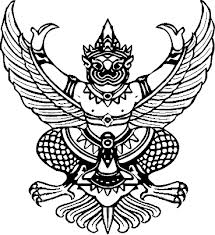 ที่ นศ.............../............ 						ที่ทำการองค์การบริหารส่วนตำบลหนองหงส์								อำเภอทุ่งสง นศ 80110							     วันที่ ..................................................เรื่อง ส่งคืนคำขอพร้อมเอกสารหรือหลักฐานประกอบเรียน ............................................................................อ้างถึง ๑. คำขอ ...............................................................................................	ลำดับคำขอที่ …………………….. ลงวันที่ ...........................................	๒. บันทึกการตรวจสอบคำขอรับบริการสิ่งที่ส่งมาด้วย คำขอพร้อมเอกสารหรือหลักฐานประกอบ จำนวน ........................ แผ่น		ตามที่ท่านได้ยื่นคำขอ ................................................. ลำดับคำขอที่ ……………..…………….…..ลงวันที่ ..................................................................... และพนักงานเจ้าหน้าที่ได้แจ้งให้ผู้ยื่นคำขอดำเนินการแก้ไขคำขอหรือยื่นเอกสาร/หลักฐานประกอบเพิ่มเติม ภายในวันที่ ....................................................... นั้น		บัดนี้ครบตามระยะเวลาที่กำหนดแล้ว ปรากฏว่าท่านมิได้ดำเนินการแก้ไข/เพิ่มเติม เอกสารหรือหลักฐานประกอบให้ถูกต้องครบถ้วนตามที่พนักงานเจ้าหน้าที่แจ้งให้ทราบ ทำให้เจ้าหน้าที่ไม่อาจพิจารณาให้ดำเนินการตามคำขอได้ และถือว่าผู้ยื่นคำขอไม่ประสงค์ที่จะให้เจ้าหน้าที่ดำเนินการตามคำขอต่อไป จึงขอส่งคืนคำขอพร้อมเอกสารประกอบมาพร้อมหนังสือฉบับนี้ ทั้งนี้ หากท่านไม่เห็นด้วยกับการส่งคืนคำขอของพนักงานเจ้าหน้าที่ ท่านสามารถอุทธรณ์ต่อ................................................. ได้ภายในระยะเวลา ๑๕ วัน นับแต่วันที่ได้รับแจ้งหนังสือฉบับนี้ ตามกฎหมายว่าด้วยวิธีปฏิบัติราชการทางปกครอง หรือท่านจะยื่นคำขอใหม่ก็ได้		จึงเรียนมาเพื่อโปรดทราบ							ขอแสดงความนับถือหน่วยงาน ..................................................................โทร./โทรสาร .............................................................แบบ อภ.๑2ที่ นศ.............../............ 						ที่ทำการองค์การบริหารส่วนตำบลหนองหงส์								อำเภอทุ่งสง นศ 80110							     วันที่ ..................................................เรื่อง	แจ้งผลการพิจารณาคาขอเรียน	.................................................................................อ้างถึง 	คำขอ ........................................................................................................	เลขที่คำขอ ………………………….…….. ลงวันที่ ...........................................		ตามที่ท่านได้ยื่นคำขอ ........................................................................................................และพนักงานเจ้าหน้าที่ได้ออกใบรับคำขออนุญาตไว้ตามที่อ้างถึง นั้น		บัดนี้ เจ้าพนักงานท้องถิ่นได้แจ้งผลการพิจารณา ดังนี้		 อนุญาตให้ท่าน ...................................................(ตามคำขอ)........................................จึงขอให้ท่านมาติดต่อขอรับใบอนุญาต หรือชำระค่าธรรมเนียม/ค่าบริการ (แล้วแต่กรณี) จำนวน ........... บาท(..............................................................................................................) ภายใน ๑๕ วัน นับแต่วันที่ได้รับแจ้งหนังสือนี้		 ไม่อนุญาตให้ท่าน .....................................(ตามคำขอ)................................... เนื่องจาก		   ๑. ...................................................................................................................................		   ๒. ...................................................................................................................................		   ๓. ...................................................................................................................................		   ๔. ...................................................................................................................................		   ๕. ...................................................................................................................................		ทั้งนี้ หากท่านเห็นว่าเจ้าพนักงานท้องถิ่นพิจารณาไม่ถูกต้องหรือมีข้อโต้แย้งใดๆ ขอให้ท่านแจ้งความเห็นพร้อมเอกสารหรือหลักฐานที่เป็นประโยชน์ หรือสนับสนุนความเห็นของท่าน แก่เจ้าพนักงานท้องถิ่นภายใน ............. วันนับแต่วันที่ได้รับแจ้งหนังสือนี้		จึงเรียนมาเพื่อโปรดทราบ							ขอแสดงความนับถือหน่วยงาน ..................................................................โทร./โทรสาร .............................................................แบบ อภ.๑3ที่ นศ.............../............ 						ที่ทำการองค์การบริหารส่วนตำบลหนองหงส์								อำเภอทุ่งสง นศ 80110							     วันที่ ..................................................เรื่อง	แจ้งเหตุล่าช้าในการพิจารณาคำขอเรียน	.................................................................................อ้างถึง 	คำขอ ........................................................................................................	เลขที่คำขอ ………………………….…….. ลงวันที่ ...........................................		ตามที่ท่านได้ยื่นคำขอ .............................................................................................................และพนักงานเจ้าหน้าที่ได้รับคำขอของท่านเพื่อดำเนินการแล้ว นั้น		ในการนี้ เจ้าพนักงานท้องถิ่นยังไม่สามารถดำเนินการออกใบอนุญาตตามคำขอของท่านได้แล้วเสร็จภายในระยะเวลา ................. วัน ตามที่กำหนดไว้ในคู่มือสำหรับประชาชน อันมีสาเหตุเนื่องมาจาก		๑. .......................................................................................................................		๒. .......................................................................................................................		๓. .......................................................................................................................		๔. .......................................................................................................................		๕. .......................................................................................................................		เพื่อให้เป็นไปตามมาตรา ๑๐ แห่งพระราชบัญญัติการอานวยความสะดวกในการพิจารณาอนุญาตของทางราชการ พ.ศ. ๒๕๕๘ เจ้าพนักงานท้องถิ่นจึงขอขยายเวลาการพิจารณาอนุญาตออกไปและจะแจ้งให้ท่านทราบ ทุกเจ็ดวันจนกว่าจะพิจารณาแล้วเสร็จ โดยต้องขออภัยมา ณ โอกาสนี้ด้วย ทั้งนี้ เจ้าพนักงานท้องถิ่นจะได้เร่งดำเนินการตามคำขอของท่านให้เสร็จสิ้นโดยเร็วต่อไป		จึงเรียนมาเพื่อโปรดทราบ							ขอแสดงความนับถือหน่วยงาน ..................................................................โทร./โทรสาร .............................................................แบบรายการตรวจสอบตามหลักเกณฑ์ และเงื่อนไขที่ผู้ขออนุญาตจะต้องดำเนินการก่อนการพิจารณาออกใบอนุญาต ตามข้อ 28 แห่งข้อบัญญัตินี้แบบสรุปผลการรับฟังความคิดเห็นของประชาชนที่เกี่ยวข้อง ตามข้อ 28 แห่งข้อบัญญัตินี้๑. สถานประกอบกิจการเป็นกิจการที่ต้องจัดทำรายงานการประเมินผลกระทบสิ่งแวดล้อมตามกฎหมายว่าด้วยการส่งเสริมและรักษาคุณภาพสิ่งแวดล้อมแห่งชาติ สถานประกอบกิจการได้ดำเนินการรับฟังความคิดเห็นของประชาชนที่เกี่ยวข้องตามกฎหมายว่า        ด้วยการส่งเสริมและรักษาคุณภาพสิ่งแวดล้อมแห่งชาติ และได้แนบรายงานผลการรับฟังความ              คิดเห็นดังกล่าว เพื่อให้ราชการส่วนท้องถิ่นประกอบการพิจารณาอนุญาตมาพร้อมนี้แล้ว๒. กรณีสถานประกอบกิจการนอกเหนือจาก ๑.	 ได้ดำเนินการตามประกาศกระทรวงสาธารณสุขว่าด้วยหลักเกณฑ์ในการรับฟังความคิดเห็นของ	ประชาชนที่เกี่ยวข้อง พร้อมทั้งแนบเอกสารหลักฐานการดำเนินงานที่เกี่ยวข้อง ดังนี้	(๑) วิธีการรับฟังความคิดเห็นของประชาชนที่เกี่ยวข้อง		(๑.๑) การสำรวจความคิดเห็น			 การสัมภาษณ์รายบุคคล			 การเปิดให้แสดงความคิดเห็นทางไปรษณีย์ ทางโทรศัพท์ โทรสาร หรือทาง				ระบบเครือข่ายสารสนเทศ			  การเปิดโอกาสให้ประชาชนที่เกี่ยวข้องมารับข้อมูลและแสดงความคิดเห็นต่อ			การประกอบกิจการ			  การสนทนากลุ่มย่อย		(๑.๒) การประชุมปรึกษาหารือ			  การอภิปรายสาธารณะ			  การแลกเปลี่ยนข้อมูลข่าวสาร			  การประชุมเชิงปฏิบัติการ			  การประชุมระดับตัวแทนของกลุ่มบุคคลที่เกี่ยวข้อง	(๒) การกำหนดกลุ่มเป้าหมายในการรับฟังความคิดเห็นของประชาชนที่เกี่ยวข้องโดยเจ้าพนักงานท้องถิ่นพิจารณาความเหมาะสมแล้ว ดังนี้…………………………………………………………………………………………………..…………………………………………………………………………………………………………………………………………………………..…………………………………………………………………………………………………………………………………………………………..…………………………………………………………………………………………………………………………………………………………..…………………………………………………………………………………………………………………………………………………………..…………………………………………………………………………………………………………………………………………………………..…………………………………………………………………………………………………………………………………………………………..…………………………………………………………………………………………………………………………………………………………..…………………………………………………………………………………………………………………………………………………………..…………………………………………………………………………………………………………………………………………………………..………………………………………………………	(๓) ผลการรับฟังความคิดเห็นของประชาชนที่เกี่ยวข้อง…………………………………………………………………………………………………..…………………………………………………………………………………………………………………………………………………………..…………………………………………………………………………………………………………………………………………………………..…………………………………………………………………………………………………………………………………………………………..…………………………………………………………………………………………………………………………………………………………..…………………………………………………………………………………………………………………………………………………………..…………………………………………………………………………………………………………………………………………………………..………………………………………………………	(๔) มาตรการป้องกันและลดผลกระทบที่อาจก่อให้เกิดเหตุรำคาญหรือผลกระทบต่อสภาวะความเป็นอยู่ที่เหมาะสมกับการดำรงชีพของประชาชน ชุมชน หรือสิ่งแวดล้อม และการเยียวยาความเดือดร้อนหรือความเสียหาย ที่กำหนดเพิ่มเติมหลังจากการรับฟังความคิดเห็นของประชาชนที่เกี่ยวข้อง…………………………………………………………………………………………………..…………………………………………………………………………………………………………………………………………………………..…………………………………………………………………………………………………………………………………………………………..…………………………………………………………………………………………………………………………………………………………..…………………………………………………………………………………………………………………………………………………………..…………………………………………………………………………………………………………………………………………………………..…………………………………………………………………………………………………………………………………………………………..…………………………………………………………………………………………………………………………………………………………..…………………………………………………………………………………………………………………………………………………………..…………………………………………………………………………………………………………………………………………………………..…………………………………………………………………………………………………………………………………………………………..…………………………………………………………………………………………………………………………………………………………..…………………………………………………………………………………………………………………………………………………………..…………………………………………………………………………………………………………………………………………………………..………………………………………………………ที่ประเภทกิจการค่าธรรมเนียม(บาท/ปี)1กิจการที่เกี่ยวกับการเลี้ยงสัตว์(1) การเพาะพันธุ์ เลี้ยง และการอนุบาลสัตว์ทุกชนิด1.1 ม้า  โค  กระบือ1)  จำนวนตั้งแต่  5 - 10  ตัว  2)  จำนวนตั้งแต่  11 - 20  ตัว  3)  จำนวนตั้งแต่  21 ตัวขึ้นไป  3005001,0001.2 สุกร แพะ แกะ 1)  จำนวนตั้งแต่  5 - 10  ตัว  2)  จำนวนตั้งแต่  11 - 20  ตัว  3)  จำนวนตั้งแต่  21 ตัวขึ้นไป  3005001,0001.3 ห่าน เป็ด ไก่ หรือสัตว์ปีกทุกชนิด1)  จำนวนตั้งแต่  20 - 50  ตัว  2)  จำนวนตั้งแต่  51 - 100  ตัว  3)  จำนวนตั้งแต่  101 ตัวขึ้นไป   3005001,000 1.4  สุนัข แมว1)  จำนวนตั้งแต่  10 - 20  ตัว  2)  จำนวนตั้งแต่  21 - 30  ตัว            3)  จำนวนตั้งแต่  31 ตัวขึ้นไป  3005001,0001.5 สัตว์น้ำทุกประเภท  1)  สถานที่ประกอบการพื้นที่ไม่เกิน 100 ตารางเมตร  2)  สถานที่ประกอบการพื้นที่ตั้งแต่ 101 - 200  ตารางเมตร  3)  สถานที่ประกอบการพื้นที่ตั้งแต่ 201 – 300 ตารางเมตร4)  สถานที่ประกอบการพื้นที่ตั้งแต่ 301 - 400 ตารางเมตร  5)  สถานที่ประกอบการพื้นที่เกิน 401 ตารางเมตรขึ้นไป  3005008001,0001,5001.7 การเลี้ยงสัตว์บก สัตว์ปีก สัตว์น้ำ แมลงหรือสัตว์เลื้อยคลานอื่นๆ นอกจากที่บัญญัติไว้ในเบื้องต้น เพื่อการค้า1)  สถานที่ประกอบการพื้นที่ไม่เกิน 100 ตารางเมตร  2)  สถานที่ประกอบการพื้นที่ตั้งแต่ 101 - 200  ตารางเมตร  3)  สถานที่ประกอบการพื้นที่ตั้งแต่ 201 – 300 ตารางเมตร4)  สถานที่ประกอบการพื้นที่ตั้งแต่ 301 - 400 ตารางเมตร            5)  สถานที่ประกอบการพื้นที่เกิน 401 ตารางเมตรขึ้นไป  3005008001,0001,5001.8 การเลี้ยงสัตว์เพื่อรีดเอานม1)  จำนวนตั้งแต่  10 - 20  ตัว  2)  จำนวนตั้งแต่  21 ตัวขึ้นไป300500ที่ประเภทกิจการค่าธรรมเนียม(บาท/ปี)(2) การประกอบกิจการเลี้ยง รวบรวมสัตว์ หรือธุรกิจอื่นใดอันมีลักษณะทำนองเดียวกันเพื่อให้ประชาชนเข้าชมหรือเพื่อประโยชน์ของกิจการนั้น ทั้งนี้ ไม่ว่าจะมีการเรียกเก็บค่าดูหรือค่าบริการทางตรงหรือทางอ้อมหรือไม่ก็ตาม1)  สถานที่ประกอบการพื้นที่ไม่เกิน 100 ตารางเมตร  2)  สถานที่ประกอบการพื้นที่ตั้งแต่ 101 - 200  ตารางเมตร  3)  สถานที่ประกอบการพื้นที่ตั้งแต่ 201 – 300 ตารางเมตร4)  สถานที่ประกอบการพื้นที่ตั้งแต่ 301 - 400 ตารางเมตร            5)  สถานที่ประกอบการพื้นที่เกิน 401 ตารางเมตรขึ้นไป  3005008001,0001,5002กิจการที่เกี่ยวกับสัตว์และผลิตภัณฑ์(1) การฆ่า หรือชำแหละสัตว์ (ยกเว้นในสถานที่จำหน่ายอาหาร เร่ขาย หรือขาย ในตลาด)1)  สถานที่ประกอบการพื้นที่ไม่เกิน 100 ตารางเมตร  2)  สถานที่ประกอบการพื้นที่ตั้งแต่ 101 - 200  ตารางเมตร  3)  สถานที่ประกอบการพื้นที่ตั้งแต่ 201 – 300 ตารางเมตร4)  สถานที่ประกอบการพื้นที่ตั้งแต่ 301 - 400 ตารางเมตร            5)  สถานที่ประกอบการพื้นที่เกิน 401 ตารางเมตรขึ้นไป  3005008001,0001,500(2) การหมัก ฟอก ตาก หรือสะสมหนังสัตว์ ขนสัตว์ 1)  สถานที่ประกอบการพื้นที่ไม่เกิน 100 ตารางเมตร  2)  สถานที่ประกอบการพื้นที่ตั้งแต่ 101 - 200  ตารางเมตร  3)  สถานที่ประกอบการพื้นที่ตั้งแต่ 201 – 300 ตารางเมตร4)  สถานที่ประกอบการพื้นที่ตั้งแต่ 301 - 400 ตารางเมตร  5)  สถานที่ประกอบการพื้นที่เกิน 401 ตารางเมตรขึ้นไป  3005008001,0001,500(3) การสะสมเขา กระดูก หรือชิ้นส่วนสัตว์ที่ยังมิได้แปรรูป 1)  สถานที่ประกอบการพื้นที่ไม่เกิน 100 ตารางเมตร  2)  สถานที่ประกอบการพื้นที่ตั้งแต่ 101 - 200  ตารางเมตร  3)  สถานที่ประกอบการพื้นที่ตั้งแต่ 201 – 300 ตารางเมตร4)  สถานที่ประกอบการพื้นที่ตั้งแต่ 301 - 400 ตารางเมตร 5)  สถานที่ประกอบการพื้นที่เกิน 401 ตารางเมตรขึ้นไป  3005008001,0001,500(4) การเคี่ยวหนัง เอ็น หรือไขสัตว์1)  สถานที่ประกอบการพื้นที่ไม่เกิน 100 ตารางเมตร  2)  สถานที่ประกอบการพื้นที่ตั้งแต่ 101 - 200  ตารางเมตร  3)  สถานที่ประกอบการพื้นที่ตั้งแต่ 201 – 300 ตารางเมตร4)  สถานที่ประกอบการพื้นที่ตั้งแต่ 301 - 400 ตารางเมตร  5)  สถานที่ประกอบการพื้นที่เกิน 401 ตารางเมตรขึ้นไป  3005008001,0001,5005) การผลิตสิ่งของเครื่องใช้หรือผลิตภัณฑ์อื่น ๆ จากเปลือก กระดอง กระดูก เขา หนัง ขนสัตว์หรือส่วนอื่น ๆ ของสัตว์ด้วยการต้ม นึ่ง ตาก เผาหรือกรรมวิธีใดๆ ซึ่งมิใช่เพื่อเป็นอาหาร1)  สถานที่ประกอบการพื้นที่ไม่เกิน 100 ตารางเมตร2)  สถานที่ประกอบการพื้นที่ตั้งแต่ 101 - 200  ตารางเมตร  3)  สถานที่ประกอบการพื้นที่ตั้งแต่ 201 – 300 ตารางเมตร4)  สถานที่ประกอบการพื้นที่ตั้งแต่ 301 - 400 ตารางเมตร  5)  สถานที่ประกอบการพื้นที่เกิน 401 ตารางเมตรขึ้นไป  3005008001,0001,500ที่ประเภทกิจการค่าธรรมเนียม(บาท/ปี) (6) การผลิต โม่ ป่น บด ผสม บรรจุ สะสม หรือกระทำอื่นใดต่อสัตว์หรือพืชหรือส่วนหนึ่งส่วนใดของสัตว์หรือพืชเพื่อเป็นอาหารสัตว์หรือส่วนประกอบของอาหารสัตว์ 1)  สถานที่ประกอบการพื้นที่ไม่เกิน 100 ตารางเมตร  2)  สถานที่ประกอบการพื้นที่ตั้งแต่ 101 - 200  ตารางเมตร  3)  สถานที่ประกอบการพื้นที่ตั้งแต่ 201 – 300 ตารางเมตร4)  สถานที่ประกอบการพื้นที่ตั้งแต่ 301 - 400 ตารางเมตร            5)  สถานที่ประกอบการพื้นที่เกิน 401 ตารางเมตรขึ้นไป  3005008001,0001,500(7) การผลิต แปรรูป สะสม หรือล้างครั่ง1)  สถานที่ประกอบการพื้นที่ไม่เกิน 100 ตารางเมตร  2)  สถานที่ประกอบการพื้นที่ตั้งแต่ 101 - 200  ตารางเมตร  3)  สถานที่ประกอบการพื้นที่ตั้งแต่ 201 – 300 ตารางเมตร4)  สถานที่ประกอบการพื้นที่ตั้งแต่ 301 - 400 ตารางเมตร            5)  สถานที่ประกอบการพื้นที่เกิน 401 ตารางเมตรขึ้นไป  3005008001,0001,5003กิจการที่เกี่ยวกับอาหาร เครื่องดื่ม น้ำดื่ม (ยกเว้นในสถานที่จำหน่ายอาหาร การเร่ขาย การขายในตลาด และการผลิตเพื่อบริโภคในครัวเรือน)(1) การผลิต สะสม หรือแบ่งบรรจุ น้ำพริกแกง น้ำพริกปรุงสำเร็จ เต้าเจี้ยว ซีอิ๊ว น้ำจิ้ม หรือซอสปรุงรสชนิดต่าง ๆ1)  สถานที่ประกอบการพื้นที่ไม่เกิน 100 ตารางเมตร  2)  สถานที่ประกอบการพื้นที่ตั้งแต่ 101 - 200  ตารางเมตร  3)  สถานที่ประกอบการพื้นที่ตั้งแต่ 201 – 300 ตารางเมตร4)  สถานที่ประกอบการพื้นที่ตั้งแต่ 301 - 400 ตารางเมตร            5)  สถานที่ประกอบการพื้นที่เกิน 401 ตารางเมตรขึ้นไป  3005008001,0001,5002) การผลิต สะสม หรือแบ่งบรรจุ อาหารหมัก ดอง จากสัตว์ ได้แก่ ปลาร้า ปลาเจ่า กุ้งเจ่า ปลาส้ม ปลาจ่อม แหนม หม่ำ ไส้กรอก กะปิ น้ำปลา หอยดอง น้ำเคย น้ำบูดู ไตปลา หรือผลิตภัณฑ์อื่น ๆ ที่คล้ายคลึงกัน1)  สถานที่ประกอบการพื้นที่ไม่เกิน 100 ตารางเมตร  2)  สถานที่ประกอบการพื้นที่ตั้งแต่ 101 - 200  ตารางเมตร  3)  สถานที่ประกอบการพื้นที่ตั้งแต่ 201 – 300 ตารางเมตร4)  สถานที่ประกอบการพื้นที่ตั้งแต่ 301 - 400 ตารางเมตร  5)  สถานที่ประกอบการพื้นที่เกิน 401 ตารางเมตรขึ้นไป  3005008001,0001,500ที่ประเภทกิจการค่าธรรมเนียม(บาท/ปี)(3) การผลิต สะสม หรือแบ่งบรรจุ อาหารหมัก ดอง แช่อิ่ม จากผัก ผลไม้ หรือพืชอย่าง1)  สถานที่ประกอบการพื้นที่ไม่เกิน 100 ตารางเมตร  2)  สถานที่ประกอบการพื้นที่ตั้งแต่ 101 - 200  ตารางเมตร  3)  สถานที่ประกอบการพื้นที่ตั้งแต่ 201 – 300 ตารางเมตร4)  สถานที่ประกอบการพื้นที่ตั้งแต่ 301 - 400 ตารางเมตร            5)  สถานที่ประกอบการพื้นที่เกิน 401 ตารางเมตรขึ้นไป  3005008001,0001,500(4) การผลิต สะสม หรือแบ่งบรรจุ อาหารจากพืชหรือสัตว์โดยการตากบด นึ่ง ต้ม ตุ๋น เคี่ยว กวน ฉาบ ทอด อบ รมควัน ปิ้ง ย่าง เผา หรือวิธีอื่นใด1)  สถานที่ประกอบการพื้นที่ไม่เกิน 100 ตารางเมตร  2)  สถานที่ประกอบการพื้นที่ตั้งแต่ 101 - 200  ตารางเมตร  3)  สถานที่ประกอบการพื้นที่ตั้งแต่ 201 – 300 ตารางเมตร4)  สถานที่ประกอบการพื้นที่ตั้งแต่ 301 - 400 ตารางเมตร            5)  สถานที่ประกอบการพื้นที่เกิน 401 ตารางเมตรขึ้นไป  3005008001,0001,500(5) การผลิต สะสม หรือแบ่งบรรจุลูกชิ้น1)  สถานที่ประกอบการพื้นที่ไม่เกิน 100 ตารางเมตร  2)  สถานที่ประกอบการพื้นที่ตั้งแต่ 101 - 200  ตารางเมตร  3)  สถานที่ประกอบการพื้นที่ตั้งแต่ 201 – 300 ตารางเมตร4)  สถานที่ประกอบการพื้นที่ตั้งแต่ 301 - 400 ตารางเมตร            5)  สถานที่ประกอบการพื้นที่เกิน 401 ตารางเมตรขึ้นไป  3005008001,0001,500(6) การผลิต สะสม หรือแบ่งบรรจุ เส้นหมี่ ขนมจีน ก๋วยเตี๋ยว เต้าฮวย เต้าหู้ วุ้นเส้น เกี้ยมอี๋ เนื้อสัตว์เทียม หรือผลิตภัณฑ์อื่น ๆ ที่คล้ายคลึงกัน1)  สถานที่ประกอบการพื้นที่ไม่เกิน 100 ตารางเมตร  2)  สถานที่ประกอบการพื้นที่ตั้งแต่ 101 - 200  ตารางเมตร  3)  สถานที่ประกอบการพื้นที่ตั้งแต่ 201 – 300 ตารางเมตร4)  สถานที่ประกอบการพื้นที่ตั้งแต่ 301 - 400 ตารางเมตร            5)  สถานที่ประกอบการพื้นที่เกิน 401 ตารางเมตรขึ้นไป  3005008001,0001,500(7) การผลิตบะหมี่ มักกะโรนี สปาเกตตี้ พาสตา หรือผลิตภัณฑ์อื่น ๆ ที่คล้ายคลึงกัน 1)  สถานที่ประกอบการพื้นที่ไม่เกิน 100 ตารางเมตร  2)  สถานที่ประกอบการพื้นที่ตั้งแต่ 101 - 200  ตารางเมตร  3)  สถานที่ประกอบการพื้นที่ตั้งแต่ 201 – 300 ตารางเมตร4)  สถานที่ประกอบการพื้นที่ตั้งแต่ 301 - 400 ตารางเมตร            5)  สถานที่ประกอบการพื้นที่เกิน 401 ตารางเมตรขึ้นไป  3005008001,0001,500(8) การผลิต ขนมปังสด ขนมปังแห้ง จันอับ ขนมเปี๊ยะ ขนมอบอื่น ๆ1)  สถานที่ประกอบการพื้นที่ไม่เกิน 100 ตารางเมตร  2)  สถานที่ประกอบการพื้นที่ตั้งแต่ 101 - 200  ตารางเมตร           300500ที่ประเภทกิจการค่าธรรมเนียม(บาท/ปี)3)  สถานที่ประกอบการพื้นที่ตั้งแต่ 201 – 300 ตารางเมตร4)  สถานที่ประกอบการพื้นที่ตั้งแต่ 301 - 400 ตารางเมตร 5)  สถานที่ประกอบการพื้นที่เกิน 401 ตารางเมตรขึ้นไป  8001,0001,500(9) การผลิต สะสม หรือแบ่งบรรจุ น้ำนม หรือผลิตภัณฑ์จากน้ำนมสัตว์1)  สถานที่ประกอบการพื้นที่ไม่เกิน 100 ตารางเมตร  2)  สถานที่ประกอบการพื้นที่ตั้งแต่ 101 - 200  ตารางเมตร  3)  สถานที่ประกอบการพื้นที่ตั้งแต่ 201 – 300 ตารางเมตร4)  สถานที่ประกอบการพื้นที่ตั้งแต่ 301 - 400 ตารางเมตร            5)  สถานที่ประกอบการพื้นที่เกิน 401 ตารางเมตรขึ้นไป  3005008001,0001,500(10) การผลิต สะสม หรือแบ่งบรรจุ เนย เนยเทียม เนยผสม ผลิตภัณฑ์เนย ผลิตภัณฑ์เนยเทียม และผลิตภัณฑ์เนยผสม1)  สถานที่ประกอบการพื้นที่ไม่เกิน 100 ตารางเมตร  2)  สถานที่ประกอบการพื้นที่ตั้งแต่ 101 - 200  ตารางเมตร  3)  สถานที่ประกอบการพื้นที่ตั้งแต่ 201 – 300 ตารางเมตร4)  สถานที่ประกอบการพื้นที่ตั้งแต่ 301 - 400 ตารางเมตร  5)  สถานที่ประกอบการพื้นที่เกิน 401 ตารางเมตรขึ้นไป  3005008001,0001,500(11) การผลิตไอศกรีม1)  สถานที่ประกอบการพื้นที่ไม่เกิน 100 ตารางเมตร  2)  สถานที่ประกอบการพื้นที่ตั้งแต่ 101 - 200  ตารางเมตร  3)  สถานที่ประกอบการพื้นที่ตั้งแต่ 201 – 300 ตารางเมตร4)  สถานที่ประกอบการพื้นที่ตั้งแต่ 301 - 400 ตารางเมตร            5)  สถานที่ประกอบการพื้นที่เกิน 401 ตารางเมตรขึ้นไป  3005008001,0001,500(12) การคั่ว สะสม หรือแบ่งบรรจุกาแฟ 1)  สถานที่ประกอบการพื้นที่ไม่เกิน 100 ตารางเมตร  2)  สถานที่ประกอบการพื้นที่ตั้งแต่ 101 - 200  ตารางเมตร  3)  สถานที่ประกอบการพื้นที่ตั้งแต่ 201 – 300 ตารางเมตร4)  สถานที่ประกอบการพื้นที่ตั้งแต่ 301 - 400 ตารางเมตร            5)  สถานที่ประกอบการพื้นที่เกิน 401 ตารางเมตรขึ้นไป  3005008001,0001,500(13) การผลิต สะสมหรือแบ่งบรรจุ ใบชาแห้ง ชาผงหรือเครื่องดื่มชนิดผงอื่น ๆ1)  สถานที่ประกอบการพื้นที่ไม่เกิน 100 ตารางเมตร  2)  สถานที่ประกอบการพื้นที่ตั้งแต่ 101 - 200  ตารางเมตร  3)  สถานที่ประกอบการพื้นที่ตั้งแต่ 201 – 300 ตารางเมตร4)  สถานที่ประกอบการพื้นที่ตั้งแต่ 301 - 400 ตารางเมตร            5)  สถานที่ประกอบการพื้นที่เกิน 401 ตารางเมตรขึ้นไป  3005008001,0001,500(14) การผลิต สะสม หรือแบ่งบรรจุ เอทิลแอลกอฮอล์ สุรา เบียร์ ไวน์ น้ำส้มสายชู ข้าวหมาก น้ำตาลเมา 1)  สถานที่ประกอบการพื้นที่ไม่เกิน 100 ตารางเมตร  2)  สถานที่ประกอบการพื้นที่ตั้งแต่ 101 - 200  ตารางเมตร  3)  สถานที่ประกอบการพื้นที่ตั้งแต่ 201 – 300 ตารางเมตร300500800ที่ประเภทกิจการค่าธรรมเนียม(บาท/ปี)4)  สถานที่ประกอบการพื้นที่ตั้งแต่ 301 - 400 ตารางเมตร  5)  สถานที่ประกอบการพื้นที่เกิน 401 ตารางเมตรขึ้นไป  1,0001,500(15) การผลิตน้ำกลั่น น้ำบริโภค น้ำดื่ม จากเครื่องจำหน่ายอัตโนมัติ1)  สถานที่ประกอบการพื้นที่ไม่เกิน 100 ตารางเมตร  2)  สถานที่ประกอบการพื้นที่ตั้งแต่ 101 - 200  ตารางเมตร  3)  สถานที่ประกอบการพื้นที่ตั้งแต่ 201 – 300 ตารางเมตร4)  สถานที่ประกอบการพื้นที่ตั้งแต่ 301 - 400 ตารางเมตร            5)  สถานที่ประกอบการพื้นที่เกิน 401 ตารางเมตรขึ้นไป           6)  โดยใช้เครื่องจำหน่ายอัตโนมัติ เครื่องละ                             3005008001,0001,500100(16) การผลิต สะสม แบ่งบรรจุ หรือขนส่งน้ำแข็ง1)  สถานที่ประกอบการพื้นที่ไม่เกิน 100 ตารางเมตร  2)  สถานที่ประกอบการพื้นที่ตั้งแต่ 101 - 200  ตารางเมตร  3)  สถานที่ประกอบการพื้นที่ตั้งแต่ 201 – 300 ตารางเมตร4)  สถานที่ประกอบการพื้นที่ตั้งแต่ 301 - 400 ตารางเมตร            5)  สถานที่ประกอบการพื้นที่เกิน 401 ตารางเมตรขึ้นไป 3005008001,0001,500(17) การผลิต สะสม หรือแบ่งบรรจุ น้ำอัดลม น้ำหวาน น้ำโซดา น้ำจากพืช ผัก ผลไม้ เครื่องดื่มชนิดต่าง ๆ บรรจุกระป๋อง ขวดหรือภาชนะอื่นใด1)  สถานที่ประกอบการพื้นที่ไม่เกิน 100 ตารางเมตร  2)  สถานที่ประกอบการพื้นที่ตั้งแต่ 101 - 200  ตารางเมตร  3)  สถานที่ประกอบการพื้นที่ตั้งแต่ 201 – 300 ตารางเมตร4)  สถานที่ประกอบการพื้นที่ตั้งแต่ 301 - 400 ตารางเมตร            5)  สถานที่ประกอบการพื้นที่เกิน 401 ตารางเมตรขึ้นไป  3005008001,0001,500(17) การผลิต สะสม หรือแบ่งบรรจุ น้ำอัดลม น้ำหวาน น้ำโซดา น้ำจากพืช ผัก ผลไม้ เครื่องดื่มชนิดต่าง ๆ บรรจุกระป๋อง ขวดหรือภาชนะอื่นใด1)  สถานที่ประกอบการพื้นที่ไม่เกิน 100 ตารางเมตร  2)  สถานที่ประกอบการพื้นที่ตั้งแต่ 101 - 200  ตารางเมตร  3)  สถานที่ประกอบการพื้นที่ตั้งแต่ 201 – 300 ตารางเมตร4)  สถานที่ประกอบการพื้นที่ตั้งแต่ 301 - 400 ตารางเมตร            5)  สถานที่ประกอบการพื้นที่เกิน 401 ตารางเมตรขึ้นไป3005008001,0001,500(18) การผลิต สะสม หรือแบ่งบรรจุ อาหารบรรจุกระป๋อง ขวด หรือภาชนะอื่นใด1)  สถานที่ประกอบการพื้นที่ไม่เกิน 100 ตารางเมตร  2)  สถานที่ประกอบการพื้นที่ตั้งแต่ 101 - 200  ตารางเมตร  3)  สถานที่ประกอบการพื้นที่ตั้งแต่ 201 – 300 ตารางเมตร4)  สถานที่ประกอบการพื้นที่ตั้งแต่ 301 - 400 ตารางเมตร  5)  สถานที่ประกอบการพื้นที่เกิน 401 ตารางเมตรขึ้นไป3005008001,0001,500ที่ประเภทกิจการค่าธรรมเนียม(บาท/ปี)(19) การผลิต สะสม หรือแบ่งบรรจุ ผงชูรส หรือสารปรุงแต่งอาหาร       1)  สถานที่ประกอบการพื้นที่ไม่เกิน 100 ตารางเมตร  2)  สถานที่ประกอบการพื้นที่ตั้งแต่ 101 - 200  ตารางเมตร  3)  สถานที่ประกอบการพื้นที่ตั้งแต่ 201 – 300 ตารางเมตร4)  สถานที่ประกอบการพื้นที่ตั้งแต่ 301 - 400 ตารางเมตร            5)  สถานที่ประกอบการพื้นที่เกิน 401 ตารางเมตรขึ้นไป3005008001,0001,500(20) การผลิต สะสม หรือแบ่งบรรจุ น้ำตาล น้ำเชื่อม1)  สถานที่ประกอบการพื้นที่ไม่เกิน 100 ตารางเมตร  2)  สถานที่ประกอบการพื้นที่ตั้งแต่ 101 - 200  ตารางเมตร  3)  สถานที่ประกอบการพื้นที่ตั้งแต่ 201 – 300 ตารางเมตร4)  สถานที่ประกอบการพื้นที่ตั้งแต่ 301 - 400 ตารางเมตร            5)  สถานที่ประกอบการพื้นที่เกิน 401 ตารางเมตรขึ้นไป3005008001,0001,500(21) การผลิต สะสม หรือแบ่งบรรจุแบะแซ1)  สถานที่ประกอบการพื้นที่ไม่เกิน 100 ตารางเมตร  2)  สถานที่ประกอบการพื้นที่ตั้งแต่ 101 - 200  ตารางเมตร  3)  สถานที่ประกอบการพื้นที่ตั้งแต่ 201 – 300 ตารางเมตร4)  สถานที่ประกอบการพื้นที่ตั้งแต่ 301 - 400 ตารางเมตร            5)  สถานที่ประกอบการพื้นที่เกิน 401 ตารางเมตรขึ้นไป3005008001,0001,500(22) การแกะ ตัดแต่ง ล้างสัตว์น้ำ ที่ไม่ใช่เป็นส่วนหนึ่งของกิจการห้องเย็น1)  สถานที่ประกอบการพื้นที่ไม่เกิน 100 ตารางเมตร  2)  สถานที่ประกอบการพื้นที่ตั้งแต่ 101 - 200  ตารางเมตร  3)  สถานที่ประกอบการพื้นที่ตั้งแต่ 201 – 300 ตารางเมตร4)  สถานที่ประกอบการพื้นที่ตั้งแต่ 301 - 400 ตารางเมตร            5)  สถานที่ประกอบการพื้นที่เกิน 401 ตารางเมตรขึ้นไป3005008001,0001,500(23) การประกอบกิจการห้องเย็นแช่แข็งอาหาร 1)  สถานที่ประกอบการพื้นที่ไม่เกิน 100 ตารางเมตร  2)  สถานที่ประกอบการพื้นที่ตั้งแต่ 101 - 200  ตารางเมตร  3)  สถานที่ประกอบการพื้นที่ตั้งแต่ 201 – 300 ตารางเมตร4)  สถานที่ประกอบการพื้นที่ตั้งแต่ 301 - 400 ตารางเมตร            5)  สถานที่ประกอบการพื้นที่เกิน 401 ตารางเมตรขึ้นไป  3005008001,0001,500(24) การเก็บ การถนอมอาหารด้วยเครื่องจักร1)  สถานที่ประกอบการพื้นที่ไม่เกิน 100 ตารางเมตร  2)  สถานที่ประกอบการพื้นที่ตั้งแต่ 101 - 200  ตารางเมตร  3)  สถานที่ประกอบการพื้นที่ตั้งแต่ 201 – 300 ตารางเมตร4)  สถานที่ประกอบการพื้นที่ตั้งแต่ 301 - 400 ตารางเมตร  5)  สถานที่ประกอบการพื้นที่เกิน 401 ตารางเมตรขึ้นไป  3005008001,0001,500ที่ประเภทกิจการค่าธรรมเนียม(บาท/ปี)4กิจการที่เกี่ยวกับยา เวชภัณฑ์ อุปกรณ์การแพทย์ เครื่องสำอาง ผลิตภัณฑ์ทำความสะอาด(1) การผลิต โม่ บด ผสม หรือบรรจุยา 1)  สถานที่ประกอบการพื้นที่ไม่เกิน 100 ตารางเมตร  2)  สถานที่ประกอบการพื้นที่ตั้งแต่ 101 - 200  ตารางเมตร  3)  สถานที่ประกอบการพื้นที่ตั้งแต่ 201 – 300 ตารางเมตร4)  สถานที่ประกอบการพื้นที่ตั้งแต่ 301 - 400 ตารางเมตร            5)  สถานที่ประกอบการพื้นที่เกิน 401 ตารางเมตรขึ้นไป  3005008001,0001,500(2) การผลิต บรรจุยาสีฟัน แชมพู ผ้าเย็น กระดาษเย็น เครื่องสำอาง รวมทั้งสบู่ที่ใช้กับร่างกาย 	1)  สถานที่ประกอบการพื้นที่ไม่เกิน 100 ตารางเมตร  2)  สถานที่ประกอบการพื้นที่ตั้งแต่ 101 - 200  ตารางเมตร  3)  สถานที่ประกอบการพื้นที่ตั้งแต่ 201 – 300 ตารางเมตร4)  สถานที่ประกอบการพื้นที่ตั้งแต่ 301 - 400 ตารางเมตร            5)  สถานที่ประกอบการพื้นที่เกิน 401 ตารางเมตรขึ้นไป  3005008001,0001,500(3) การผลิต บรรจุสำลี ผลิตภัณฑ์จากสำลี1)  สถานที่ประกอบการพื้นที่ไม่เกิน 100 ตารางเมตร  2)  สถานที่ประกอบการพื้นที่ตั้งแต่ 101 - 200  ตารางเมตร  3)  สถานที่ประกอบการพื้นที่ตั้งแต่ 201 – 300 ตารางเมตร4)  สถานที่ประกอบการพื้นที่ตั้งแต่ 301 - 400 ตารางเมตร            5)  สถานที่ประกอบการพื้นที่เกิน 401 ตารางเมตรขึ้นไป  3005008001,0001,500(4) การผลิตผ้าพันแผล ผ้าปิดแผล ผ้าอนามัย ผ้าอ้อมสำเร็จรูป1)  สถานที่ประกอบการพื้นที่ไม่เกิน 100 ตารางเมตร  2)  สถานที่ประกอบการพื้นที่ตั้งแต่ 101 - 200  ตารางเมตร  3)  สถานที่ประกอบการพื้นที่ตั้งแต่ 201 – 300 ตารางเมตร4)  สถานที่ประกอบการพื้นที่ตั้งแต่ 301 - 400 ตารางเมตร            5)  สถานที่ประกอบการพื้นที่เกิน 401 ตารางเมตรขึ้นไป  3005008001,0001,500(5) การผลิตผงซักฟอก สบู่ น้ำยาทำความสะอาด หรือผลิตภัณฑ์ ทำความสะอาดต่าง ๆ1)  สถานที่ประกอบการพื้นที่ไม่เกิน 100 ตารางเมตร  2)  สถานที่ประกอบการพื้นที่ตั้งแต่ 101 - 200  ตารางเมตร  3)  สถานที่ประกอบการพื้นที่ตั้งแต่ 201 – 300 ตารางเมตร4)  สถานที่ประกอบการพื้นที่ตั้งแต่ 301 - 400 ตารางเมตร            5)  สถานที่ประกอบการพื้นที่เกิน 401 ตารางเมตรขึ้นไป  3005008001,0001,500ที่ประเภทกิจการค่าธรรมเนียม(บาท/ปี)5กิจการที่เกี่ยวกับการเกษตร(1) การผลิต สะสม หรือแบ่งบรรจุน้ำมันจากพืช1)  สถานที่ประกอบการพื้นที่ไม่เกิน 100 ตารางเมตร  2)  สถานที่ประกอบการพื้นที่ตั้งแต่ 101 - 200  ตารางเมตร  3)  สถานที่ประกอบการพื้นที่ตั้งแต่ 201 – 300 ตารางเมตร4)  สถานที่ประกอบการพื้นที่ตั้งแต่ 301 - 400 ตารางเมตร            5)  สถานที่ประกอบการพื้นที่เกิน 401 ตารางเมตรขึ้นไป  3005008001,0001,500(2) การล้าง อบ รม หรือสะสมยางดิบ1)  สถานที่ประกอบการพื้นที่ไม่เกิน 100 ตารางเมตร  2)  สถานที่ประกอบการพื้นที่ตั้งแต่ 101 - 200  ตารางเมตร  3)  สถานที่ประกอบการพื้นที่ตั้งแต่ 201 – 300 ตารางเมตร4)  สถานที่ประกอบการพื้นที่ตั้งแต่ 301 - 400 ตารางเมตร            5)  สถานที่ประกอบการพื้นที่เกิน 401 ตารางเมตรขึ้นไป  3005008001,0001,500(3) การผลิต หรือแบ่งบรรจุ แป้งมันสำปะหลัง แป้งสาคู แป้งจากพืช หรือแป้งอื่น ๆ ในทำนองเดียวกัน 1)  สถานที่ประกอบการพื้นที่ไม่เกิน 100 ตารางเมตร  2)  สถานที่ประกอบการพื้นที่ตั้งแต่ 101 - 200  ตารางเมตร  3)  สถานที่ประกอบการพื้นที่ตั้งแต่ 201 – 300 ตารางเมตร4)  สถานที่ประกอบการพื้นที่ตั้งแต่ 301 - 400 ตารางเมตร            5)  สถานที่ประกอบการพื้นที่เกิน 401 ตารางเมตรขึ้นไป  3005008001,0001,500(4) การสีข้าว นวดข้าวด้วยเครื่องจักรหรือแบ่งบรรจุข้าวด้วยวิธีใด ๆ ก็ตาม1)  สถานที่ประกอบการพื้นที่ไม่เกิน 100 ตารางเมตร  2)  สถานที่ประกอบการพื้นที่ตั้งแต่ 101 - 200  ตารางเมตร  3)  สถานที่ประกอบการพื้นที่ตั้งแต่ 201 – 300 ตารางเมตร4)  สถานที่ประกอบการพื้นที่ตั้งแต่ 301 - 400 ตารางเมตร            5)  สถานที่ประกอบการพื้นที่เกิน 401 ตารางเมตรขึ้นไป  3005008001,0001,500(5) การผลิตยาสูบ1)  สถานที่ประกอบการพื้นที่ไม่เกิน 100 ตารางเมตร  2)  สถานที่ประกอบการพื้นที่ตั้งแต่ 101 - 200  ตารางเมตร  3)  สถานที่ประกอบการพื้นที่ตั้งแต่ 201 – 300 ตารางเมตร4)  สถานที่ประกอบการพื้นที่ตั้งแต่ 301 - 400 ตารางเมตร            5)  สถานที่ประกอบการพื้นที่เกิน 401 ตารางเมตรขึ้นไป  3005008001,0001,500ที่ประเภทกิจการค่าธรรมเนียม(บาท/ปี)(6) การขัด กะเทาะ หรือบดเมล็ดพืช1)  สถานที่ประกอบการพื้นที่ไม่เกิน 100 ตารางเมตร  2)  สถานที่ประกอบการพื้นที่ตั้งแต่ 101 - 200  ตารางเมตร  3)  สถานที่ประกอบการพื้นที่ตั้งแต่ 201 – 300 ตารางเมตร4)  สถานที่ประกอบการพื้นที่ตั้งแต่ 301 - 400 ตารางเมตร            5)  สถานที่ประกอบการพื้นที่เกิน 401 ตารางเมตรขึ้นไป  3005008001,0001,500(7) การผลิต สะสม หรือแบ่งบรรจุปุ๋ยหรือวัสดุที่นำไปผลิตปุ๋ย1)  สถานที่ประกอบการพื้นที่ไม่เกิน 100 ตารางเมตร  2)  สถานที่ประกอบการพื้นที่ตั้งแต่ 101 - 200  ตารางเมตร  3)  สถานที่ประกอบการพื้นที่ตั้งแต่ 201 – 300 ตารางเมตร4)  สถานที่ประกอบการพื้นที่ตั้งแต่ 301 - 400 ตารางเมตร            5)  สถานที่ประกอบการพื้นที่เกิน 401 ตารางเมตรขึ้นไป3005008001,0001,500(8) การผลิตเส้นใยจากพืช 1)  สถานที่ประกอบการพื้นที่ไม่เกิน 100 ตารางเมตร  2)  สถานที่ประกอบการพื้นที่ตั้งแต่ 101 - 200  ตารางเมตร  3)  สถานที่ประกอบการพื้นที่ตั้งแต่ 201 – 300 ตารางเมตร4)  สถานที่ประกอบการพื้นที่ตั้งแต่ 301 - 400 ตารางเมตร            5)  สถานที่ประกอบการพื้นที่เกิน 401 ตารางเมตรขึ้นไป3005008001,0001,500(9) การตาก สะสม ขนถ่ายผลิตผลของมันสำปะหลัง ข้าวเปลือก อ้อย ข้าวโพด1)  สถานที่ประกอบการพื้นที่ไม่เกิน 100 ตารางเมตร  2)  สถานที่ประกอบการพื้นที่ตั้งแต่ 101 - 200  ตารางเมตร  3)  สถานที่ประกอบการพื้นที่ตั้งแต่ 201 – 300 ตารางเมตร4)  สถานที่ประกอบการพื้นที่ตั้งแต่ 301 - 400 ตารางเมตร            5)  สถานที่ประกอบการพื้นที่เกิน 401 ตารางเมตรขึ้นไป3005008001,0001,5006กิจการที่เกี่ยวกับโลหะหรือแร่(1) การผลิตภาชนะ เครื่องประดับ เครื่องมือ อุปกรณ์ หรือเครื่องใช้ต่าง ๆ ด้วยโลหะหรือแร่1)  สถานที่ประกอบการพื้นที่ไม่เกิน 100 ตารางเมตร  2)  สถานที่ประกอบการพื้นที่ตั้งแต่ 101 - 200  ตารางเมตร  3)  สถานที่ประกอบการพื้นที่ตั้งแต่ 201 – 300 ตารางเมตร4)  สถานที่ประกอบการพื้นที่ตั้งแต่ 301 - 400 ตารางเมตร            5)  สถานที่ประกอบการพื้นที่เกิน 401 ตารางเมตรขึ้นไป3005008001,0001,500(2) การถลุงแร่ การหลอม หรือหล่อโลหะทุกชนิด ยกเว้นกิจการที่ได้รับใบอนุญาต ใน 6 (1)1)  สถานที่ประกอบการพื้นที่ไม่เกิน 100 ตารางเมตร  2)  สถานที่ประกอบการพื้นที่ตั้งแต่ 101 - 200  ตารางเมตร  3)  สถานที่ประกอบการพื้นที่ตั้งแต่ 201 – 300 ตารางเมตร4)  สถานที่ประกอบการพื้นที่ตั้งแต่ 301 - 400 ตารางเมตร5)  สถานที่ประกอบการพื้นที่เกิน 401 ตารางเมตรขึ้นไป  3005008001,0001,500ที่ประเภทกิจการค่าธรรมเนียม(บาท/ปี)(3) การกลึง เจาะ เชื่อม ตี ตัด ประสาน รีด หรืออัดโลหะด้วยเครื่องจักร หรือก๊าซ หรือไฟฟ้า ยกเว้นกิจการที่ได้รับใบอนุญาตใน 6 (1)1)  สถานที่ประกอบการพื้นที่ไม่เกิน 100 ตารางเมตร  2)  สถานที่ประกอบการพื้นที่ตั้งแต่ 101 - 200  ตารางเมตร  3)  สถานที่ประกอบการพื้นที่ตั้งแต่ 201 – 300 ตารางเมตร4)  สถานที่ประกอบการพื้นที่ตั้งแต่ 301 - 400 ตารางเมตร            5)  สถานที่ประกอบการพื้นที่เกิน 401 ตารางเมตรขึ้นไป3005008001,0001,500(4) การเคลือบ ชุบโลหะด้วยตะกั่ว สังกะสี ดีบุก โครเมียม นิกเกิล หรือ โลหะอื่นใด ยกเว้นกิจการที่ได้รับใบอนุญาตใน 6 (1)1)  สถานที่ประกอบการพื้นที่ไม่เกิน 100 ตารางเมตร  2)  สถานที่ประกอบการพื้นที่ตั้งแต่ 101 - 200  ตารางเมตร  3)  สถานที่ประกอบการพื้นที่ตั้งแต่ 201 – 300 ตารางเมตร4)  สถานที่ประกอบการพื้นที่ตั้งแต่ 301 - 400 ตารางเมตร            5)  สถานที่ประกอบการพื้นที่เกิน 401 ตารางเมตรขึ้นไป3005008001,0001,500(5) การขัด ล้างโลหะด้วยเครื่องจักร หรือสารเคมี ยกเว้นกิจการที่ได้รับใบอนุญาต ใน 6 (1)1)  สถานที่ประกอบการพื้นที่ไม่เกิน 100 ตารางเมตร  2)  สถานที่ประกอบการพื้นที่ตั้งแต่ 101 - 200  ตารางเมตร  3)  สถานที่ประกอบการพื้นที่ตั้งแต่ 201 – 300 ตารางเมตร4)  สถานที่ประกอบการพื้นที่ตั้งแต่ 301 - 400 ตารางเมตร            5)  สถานที่ประกอบการพื้นที่เกิน 401 ตารางเมตรขึ้นไป3005008001,0001,500(6) การทำเหมืองแร่ สะสม แยก คัดเลือก หรือล้างแร่1)  สถานที่ประกอบการพื้นที่ไม่เกิน 100 ตารางเมตร  2)  สถานที่ประกอบการพื้นที่ตั้งแต่ 101 - 200  ตารางเมตร  3)  สถานที่ประกอบการพื้นที่ตั้งแต่ 201 – 300 ตารางเมตร4)  สถานที่ประกอบการพื้นที่ตั้งแต่ 301 - 400 ตารางเมตร            5)  สถานที่ประกอบการพื้นที่เกิน 401 ตารางเมตรขึ้นไป3005008001,0001,5007กิจการที่เกี่ยวกับยานยนต์ เครื่องจักรหรือเครื่องกล(1) การต่อ ประกอบ เคาะ ปะผุ พ่นสี หรือพ่นสารกันสนิมยานยนต์1)  สถานที่ประกอบการพื้นที่ไม่เกิน 100 ตารางเมตร  2)  สถานที่ประกอบการพื้นที่ตั้งแต่ 101 - 200  ตารางเมตร  3)  สถานที่ประกอบการพื้นที่ตั้งแต่ 201 – 300 ตารางเมตร4)  สถานที่ประกอบการพื้นที่ตั้งแต่ 301 - 400 ตารางเมตร            5)  สถานที่ประกอบการพื้นที่เกิน 401 ตารางเมตรขึ้นไป3005008001,0001,500ที่ประเภทกิจการค่าธรรมเนียม(บาท/ปี) (2) การผลิตยานยนต์ เครื่องจักร หรือเครื่องกล1)  สถานที่ประกอบการพื้นที่ไม่เกิน 100 ตารางเมตร  2)  สถานที่ประกอบการพื้นที่ตั้งแต่ 101 - 200  ตารางเมตร  3)  สถานที่ประกอบการพื้นที่ตั้งแต่ 201 – 300 ตารางเมตร4)  สถานที่ประกอบการพื้นที่ตั้งแต่ 301 - 400 ตารางเมตร            5)  สถานที่ประกอบการพื้นที่เกิน 401 ตารางเมตรขึ้นไป3005008001,0001,500(3) การซ่อม การปรับแต่งเครื่องยนต์ เครื่องจักร เครื่องกล ระบบไฟฟ้า ระบบปรับอากาศ หรืออุปกรณ์ที่เป็นส่วนประกอบของยานยนต์ เครื่องจักร หรือเครื่องกล1)  สถานที่ประกอบการพื้นที่ไม่เกิน 100 ตารางเมตร  2)  สถานที่ประกอบการพื้นที่ตั้งแต่ 101 - 200  ตารางเมตร  3)  สถานที่ประกอบการพื้นที่ตั้งแต่ 201 – 300 ตารางเมตร4)  สถานที่ประกอบการพื้นที่ตั้งแต่ 301 - 400 ตารางเมตร            5)  สถานที่ประกอบการพื้นที่เกิน 401 ตารางเมตรขึ้นไป3005008001,0001,500(4) การประกอบธุรกิจเกี่ยวกับยานยนต์ เครื่องจักรหรือเครื่องกล ซึ่งมีไว้บริการ หรือจำหน่าย และในการประกอบธุรกิจนั้นมีการซ่อมหรือปรับปรุงยานยนต์ เครื่องจักรหรือเครื่องกล ดังกล่าวด้วย1)  สถานที่ประกอบการพื้นที่ไม่เกิน 100 ตารางเมตร  2)  สถานที่ประกอบการพื้นที่ตั้งแต่ 101 - 200  ตารางเมตร  3)  สถานที่ประกอบการพื้นที่ตั้งแต่ 201 – 300 ตารางเมตร4)  สถานที่ประกอบการพื้นที่ตั้งแต่ 301 - 400 ตารางเมตร            5)  สถานที่ประกอบการพื้นที่เกิน 401 ตารางเมตรขึ้นไป3005008001,0001,500(5) การล้าง ขัดสี เคลือบสี หรืออัดฉีดยานยนต์1)  สถานที่ประกอบการพื้นที่ไม่เกิน 100 ตารางเมตร  2)  สถานที่ประกอบการพื้นที่ตั้งแต่ 101 - 200  ตารางเมตร  3)  สถานที่ประกอบการพื้นที่ตั้งแต่ 201 – 300 ตารางเมตร4)  สถานที่ประกอบการพื้นที่ตั้งแต่ 301 - 400 ตารางเมตร            5)  สถานที่ประกอบการพื้นที่เกิน 401 ตารางเมตรขึ้นไป3005008001,0001,500(6) การผลิต สะสม จำหน่าย ซ่อม หรืออัดแบตเตอรี่1)  สถานที่ประกอบการพื้นที่ไม่เกิน 100 ตารางเมตร  2)  สถานที่ประกอบการพื้นที่ตั้งแต่ 101 - 200  ตารางเมตร  3)  สถานที่ประกอบการพื้นที่ตั้งแต่ 201 – 300 ตารางเมตร4)  สถานที่ประกอบการพื้นที่ตั้งแต่ 301 - 400 ตารางเมตร            5)  สถานที่ประกอบการพื้นที่เกิน 401 ตารางเมตรขึ้นไป3005008001,0001,500ที่ประเภทกิจการค่าธรรมเนียม(บาท/ปี)(7) การจำหน่าย ซ่อม ปะ เชื่อมยางยานยนต์ หรือตั้งศูนย์ถ่วงล้อ1)  สถานที่ประกอบการพื้นที่ไม่เกิน 100 ตารางเมตร  2)  สถานที่ประกอบการพื้นที่ตั้งแต่ 101 - 200  ตารางเมตร  3)  สถานที่ประกอบการพื้นที่ตั้งแต่ 201 – 300 ตารางเมตร4)  สถานที่ประกอบการพื้นที่ตั้งแต่ 301 - 400 ตารางเมตร            5)  สถานที่ประกอบการพื้นที่เกิน 401 ตารางเมตรขึ้นไป3005008001,0001,500(8) การผลิต ซ่อม ประกอบ หรืออัดผ้าเบรก ผ้าคลัตช์    1)  สถานที่ประกอบการพื้นที่ไม่เกิน 100 ตารางเมตร  2)  สถานที่ประกอบการพื้นที่ตั้งแต่ 101 - 200  ตารางเมตร  3)  สถานที่ประกอบการพื้นที่ตั้งแต่ 201 – 300 ตารางเมตร4)  สถานที่ประกอบการพื้นที่ตั้งแต่ 301 - 400 ตารางเมตร            5)  สถานที่ประกอบการพื้นที่เกิน 401 ตารางเมตรขึ้นไป3005008001,0001,500(9) การสะสม การซ่อมเครื่องกล เครื่องจักรเก่าหรืออุปกรณ์ที่เป็นส่วนประกอบ ของยานยนต์ เครื่องจักร หรือเครื่องกลเก่า1)  สถานที่ประกอบการพื้นที่ไม่เกิน 100 ตารางเมตร  2)  สถานที่ประกอบการพื้นที่ตั้งแต่ 101 - 200  ตารางเมตร  3)  สถานที่ประกอบการพื้นที่ตั้งแต่ 201 – 300 ตารางเมตร4)  สถานที่ประกอบการพื้นที่ตั้งแต่ 301 - 400 ตารางเมตร            5)  สถานที่ประกอบการพื้นที่เกิน 401 ตารางเมตรขึ้นไป3005008001,0001,5008กิจการที่เกี่ยวกับไม้หรือกระดาษ(1) การผลิตไม้ขีดไฟ1)  สถานที่ประกอบการพื้นที่ไม่เกิน 100 ตารางเมตร  2)  สถานที่ประกอบการพื้นที่ตั้งแต่ 101 - 200  ตารางเมตร  3)  สถานที่ประกอบการพื้นที่ตั้งแต่ 201 – 300 ตารางเมตร4)  สถานที่ประกอบการพื้นที่ตั้งแต่ 301 - 400 ตารางเมตร            5)  สถานที่ประกอบการพื้นที่เกิน 401 ตารางเมตรขึ้นไป3005008001,0001,500(2) การเลื่อย ซอย ขัด ไส เจาะ ขุดร่อง ทำคิ้ว หรือตัดไม้ด้วยเครื่องจักร 1)  สถานที่ประกอบการพื้นที่ไม่เกิน 100 ตารางเมตร  2)  สถานที่ประกอบการพื้นที่ตั้งแต่ 101 - 200  ตารางเมตร  3)  สถานที่ประกอบการพื้นที่ตั้งแต่ 201 – 300 ตารางเมตร4)  สถานที่ประกอบการพื้นที่ตั้งแต่ 301 - 400 ตารางเมตร            5)  สถานที่ประกอบการพื้นที่เกิน 401 ตารางเมตรขึ้นไป3005008001,0001,500(3) การผลิต พ่น ทาสารเคลือบเงา หรือสี แต่งสำเร็จสิ่งของเครื่องใช้ หรือผลิตภัณฑ์จากไม้ หวาย ชานอ้อย1)  สถานที่ประกอบการพื้นที่ไม่เกิน 100 ตารางเมตร  2)  สถานที่ประกอบการพื้นที่ตั้งแต่ 101 - 200  ตารางเมตร  300500ที่ประเภทกิจการค่าธรรมเนียม(บาท/ปี)3)  สถานที่ประกอบการพื้นที่ตั้งแต่ 201 – 300 ตารางเมตร4)  สถานที่ประกอบการพื้นที่ตั้งแต่ 301 - 400 ตารางเมตร  5)  สถานที่ประกอบการพื้นที่เกิน 401 ตารางเมตรขึ้น8001,0001,500(4) การอบไม้1)  สถานที่ประกอบการพื้นที่ไม่เกิน 100 ตารางเมตร  2)  สถานที่ประกอบการพื้นที่ตั้งแต่ 101 - 200  ตารางเมตร  3)  สถานที่ประกอบการพื้นที่ตั้งแต่ 201 – 300 ตารางเมตร4)  สถานที่ประกอบการพื้นที่ตั้งแต่ 301 - 400 ตารางเมตร            5)  สถานที่ประกอบการพื้นที่เกิน 401 ตารางเมตรขึ้นไป3005008001,0001,500(5) การผลิต สะสม แบ่งบรรจุธูป1)  สถานที่ประกอบการพื้นที่ไม่เกิน 100 ตารางเมตร  2)  สถานที่ประกอบการพื้นที่ตั้งแต่ 101 - 200  ตารางเมตร  3)  สถานที่ประกอบการพื้นที่ตั้งแต่ 201 – 300 ตารางเมตร4)  สถานที่ประกอบการพื้นที่ตั้งแต่ 301 - 400 ตารางเมตร            5)  สถานที่ประกอบการพื้นที่เกิน 401 ตารางเมตรขึ้นไป3005008001,0001,500(6) การผลิตสิ่งของ เครื่องใช้ เครื่องเขียน หรือผลิตภัณฑ์อื่นใดด้วยกระดาษ1)  สถานที่ประกอบการพื้นที่ไม่เกิน 100 ตารางเมตร  2)  สถานที่ประกอบการพื้นที่ตั้งแต่ 101 - 200  ตารางเมตร  3)  สถานที่ประกอบการพื้นที่ตั้งแต่ 201 – 300 ตารางเมตร4)  สถานที่ประกอบการพื้นที่ตั้งแต่ 301 - 400 ตารางเมตร            5)  สถานที่ประกอบการพื้นที่เกิน 401 ตารางเมตรขึ้นไป3005008001,0001,500(7) การผลิตกระดาษชนิดต่างๆ1)  สถานที่ประกอบการพื้นที่ไม่เกิน 100 ตารางเมตร  2)  สถานที่ประกอบการพื้นที่ตั้งแต่ 101 - 200  ตารางเมตร  3)  สถานที่ประกอบการพื้นที่ตั้งแต่ 201 – 300 ตารางเมตร4)  สถานที่ประกอบการพื้นที่ตั้งแต่ 301 - 400 ตารางเมตร            5)  สถานที่ประกอบการพื้นที่เกิน 401 ตารางเมตรขึ้นไป3005008001,0001,500(8) การเผาถ่าน หรือสะสมถ่าน1)  สถานที่ประกอบการพื้นที่ไม่เกิน 100 ตารางเมตร  2)  สถานที่ประกอบการพื้นที่ตั้งแต่ 101 - 200  ตารางเมตร  3)  สถานที่ประกอบการพื้นที่ตั้งแต่ 201 – 300 ตารางเมตร4)  สถานที่ประกอบการพื้นที่ตั้งแต่ 301 - 400 ตารางเมตร            5)  สถานที่ประกอบการพื้นที่เกิน 401 ตารางเมตรขึ้นไป3005008001,0001,500ที่ประเภทกิจการค่าธรรมเนียม(บาท/ปี)9กิจการที่เกี่ยวกับการบริการ(1) การประกอบกิจการสปาเพื่อสุขภาพ เว้นแต่เป็นการให้บริการในสถานพยาบาลตามกฎหมายว่าด้วยสถานพยาบาล หรือในสถานประกอบการเพื่อสุขภาพตามกฎหมายว่าด้วยสถานประกอบการเพื่อสุขภาพ1)  สถานที่ประกอบการพื้นที่ไม่เกิน 100 ตารางเมตร  2)  สถานที่ประกอบการพื้นที่ตั้งแต่ 101 - 200  ตารางเมตร  3)  สถานที่ประกอบการพื้นที่ตั้งแต่ 201 – 300 ตารางเมตร4)  สถานที่ประกอบการพื้นที่ตั้งแต่ 301 - 400 ตารางเมตร            5)  สถานที่ประกอบการพื้นที่เกิน 401 ตารางเมตรขึ้นไป3005008001,0001,500(2) การประกอบกิจการอาบ อบ นวด1)  สถานที่ประกอบการพื้นที่ไม่เกิน 100 ตารางเมตร  2)  สถานที่ประกอบการพื้นที่ตั้งแต่ 101 - 200  ตารางเมตร  3)  สถานที่ประกอบการพื้นที่ตั้งแต่ 201 – 300 ตารางเมตร4)  สถานที่ประกอบการพื้นที่ตั้งแต่ 301 - 400 ตารางเมตร            5)  สถานที่ประกอบการพื้นที่เกิน 401 ตารางเมตรขึ้นไป3005008001,0001,500(3) การประกอบกิจการนวดเพื่อสุขภาพ เว้นแต่เป็นการให้บริการในสถานพยาบาลตามกฎหมายว่าด้วยสถานพยาบาล หรือในสถานประกอบการเพื่อสุขภาพตามกฎหมายว่าด้วยสถานประกอบการเพื่อสุขภาพ1)  สถานที่ประกอบการพื้นที่ไม่เกิน 100 ตารางเมตร  2)  สถานที่ประกอบการพื้นที่ตั้งแต่ 101 - 200  ตารางเมตร  3)  สถานที่ประกอบการพื้นที่ตั้งแต่ 201 – 300 ตารางเมตร4)  สถานที่ประกอบการพื้นที่ตั้งแต่ 301 - 400 ตารางเมตร            5)  สถานที่ประกอบการพื้นที่เกิน 401 ตารางเมตรขึ้นไป3005008001,0001,500(4) การประกอบกิจการสถานที่อาบน้ำ อบไอน้ำ อบสมุนไพร เว้นแต่เป็นการให้บริการในสถานพยาบาลตามกฎหมายว่าด้วยสถานพยาบาล หรือในสถานประกอบการเพื่อสุขภาพตามกฎหมายว่าด้วยสถานประกอบการเพื่อสุขภาพ1)  สถานที่ประกอบการพื้นที่ไม่เกิน 100 ตารางเมตร  2)  สถานที่ประกอบการพื้นที่ตั้งแต่ 101 - 200  ตารางเมตร  3)  สถานที่ประกอบการพื้นที่ตั้งแต่ 201 – 300 ตารางเมตร4)  สถานที่ประกอบการพื้นที่ตั้งแต่ 301 - 400 ตารางเมตร            5)  สถานที่ประกอบการพื้นที่เกิน 401 ตารางเมตรขึ้นไป3005008001,0001,500(5) การประกอบกิจการโรงแรม สถานที่พักที่มิใช่โรงแรมที่จัดไว้เพื่อให้บริการ พักชั่วคราวสำหรับคนเดินทางหรือบุคคลอื่นใดโดยมีค่าตอบแทน หรือกิจการอื่นในทำนองเดียวกัน    1)  จำนวนห้องพักไม่เกิน 10 ห้อง  2)  จำนวนห้องพักตั้งแต่ 11 - 20  ห้อง  300500ที่ประเภทกิจการค่าธรรมเนียม(บาท/ปี)3)  จำนวนห้องพักตั้งแต่ 21 - 30 ห้อง  4)  จำนวนห้องพักตั้งแต่ 31 - 40 ห้อง  5)  จำนวนห้องพักเกิน 41 ห้อง ขึ้นไป 8001,0001,500(6) การประกอบกิจการหอพัก อาคารชุดให้เช่า ห้องเช่า หรือห้องแบ่งเช่า หรือกิจการอื่นในทำนองเดียวกัน1)  จำนวนห้องพักไม่เกิน 10 ห้อง  2)  จำนวนห้องพักตั้งแต่ 11 - 20  ห้อง  3)  จำนวนห้องพักตั้งแต่ 21 - 30 ห้อง  4)  จำนวนห้องพักตั้งแต่ 31 - 40 ห้อง  5)  จำนวนห้องพักเกิน 41 ห้อง ขึ้นไป3005008001,0001,500(7) การประกอบกิจการโรงมหรสพ1)  สถานที่ประกอบการพื้นที่ไม่เกิน 100 ตารางเมตร  2)  สถานที่ประกอบการพื้นที่ตั้งแต่ 101 - 200  ตารางเมตร  3)  สถานที่ประกอบการพื้นที่ตั้งแต่ 201 – 300 ตารางเมตร4)  สถานที่ประกอบการพื้นที่ตั้งแต่ 301 - 400 ตารางเมตร            5)  สถานที่ประกอบการพื้นที่เกิน 401 ตารางเมตรขึ้นไป3005008001,0001,500(8) การจัดให้มีมหรสพ การแสดงดนตรี เต้นรำ รำวง รองเง็ง ดิสโกเทก คาราโอเกะ หรือตู้เพลง หรือการแสดงอื่น ๆ ในทำนองเดียวกัน 1)  สถานที่ประกอบการพื้นที่ไม่เกิน 100 ตารางเมตร  2)  สถานที่ประกอบการพื้นที่ตั้งแต่ 101 - 200  ตารางเมตร  3)  สถานที่ประกอบการพื้นที่ตั้งแต่ 201 – 300 ตารางเมตร4)  สถานที่ประกอบการพื้นที่ตั้งแต่ 301 - 400 ตารางเมตร            5)  สถานที่ประกอบการพื้นที่เกิน 401 ตารางเมตรขึ้นไป3005008001,0001,500(9) การประกอบกิจการสระว่ายน้ำ หรือกิจการอื่น ๆ ในทำนองเดียวกัน เว้นแต่เป็นการให้บริการที่ได้รับใบอนุญาตใน 9 (1)1)  สถานที่ประกอบการพื้นที่ไม่เกิน 100 ตารางเมตร  2)  สถานที่ประกอบการพื้นที่ตั้งแต่ 101 - 200  ตารางเมตร  3)  สถานที่ประกอบการพื้นที่ตั้งแต่ 201 – 300 ตารางเมตร4)  สถานที่ประกอบการพื้นที่ตั้งแต่ 301 - 400 ตารางเมตร            5)  สถานที่ประกอบการพื้นที่เกิน 401 ตารางเมตรขึ้นไป3005008001,0001,500(10) การประกอบกิจการการเล่นสเกต หรือโรลเลอร์เบลด หรือการเล่นอื่น ๆ ในทำนองเดียวกัน1)  สถานที่ประกอบการพื้นที่ไม่เกิน 100 ตารางเมตร  2)  สถานที่ประกอบการพื้นที่ตั้งแต่ 101 - 200  ตารางเมตร  3)  สถานที่ประกอบการพื้นที่ตั้งแต่ 201 – 300 ตารางเมตร4)  สถานที่ประกอบการพื้นที่ตั้งแต่ 301 - 400 ตารางเมตร            5)  สถานที่ประกอบการพื้นที่เกิน 401 ตารางเมตรขึ้นไป3005008001,0001,500ที่ประเภทกิจการค่าธรรมเนียม(บาท/ปี)(11) การประกอบกิจการเสริมสวย หรือแต่งผม เว้นแต่กิจการที่อยู่ในบังคับตามกฎหมายว่าด้วยการประกอบวิชาชีพเวชกรรม หรือตามกฎหมายว่าด้วยสถานประกอบการเพื่อสุขภาพ1)  สถานที่ประกอบการพื้นที่ไม่เกิน 100 ตารางเมตร  2)  สถานที่ประกอบการพื้นที่ตั้งแต่ 101 - 200  ตารางเมตร  3)  สถานที่ประกอบการพื้นที่ตั้งแต่ 201 – 300 ตารางเมตร4)  สถานที่ประกอบการพื้นที่ตั้งแต่ 301 - 400 ตารางเมตร            5)  สถานที่ประกอบการพื้นที่เกิน 401 ตารางเมตรขึ้นไป3005008001,0001,500(12) การประกอบกิจการสถานที่ออกกำลังกาย1)  สถานที่ประกอบการพื้นที่ไม่เกิน 100 ตารางเมตร  2)  สถานที่ประกอบการพื้นที่ตั้งแต่ 101 - 200  ตารางเมตร  3)  สถานที่ประกอบการพื้นที่ตั้งแต่ 201 – 300 ตารางเมตร4)  สถานที่ประกอบการพื้นที่ตั้งแต่ 301 - 400 ตารางเมตร            5)  สถานที่ประกอบการพื้นที่เกิน 401 ตารางเมตรขึ้นไป3005008001,0001,500(13) การประกอบกิจการให้บริการควบคุมน้ำหนัก 1)  สถานที่ประกอบการพื้นที่ไม่เกิน 100 ตารางเมตร  2)  สถานที่ประกอบการพื้นที่ตั้งแต่ 101 - 200  ตารางเมตร  3)  สถานที่ประกอบการพื้นที่ตั้งแต่ 201 – 300 ตารางเมตร4)  สถานที่ประกอบการพื้นที่ตั้งแต่ 301 - 400 ตารางเมตร            5)  สถานที่ประกอบการพื้นที่เกิน 401 ตารางเมตรขึ้นไป3005008001,0001,500(14) การประกอบกิจการสวนสนุก โบว์ลิ่ง หรือตู้เกม1)  สถานที่ประกอบการพื้นที่ไม่เกิน 100 ตารางเมตร  2)  สถานที่ประกอบการพื้นที่ตั้งแต่ 101 - 200  ตารางเมตร  3)  สถานที่ประกอบการพื้นที่ตั้งแต่ 201 – 300 ตารางเมตร4)  สถานที่ประกอบการพื้นที่ตั้งแต่ 301 - 400 ตารางเมตร            5)  สถานที่ประกอบการพื้นที่เกิน 401 ตารางเมตรขึ้นไป3005008001,0001,500(15) การประกอบกิจการให้บริการคอมพิวเตอร์1)  สถานที่ประกอบการพื้นที่ไม่เกิน 100 ตารางเมตร  2)  สถานที่ประกอบการพื้นที่ตั้งแต่ 101 - 200  ตารางเมตร  3)  สถานที่ประกอบการพื้นที่ตั้งแต่ 201 – 300 ตารางเมตร4)  สถานที่ประกอบการพื้นที่ตั้งแต่ 301 - 400 ตารางเมตร            5)  สถานที่ประกอบการพื้นที่เกิน 401 ตารางเมตรขึ้นไป3005008001,0001,500(16) การประกอบกิจการสนามกอล์ฟ หรือสนามฝึกซ้อมกอล์ฟ1)  สถานที่ประกอบการพื้นที่ไม่เกิน 100 ตารางเมตร  2)  สถานที่ประกอบการพื้นที่ตั้งแต่ 101 - 200  ตารางเมตร  3)  สถานที่ประกอบการพื้นที่ตั้งแต่ 201 – 300 ตารางเมตร300500800ที่ประเภทกิจการค่าธรรมเนียม(บาท/ปี) 4)  สถานที่ประกอบการพื้นที่ตั้งแต่ 301 - 400 ตารางเมตร   5)  สถานที่ประกอบการพื้นที่เกิน 401 ตารางเมตรขึ้นไป1,0001,500(17) การประกอบกิจการห้องปฏิบัติการทางการแพทย์ การสาธารณสุข วิทยาศาสตร์ หรือสิ่งแวดล้อม           1)  สถานที่ประกอบการพื้นที่ไม่เกิน 100 ตารางเมตร  2)  สถานที่ประกอบการพื้นที่ตั้งแต่ 101 - 200  ตารางเมตร  3)  สถานที่ประกอบการพื้นที่ตั้งแต่ 201 – 300 ตารางเมตร4)  สถานที่ประกอบการพื้นที่ตั้งแต่ 301 - 400 ตารางเมตร            5)  สถานที่ประกอบการพื้นที่เกิน 401 ตารางเมตรขึ้นไป3005008001,0001,500(18) การประกอบกิจการสักผิวหนัง หรือเจาะส่วนหนึ่งส่วนใดของร่างกาย 1)  สถานที่ประกอบการพื้นที่ไม่เกิน 100 ตารางเมตร  2)  สถานที่ประกอบการพื้นที่ตั้งแต่ 101 - 200  ตารางเมตร  3)  สถานที่ประกอบการพื้นที่ตั้งแต่ 201 – 300 ตารางเมตร4)  สถานที่ประกอบการพื้นที่ตั้งแต่ 301 - 400 ตารางเมตร            5)  สถานที่ประกอบการพื้นที่เกิน 401 ตารางเมตรขึ้นไป3005008001,0001,500(19) การประกอบกิจการให้บริการเลี้ยงและดูแลเด็กที่บ้านของผู้รับบริการ1)  สถานที่ประกอบการพื้นที่ไม่เกิน 100 ตารางเมตร  2)  สถานที่ประกอบการพื้นที่ตั้งแต่ 101 - 200  ตารางเมตร  3)  สถานที่ประกอบการพื้นที่ตั้งแต่ 201 – 300 ตารางเมตร4)  สถานที่ประกอบการพื้นที่ตั้งแต่ 301 - 400 ตารางเมตร            5)  สถานที่ประกอบการพื้นที่เกิน 401 ตารางเมตรขึ้นไป3005008001,0001,500(20) การประกอบกิจการให้บริการดูแลผู้สูงอายุที่บ้านของผู้รับบริการ 1)  สถานที่ประกอบการพื้นที่ไม่เกิน 100 ตารางเมตร  2)  สถานที่ประกอบการพื้นที่ตั้งแต่ 101 - 200  ตารางเมตร  3)  สถานที่ประกอบการพื้นที่ตั้งแต่ 201 – 300 ตารางเมตร4)  สถานที่ประกอบการพื้นที่ตั้งแต่ 301 - 400 ตารางเมตร            5)  สถานที่ประกอบการพื้นที่เกิน 401 ตารางเมตรขึ้นไป3005008001,0001,500(21) การประกอบกิจการให้บริการสปา อาบน้ำ ตัดขน รับเลี้ยงหรือรับฝาก สัตว์ชั่วคราว1)  สถานที่ประกอบการพื้นที่ไม่เกิน 100 ตารางเมตร  2)  สถานที่ประกอบการพื้นที่ตั้งแต่ 101 - 200  ตารางเมตร  3)  สถานที่ประกอบการพื้นที่ตั้งแต่ 201 – 300 ตารางเมตร4)  สถานที่ประกอบการพื้นที่ตั้งแต่ 301 - 400 ตารางเมตร            5)  สถานที่ประกอบการพื้นที่เกิน 401 ตารางเมตรขึ้นไป3005008001,0001,500ที่ประเภทกิจการค่าธรรมเนียม(บาท/ปี)10กิจการที่เกี่ยวกับสิ่งทอ(1) การปั่นด้าย กรอด้าย ทอผ้าด้วยเครื่องจักร หรือทอผ้าด้วยกี่กระตุก1)  สถานที่ประกอบการพื้นที่ไม่เกิน 100 ตารางเมตร  2)  สถานที่ประกอบการพื้นที่ตั้งแต่ 101 - 200  ตารางเมตร  3)  สถานที่ประกอบการพื้นที่ตั้งแต่ 201 – 300 ตารางเมตร4)  สถานที่ประกอบการพื้นที่ตั้งแต่ 301 - 400 ตารางเมตร            5)  สถานที่ประกอบการพื้นที่เกิน 401 ตารางเมตรขึ้นไป3005008001,0001,500(2) การสะสมปอ ป่าน ฝ้าย นุ่น หรือใยสังเคราะห์          1)  สถานที่ประกอบการพื้นที่ไม่เกิน 100 ตารางเมตร  2)  สถานที่ประกอบการพื้นที่ตั้งแต่ 101 - 200  ตารางเมตร  3)  สถานที่ประกอบการพื้นที่ตั้งแต่ 201 – 300 ตารางเมตร4)  สถานที่ประกอบการพื้นที่ตั้งแต่ 301 - 400 ตารางเมตร            5)  สถานที่ประกอบการพื้นที่เกิน 401 ตารางเมตรขึ้นไป3005008001,0001,500(3) การปั่นฝ้าย นุ่น ใยสังเคราะห์ด้วยเครื่องจักร          1)  สถานที่ประกอบการพื้นที่ไม่เกิน 100 ตารางเมตร  2)  สถานที่ประกอบการพื้นที่ตั้งแต่ 101 - 200  ตารางเมตร  3)  สถานที่ประกอบการพื้นที่ตั้งแต่ 201 – 300 ตารางเมตร4)  สถานที่ประกอบการพื้นที่ตั้งแต่ 301 - 400 ตารางเมตร            5)  สถานที่ประกอบการพื้นที่เกิน 401 ตารางเมตรขึ้นไป3005008001,0001,500(4) การทอเสื่อ กระสอบ พรม หรือสิ่งทออื่น ๆ ด้วยเครื่องจักร           1)  สถานที่ประกอบการพื้นที่ไม่เกิน 100 ตารางเมตร  2)  สถานที่ประกอบการพื้นที่ตั้งแต่ 101 - 200  ตารางเมตร  3)  สถานที่ประกอบการพื้นที่ตั้งแต่ 201 – 300 ตารางเมตร4)  สถานที่ประกอบการพื้นที่ตั้งแต่ 301 - 400 ตารางเมตร            5)  สถานที่ประกอบการพื้นที่เกิน 401 ตารางเมตรขึ้นไป3005008001,0001,500(5) การเย็บ ปักผ้า หรือสิ่งทออื่น ๆ ด้วยเครื่องจักร           1)  สถานที่ประกอบการพื้นที่ไม่เกิน 100 ตารางเมตร  2)  สถานที่ประกอบการพื้นที่ตั้งแต่ 101 - 200  ตารางเมตร  3)  สถานที่ประกอบการพื้นที่ตั้งแต่ 201 – 300 ตารางเมตร4)  สถานที่ประกอบการพื้นที่ตั้งแต่ 301 - 400 ตารางเมตร            5)  สถานที่ประกอบการพื้นที่เกิน 401 ตารางเมตรขึ้นไป3005008001,0001,500(6) การพิมพ์ผ้า และสิ่งทออื่น ๆ           1)  สถานที่ประกอบการพื้นที่ไม่เกิน 100 ตารางเมตร  2)  สถานที่ประกอบการพื้นที่ตั้งแต่ 101 - 200  ตารางเมตร  3)  สถานที่ประกอบการพื้นที่ตั้งแต่ 201 – 300 ตารางเมตร4)  สถานที่ประกอบการพื้นที่ตั้งแต่ 301 - 400 ตารางเมตร  3005008001,000ที่ประเภทกิจการค่าธรรมเนียม(บาท/ปี) 5)  สถานที่ประกอบการพื้นที่เกิน 401 ตารางเมตรขึ้นไป1,500(7) การซัก อบ รีด หรืออัดกลีบผ้าด้วยเครื่องจักร           1)  สถานที่ประกอบการพื้นที่ไม่เกิน 100 ตารางเมตร  2)  สถานที่ประกอบการพื้นที่ตั้งแต่ 101 - 200  ตารางเมตร  3)  สถานที่ประกอบการพื้นที่ตั้งแต่ 201 – 300 ตารางเมตร4)  สถานที่ประกอบการพื้นที่ตั้งแต่ 301 - 400 ตารางเมตร            5)  สถานที่ประกอบการพื้นที่เกิน 401 ตารางเมตรขึ้นไป3005008001,0001,500(8) การย้อม ฟอก กัดสีผ้าหรือสิ่งทออื่น ๆ          1)  สถานที่ประกอบการพื้นที่ไม่เกิน 100 ตารางเมตร  2)  สถานที่ประกอบการพื้นที่ตั้งแต่ 101 - 200  ตารางเมตร  3)  สถานที่ประกอบการพื้นที่ตั้งแต่ 201 – 300 ตารางเมตร4)  สถานที่ประกอบการพื้นที่ตั้งแต่ 301 - 400 ตารางเมตร            5)  สถานที่ประกอบการพื้นที่เกิน 401 ตารางเมตรขึ้นไป3005008001,0001,50011กิจการที่เกี่ยวกับหิน ดิน ทราย ซีเมนต์ หรือวัตถุที่คล้ายคลึง(1) การผลิตภาชนะดินเผา หรือผลิตภัณฑ์ดินเผา           1)  สถานที่ประกอบการพื้นที่ไม่เกิน 100 ตารางเมตร  2)  สถานที่ประกอบการพื้นที่ตั้งแต่ 101 - 200  ตารางเมตร  3)  สถานที่ประกอบการพื้นที่ตั้งแต่ 201 – 300 ตารางเมตร4)  สถานที่ประกอบการพื้นที่ตั้งแต่ 301 - 400 ตารางเมตร            5)  สถานที่ประกอบการพื้นที่เกิน 401 ตารางเมตรขึ้นไป3005008001,0001,500(2) การระเบิด โม่ บด หรือย่อยหิน ด้วยเครื่องจักร           1)  สถานที่ประกอบการพื้นที่ไม่เกิน 100 ตารางเมตร  2)  สถานที่ประกอบการพื้นที่ตั้งแต่ 101 - 200  ตารางเมตร  3)  สถานที่ประกอบการพื้นที่ตั้งแต่ 201 – 300 ตารางเมตร4)  สถานที่ประกอบการพื้นที่ตั้งแต่ 301 - 400 ตารางเมตร            5)  สถานที่ประกอบการพื้นที่เกิน 401 ตารางเมตรขึ้นไป1,0002,0003,0004,0005,000(3) การผลิตสิ่งของ เครื่องใช้หรือผลิตภัณฑ์อื่น ๆ ด้วยซีเมนต์ หรือวัตถุที่คล้ายคลึง           1)  สถานที่ประกอบการพื้นที่ไม่เกิน 100 ตารางเมตร  2)  สถานที่ประกอบการพื้นที่ตั้งแต่ 101 - 200  ตารางเมตร  3)  สถานที่ประกอบการพื้นที่ตั้งแต่ 201 – 300 ตารางเมตร4)  สถานที่ประกอบการพื้นที่ตั้งแต่ 301 - 400 ตารางเมตร            5)  สถานที่ประกอบการพื้นที่เกิน 401 ตารางเมตรขึ้นไป3005008001,0001,500ที่ประเภทกิจการค่าธรรมเนียม(บาท/ปี)(4) การสะสม ผสมซีเมนต์ หิน ดิน ทราย วัสดุก่อสร้าง รวมทั้งการขุด ตัก ดูด โม่ บด หรือย่อย ด้วยเครื่องจักร ยกเว้นกิจการที่ได้รับใบอนุญาตใน 11(2)           1)  สถานที่ประกอบการพื้นที่ไม่เกิน 100 ตารางเมตร  2)  สถานที่ประกอบการพื้นที่ตั้งแต่ 101 - 200  ตารางเมตร  3)  สถานที่ประกอบการพื้นที่ตั้งแต่ 201 – 300 ตารางเมตร4)  สถานที่ประกอบการพื้นที่ตั้งแต่ 301 - 400 ตารางเมตร            5)  สถานที่ประกอบการพื้นที่เกิน 401 ตารางเมตรขึ้นไป3005008001,0001,500(5) การเจียระไนเพชร พลอย หิน หรือกระจก หรือวัตถุที่คล้ายคลึง           1)  สถานที่ประกอบการพื้นที่ไม่เกิน 100 ตารางเมตร  2)  สถานที่ประกอบการพื้นที่ตั้งแต่ 101 - 200  ตารางเมตร  3)  สถานที่ประกอบการพื้นที่ตั้งแต่ 201 – 300 ตารางเมตร4)  สถานที่ประกอบการพื้นที่ตั้งแต่ 301 - 400 ตารางเมตร  5)  สถานที่ประกอบการพื้นที่เกิน 401 ตารางเมตรขึ้นไป3005008001,0001,500(6) การเลื่อย ตัด หรือประดิษฐ์หินเป็นสิ่งของ เครื่องใช้ หรือผลิตภัณฑ์ต่างๆ           1)  สถานที่ประกอบการพื้นที่ไม่เกิน 100 ตารางเมตร  2)  สถานที่ประกอบการพื้นที่ตั้งแต่ 101 - 200  ตารางเมตร  3)  สถานที่ประกอบการพื้นที่ตั้งแต่ 201 – 300 ตารางเมตร4)  สถานที่ประกอบการพื้นที่ตั้งแต่ 301 - 400 ตารางเมตร            5)  สถานที่ประกอบการพื้นที่เกิน 401 ตารางเมตรขึ้นไป3005008001,0001,500(7) การผลิตชอล์ก ปูนปลาสเตอร์ ปูนขาว ดินสอพอง หรือเผาหินปูน           1)  สถานที่ประกอบการพื้นที่ไม่เกิน 100 ตารางเมตร  2)  สถานที่ประกอบการพื้นที่ตั้งแต่ 101 - 200  ตารางเมตร  3)  สถานที่ประกอบการพื้นที่ตั้งแต่ 201 – 300 ตารางเมตร4)  สถานที่ประกอบการพื้นที่ตั้งแต่ 301 - 400 ตารางเมตร            5)  สถานที่ประกอบการพื้นที่เกิน 401 ตารางเมตรขึ้นไป3005008001,0001,500(8) การผลิตผลิตภัณฑ์ต่าง ๆ ที่มีแร่ใยหินเป็นส่วนประกอบหรือส่วนผสม           1)  สถานที่ประกอบการพื้นที่ไม่เกิน 100 ตารางเมตร  2)  สถานที่ประกอบการพื้นที่ตั้งแต่ 101 - 200  ตารางเมตร  3)  สถานที่ประกอบการพื้นที่ตั้งแต่ 201 – 300 ตารางเมตร4)  สถานที่ประกอบการพื้นที่ตั้งแต่ 301 - 400 ตารางเมตร            5)  สถานที่ประกอบการพื้นที่เกิน 401 ตารางเมตรขึ้นไป3005008001,0001,500(9) การผลิต ตัด บดกระจกหรือผลิตภัณฑ์แก้ว          1)  สถานที่ประกอบการพื้นที่ไม่เกิน 100 ตารางเมตร  2)  สถานที่ประกอบการพื้นที่ตั้งแต่ 101 - 200  ตารางเมตร  3)  สถานที่ประกอบการพื้นที่ตั้งแต่ 201 – 300 ตารางเมตร300500800ที่ประเภทกิจการค่าธรรมเนียม(บาท/ปี) 4)  สถานที่ประกอบการพื้นที่ตั้งแต่ 301 - 400 ตารางเมตร   5)  สถานที่ประกอบการพื้นที่เกิน 401 ตารางเมตรขึ้นไป(10) การผลิตกระดาษทราย หรือผ้าทราย           1)  สถานที่ประกอบการพื้นที่ไม่เกิน 100 ตารางเมตร  2)  สถานที่ประกอบการพื้นที่ตั้งแต่ 101 - 200  ตารางเมตร  3)  สถานที่ประกอบการพื้นที่ตั้งแต่ 201 – 300 ตารางเมตร4)  สถานที่ประกอบการพื้นที่ตั้งแต่ 301 - 400 ตารางเมตร            5)  สถานที่ประกอบการพื้นที่เกิน 401 ตารางเมตรขึ้นไป3005008001,0001,500(11) การผลิตใยแก้ว หรือผลิตภัณฑ์จากใยแก้ว          1)  สถานที่ประกอบการพื้นที่ไม่เกิน 100 ตารางเมตร  2)  สถานที่ประกอบการพื้นที่ตั้งแต่ 101 - 200  ตารางเมตร  3)  สถานที่ประกอบการพื้นที่ตั้งแต่ 201 – 300 ตารางเมตร4)  สถานที่ประกอบการพื้นที่ตั้งแต่ 301 - 400 ตารางเมตร            5)  สถานที่ประกอบการพื้นที่เกิน 401 ตารางเมตรขึ้นไป3005008001,0001,500(12) การล้าง การขัดด้วยการพ่นทรายลงบนพื้นผิวกระจก แก้ว หิน หรือวัตถุอื่นใด ยกเว้นกิจการที่ได้รับใบอนุญาตใน 6 (5)          1)  สถานที่ประกอบการพื้นที่ไม่เกิน 100 ตารางเมตร  2)  สถานที่ประกอบการพื้นที่ตั้งแต่ 101 - 200  ตารางเมตร  3)  สถานที่ประกอบการพื้นที่ตั้งแต่ 201 – 300 ตารางเมตร4)  สถานที่ประกอบการพื้นที่ตั้งแต่ 301 - 400 ตารางเมตร            5)  สถานที่ประกอบการพื้นที่เกิน 401 ตารางเมตรขึ้นไป3005008001,0001,50012กิจการที่เกี่ยวกับปิโตรเลียม ปิโตรเคมี ถ่านหิน ถ่านโค้ก และสารเคมีต่าง ๆ(1) การผลิต สะสม บรรจุ หรือขนส่งกรด ด่าง สารออกซิไดซ์หรือสารตัวทำละลาย          1)  สถานที่ประกอบการพื้นที่ไม่เกิน 100 ตารางเมตร  2)  สถานที่ประกอบการพื้นที่ตั้งแต่ 101 - 200  ตารางเมตร  3)  สถานที่ประกอบการพื้นที่ตั้งแต่ 201 – 300 ตารางเมตร4)  สถานที่ประกอบการพื้นที่ตั้งแต่ 301 - 400 ตารางเมตร            5)  สถานที่ประกอบการพื้นที่เกิน 401 ตารางเมตรขึ้นไป3005008001,0001,500(2) การผลิต สะสม บรรจุ หรือขนส่งก๊าซ          1)  สถานที่ประกอบการพื้นที่ไม่เกิน 100 ตารางเมตร  2)  สถานที่ประกอบการพื้นที่ตั้งแต่ 101 - 200  ตารางเมตร  3)  สถานที่ประกอบการพื้นที่ตั้งแต่ 201 – 300 ตารางเมตร4)  สถานที่ประกอบการพื้นที่ตั้งแต่ 301 - 400 ตารางเมตร            5)  สถานที่ประกอบการพื้นที่เกิน 401 ตารางเมตรขึ้นไป3005008001,0001,500ที่ประเภทกิจการค่าธรรมเนียม(บาท/ปี)(3) การผลิต สะสม กลั่น หรือขนส่งปิโตรเลียมหรือผลิตภัณฑ์ปิโตรเลียม1)  ร้านจำหน่ายน้ำมันเชื้อเพลิงโดยใช้ปั้มหลอดมือหมุน       1.1) หลอดมือหมุน จำนวน ไม่เกิน 4 หลอด       1.2) หลอดมือหมุน จำนวน ตั้งแต่ 4 หลอด ขึ้นไป  2)  สถานีบริการจำหน่ายน้ำมันเชื้อเพลิง                          2.1) หัวจ่ายจำนวน ไม่เกิน 4 หัวจ่าย       2.2) หัวจ่ายจำนวน ตั้งแต่ 4 – 10 หัวจ่าย        2.3) หัวจ่ายจำนวน เกิน 11 หัวจ่าย ขึ้นไป 3)  ตู้จำหน่ายน้ำมันเชื้อเพลิงประเภทหยอดเหรียญ                             หัวจ่ายละ            3005005001,0001,500200(4) การผลิต สะสม หรือขนส่งถ่านหิน หรือถ่านโค้ก          1)  สถานที่ประกอบการพื้นที่ไม่เกิน 100 ตารางเมตร  2)  สถานที่ประกอบการพื้นที่ตั้งแต่ 101 - 200  ตารางเมตร  3)  สถานที่ประกอบการพื้นที่ตั้งแต่ 201 – 300 ตารางเมตร4)  สถานที่ประกอบการพื้นที่ตั้งแต่ 301 - 400 ตารางเมตร            5)  สถานที่ประกอบการพื้นที่เกิน 401 ตารางเมตรขึ้นไป3005008001,0001,500(5) การพ่นสี ยกเว้นกิจการที่ได้รับใบอนุญาตใน 7(1)           1)  สถานที่ประกอบการพื้นที่ไม่เกิน 100 ตารางเมตร  2)  สถานที่ประกอบการพื้นที่ตั้งแต่ 101 - 200  ตารางเมตร  3)  สถานที่ประกอบการพื้นที่ตั้งแต่ 201 – 300 ตารางเมตร4)  สถานที่ประกอบการพื้นที่ตั้งแต่ 301 - 400 ตารางเมตร            5)  สถานที่ประกอบการพื้นที่เกิน 401 ตารางเมตรขึ้นไป3005008001,0001,500(6) การผลิตสิ่งของเครื่องใช้หรือผลิตภัณฑ์ด้วยยางเทียม พลาสติก เซลลูลอยด์ เบเกอร์ไลท์ หรือวัตถุที่คล้ายคลึง          1)  สถานที่ประกอบการพื้นที่ไม่เกิน 100 ตารางเมตร  2)  สถานที่ประกอบการพื้นที่ตั้งแต่ 101 - 200  ตารางเมตร  3)  สถานที่ประกอบการพื้นที่ตั้งแต่ 201 – 300 ตารางเมตร4)  สถานที่ประกอบการพื้นที่ตั้งแต่ 301 - 400 ตารางเมตร            5)  สถานที่ประกอบการพื้นที่เกิน 401 ตารางเมตรขึ้นไป3005008001,0001,500(7) การโม่ สะสม หรือบดชัน          1)  สถานที่ประกอบการพื้นที่ไม่เกิน 100 ตารางเมตร  2)  สถานที่ประกอบการพื้นที่ตั้งแต่ 101 - 200  ตารางเมตร  3)  สถานที่ประกอบการพื้นที่ตั้งแต่ 201 – 300 ตารางเมตร4)  สถานที่ประกอบการพื้นที่ตั้งแต่ 301 - 400 ตารางเมตร            5)  สถานที่ประกอบการพื้นที่เกิน 401 ตารางเมตรขึ้นไป3005008001,0001,500ที่ประเภทกิจการค่าธรรมเนียม(บาท/ปี)(8) การผลิตสีหรือน้ำมันผสมสี          1)  สถานที่ประกอบการพื้นที่ไม่เกิน 100 ตารางเมตร  2)  สถานที่ประกอบการพื้นที่ตั้งแต่ 101 - 200  ตารางเมตร  3)  สถานที่ประกอบการพื้นที่ตั้งแต่ 201 – 300 ตารางเมตร4)  สถานที่ประกอบการพื้นที่ตั้งแต่ 301 - 400 ตารางเมตร            5)  สถานที่ประกอบการพื้นที่เกิน 401 ตารางเมตรขึ้นไป3005008001,0001,500(9) การผลิต ล้างฟิล์มรูปถ่ายหรือฟิล์มภาพยนตร์           1)  สถานที่ประกอบการพื้นที่ไม่เกิน 100 ตารางเมตร  2)  สถานที่ประกอบการพื้นที่ตั้งแต่ 101 - 200  ตารางเมตร  3)  สถานที่ประกอบการพื้นที่ตั้งแต่ 201 – 300 ตารางเมตร4)  สถานที่ประกอบการพื้นที่ตั้งแต่ 301 - 400 ตารางเมตร            5)  สถานที่ประกอบการพื้นที่เกิน 401 ตารางเมตรขึ้นไป3005008001,0001,500(10) การเคลือบ ชุบวัตถุด้วยพลาสติก เซลลูลอยด์ เบเกอร์ไลท์ หรือวัตถุ ที่คล้ายคลึง           1)  สถานที่ประกอบการพื้นที่ไม่เกิน 100 ตารางเมตร  2)  สถานที่ประกอบการพื้นที่ตั้งแต่ 101 - 200  ตารางเมตร  3)  สถานที่ประกอบการพื้นที่ตั้งแต่ 201 – 300 ตารางเมตร4)  สถานที่ประกอบการพื้นที่ตั้งแต่ 301 - 400 ตารางเมตร            5)  สถานที่ประกอบการพื้นที่เกิน 401 ตารางเมตรขึ้นไป3005008001,0001,500(11) การผลิตพลาสติก เซลลูลอยด์ เบเกอร์ไลท์ หรือวัตถุที่คล้ายคลึง           1)  สถานที่ประกอบการพื้นที่ไม่เกิน 100 ตารางเมตร  2)  สถานที่ประกอบการพื้นที่ตั้งแต่ 101 - 200  ตารางเมตร  3)  สถานที่ประกอบการพื้นที่ตั้งแต่ 201 – 300 ตารางเมตร4)  สถานที่ประกอบการพื้นที่ตั้งแต่ 301 - 400 ตารางเมตร            5)  สถานที่ประกอบการพื้นที่เกิน 401 ตารางเมตรขึ้นไป3005008001,0001,500(12) การผลิต หรือบรรจุสารเคมีดับเพลิง           1)  สถานที่ประกอบการพื้นที่ไม่เกิน 100 ตารางเมตร  2)  สถานที่ประกอบการพื้นที่ตั้งแต่ 101 - 200  ตารางเมตร  3)  สถานที่ประกอบการพื้นที่ตั้งแต่ 201 – 300 ตารางเมตร4)  สถานที่ประกอบการพื้นที่ตั้งแต่ 301 - 400 ตารางเมตร            5)  สถานที่ประกอบการพื้นที่เกิน 401 ตารางเมตรขึ้นไป3005008001,0001,500(13) การผลิตน้ำแข็งแห้ง           1)  สถานที่ประกอบการพื้นที่ไม่เกิน 100 ตารางเมตร  2)  สถานที่ประกอบการพื้นที่ตั้งแต่ 101 - 200  ตารางเมตร  3)  สถานที่ประกอบการพื้นที่ตั้งแต่ 201 – 300 ตารางเมตร4)  สถานที่ประกอบการพื้นที่ตั้งแต่ 301 - 400 ตารางเมตร            5)  สถานที่ประกอบการพื้นที่เกิน 401 ตารางเมตรขึ้นไป3005008001,0001,500ที่ประเภทกิจการค่าธรรมเนียม(บาท/ปี)(14) การผลิต สะสม ขนส่งดอกไม้เพลิง หรือสารเคมีอันเป็นส่วนประกอบ ในการผลิตดอกไม้เพลิง           1)  สถานที่ประกอบการพื้นที่ไม่เกิน 100 ตารางเมตร  2)  สถานที่ประกอบการพื้นที่ตั้งแต่ 101 - 200  ตารางเมตร  3)  สถานที่ประกอบการพื้นที่ตั้งแต่ 201 – 300 ตารางเมตร4)  สถานที่ประกอบการพื้นที่ตั้งแต่ 301 - 400 ตารางเมตร            5)  สถานที่ประกอบการพื้นที่เกิน 401 ตารางเมตรขึ้นไป3005008001,0001,500(15) การผลิตเชลแล็ก หรือสารเคลือบเงา          1)  สถานที่ประกอบการพื้นที่ไม่เกิน 100 ตารางเมตร  2)  สถานที่ประกอบการพื้นที่ตั้งแต่ 101 - 200  ตารางเมตร  3)  สถานที่ประกอบการพื้นที่ตั้งแต่ 201 – 300 ตารางเมตร4)  สถานที่ประกอบการพื้นที่ตั้งแต่ 301 - 400 ตารางเมตร            5)  สถานที่ประกอบการพื้นที่เกิน 401 ตารางเมตรขึ้นไป3005008001,0001,500(16) การผลิต สะสม บรรจุ ขนส่งสารกำจัดศัตรูพืชหรือพาหะนำโรค          1)  สถานที่ประกอบการพื้นที่ไม่เกิน 100 ตารางเมตร  2)  สถานที่ประกอบการพื้นที่ตั้งแต่ 101 - 200  ตารางเมตร  3)  สถานที่ประกอบการพื้นที่ตั้งแต่ 201 – 300 ตารางเมตร4)  สถานที่ประกอบการพื้นที่ตั้งแต่ 301 - 400 ตารางเมตร            5)  สถานที่ประกอบการพื้นที่เกิน 401 ตารางเมตรขึ้นไป3005008001,0001,500(17) การผลิต สะสม หรือบรรจุกาว          1)  สถานที่ประกอบการพื้นที่ไม่เกิน 100 ตารางเมตร  2)  สถานที่ประกอบการพื้นที่ตั้งแต่ 101 - 200  ตารางเมตร  3)  สถานที่ประกอบการพื้นที่ตั้งแต่ 201 – 300 ตารางเมตร4)  สถานที่ประกอบการพื้นที่ตั้งแต่ 301 - 400 ตารางเมตร            5)  สถานที่ประกอบการพื้นที่เกิน 401 ตารางเมตรขึ้นไป3005008001,0001,50013กิจการอื่น ๆการพิมพ์หนังสือหรือสิ่งพิมพ์อื่นที่มีลักษณะเดียวกันด้วยเครื่องจักร                                           1)  สถานที่ประกอบการพื้นที่ไม่เกิน 100 ตารางเมตร  2)  สถานที่ประกอบการพื้นที่ตั้งแต่ 101 - 200  ตารางเมตร  3)  สถานที่ประกอบการพื้นที่ตั้งแต่ 201 – 300 ตารางเมตร4)  สถานที่ประกอบการพื้นที่ตั้งแต่ 301 - 400 ตารางเมตร            5)  สถานที่ประกอบการพื้นที่เกิน 401 ตารางเมตรขึ้นไป3005008001,0001,5002) การผลิต ซ่อมเครื่องอิเล็กทรอนิกส์ เครื่องไฟฟ้า อุปกรณ์อิเล็กทรอนิกส์ หรืออุปกรณ์ไฟฟ้า 	1)  สถานที่ประกอบการพื้นที่ไม่เกิน 100 ตารางเมตร  2)  สถานที่ประกอบการพื้นที่ตั้งแต่ 101 - 200  ตารางเมตร  300500ที่ประเภทกิจการค่าธรรมเนียม(บาท/ปี) 3)  สถานที่ประกอบการพื้นที่ตั้งแต่ 201 – 300 ตารางเมตร 4)  สถานที่ประกอบการพื้นที่ตั้งแต่ 301 - 400 ตารางเมตร   5)  สถานที่ประกอบการพื้นที่เกิน 401 ตารางเมตรขึ้นไป8001,0001,500(3) การผลิตเทียน หรือเทียนไข หรือวัตถุที่คล้ายคลึง           1)  สถานที่ประกอบการพื้นที่ไม่เกิน 100 ตารางเมตร  2)  สถานที่ประกอบการพื้นที่ตั้งแต่ 101 - 200  ตารางเมตร  3)  สถานที่ประกอบการพื้นที่ตั้งแต่ 201 – 300 ตารางเมตร4)  สถานที่ประกอบการพื้นที่ตั้งแต่ 301 - 400 ตารางเมตร            5)  สถานที่ประกอบการพื้นที่เกิน 401 ตารางเมตรขึ้นไป3005008001,0001,500(4) การพิมพ์แบบ พิมพ์เขียว หรือถ่ายเอกสาร          1)  สถานที่ประกอบการพื้นที่ไม่เกิน 100 ตารางเมตร  2)  สถานที่ประกอบการพื้นที่ตั้งแต่ 101 - 200  ตารางเมตร  3)  สถานที่ประกอบการพื้นที่ตั้งแต่ 201 – 300 ตารางเมตร4)  สถานที่ประกอบการพื้นที่ตั้งแต่ 301 - 400 ตารางเมตร            5)  สถานที่ประกอบการพื้นที่เกิน 401 ตารางเมตรขึ้นไป3005008001,0001,500(5) การสะสมวัตถุหรือสิ่งของที่ชำรุด ใช้แล้วหรือเหลือใช้          1)  สถานที่ประกอบการพื้นที่ไม่เกิน 100 ตารางเมตร  2)  สถานที่ประกอบการพื้นที่ตั้งแต่ 101 - 200  ตารางเมตร  3)  สถานที่ประกอบการพื้นที่ตั้งแต่ 201 – 300 ตารางเมตร4)  สถานที่ประกอบการพื้นที่ตั้งแต่ 301 - 400 ตารางเมตร            5)  สถานที่ประกอบการพื้นที่เกิน 401 ตารางเมตรขึ้นไป3005008001,0001,500(6) การประกอบกิจการโกดังสินค้า          1)  สถานที่ประกอบการพื้นที่ไม่เกิน 100 ตารางเมตร  2)  สถานที่ประกอบการพื้นที่ตั้งแต่ 101 - 200  ตารางเมตร  3)  สถานที่ประกอบการพื้นที่ตั้งแต่ 201 – 300 ตารางเมตร4)  สถานที่ประกอบการพื้นที่ตั้งแต่ 301 - 400 ตารางเมตร            5)  สถานที่ประกอบการพื้นที่เกิน 401 ตารางเมตรขึ้นไป3005008001,0001,500(7) การล้างขวด ภาชนะหรือบรรจุภัณฑ์ที่ใช้แล้วเพื่อนำไปใช้ใหม่หรือแปรสภาพเป็นผลิตภัณฑ์ใหม่          1)  สถานที่ประกอบการพื้นที่ไม่เกิน 100 ตารางเมตร  2)  สถานที่ประกอบการพื้นที่ตั้งแต่ 101 - 200  ตารางเมตร  3)  สถานที่ประกอบการพื้นที่ตั้งแต่ 201 – 300 ตารางเมตร4)  สถานที่ประกอบการพื้นที่ตั้งแต่ 301 - 400 ตารางเมตร            5)  สถานที่ประกอบการพื้นที่เกิน 401 ตารางเมตรขึ้นไป3005008001,0001,500ที่ประเภทกิจการค่าธรรมเนียม(บาท/ปี)(8) การพิมพ์ เขียน พ่นสี หรือวิธีอื่นใดลงบนวัตถุที่มิใช่สิ่งทอ           1)  สถานที่ประกอบการพื้นที่ไม่เกิน 100 ตารางเมตร  2)  สถานที่ประกอบการพื้นที่ตั้งแต่ 101 - 200  ตารางเมตร  3)  สถานที่ประกอบการพื้นที่ตั้งแต่ 201 – 300 ตารางเมตร4)  สถานที่ประกอบการพื้นที่ตั้งแต่ 301 - 400 ตารางเมตร            5)  สถานที่ประกอบการพื้นที่เกิน 401 ตารางเมตรขึ้นไป3005008001,0001,500(9) การประกอบกิจการท่าเทียบเรือประมง สะพานปลา หรือแพปลา           1)  สถานที่ประกอบการพื้นที่ไม่เกิน 100 ตารางเมตร  2)  สถานที่ประกอบการพื้นที่ตั้งแต่ 101 - 200  ตารางเมตร  3)  สถานที่ประกอบการพื้นที่ตั้งแต่ 201 – 300 ตารางเมตร4)  สถานที่ประกอบการพื้นที่ตั้งแต่ 301 - 400 ตารางเมตร            5)  สถานที่ประกอบการพื้นที่เกิน 401 ตารางเมตรขึ้นไป3005008001,0001,500(10) การบรรจุหีบห่อสินค้าโดยใช้เครื่องจักร           1)  สถานที่ประกอบการพื้นที่ไม่เกิน 50 แรงม้า  2)  สถานที่ประกอบการพื้นที่ตั้งแต่ 51 - 100  แรงม้า  3)  สถานที่ประกอบการพื้นที่ตั้งแต่ 101 – 150 แรงม้า4)  สถานที่ประกอบการพื้นที่ตั้งแต่ 151 - 200 แรงม้า          5)  สถานที่ประกอบการพื้นที่เกิน 201 แรงม้า ขึ้นไป3005008001,0001,500(11) การให้บริการควบคุมป้องกันและกำจัดแมลง หรือสัตว์พาหะนำโรค           1)  สถานที่ประกอบการพื้นที่ไม่เกิน 100 ตารางเมตร  2)  สถานที่ประกอบการพื้นที่ตั้งแต่ 101 - 200  ตารางเมตร  3)  สถานที่ประกอบการพื้นที่ตั้งแต่ 201 – 300 ตารางเมตร4)  สถานที่ประกอบการพื้นที่ตั้งแต่ 301 - 400 ตารางเมตร            5)  สถานที่ประกอบการพื้นที่เกิน 401 ตารางเมตรขึ้นไป3005008001,0001,500(12) การผลิตสิ่งของ เครื่องใช้ หรือผลิตภัณฑ์จากยาง           1)  สถานที่ประกอบการพื้นที่ไม่เกิน 100 ตารางเมตร  2)  สถานที่ประกอบการพื้นที่ตั้งแต่ 101 - 200  ตารางเมตร  3)  สถานที่ประกอบการพื้นที่ตั้งแต่ 201 – 300 ตารางเมตร4)  สถานที่ประกอบการพื้นที่ตั้งแต่ 301 - 400 ตารางเมตร            5)  สถานที่ประกอบการพื้นที่เกิน 401 ตารางเมตรขึ้นไป3005008001,0001,500(13) การผลิต สะสม หรือขนส่งไบโอดีเซลและเอทานอล          1)  สถานที่ประกอบการพื้นที่ไม่เกิน 100 ตารางเมตร  2)  สถานที่ประกอบการพื้นที่ตั้งแต่ 101 - 200  ตารางเมตร  3)  สถานที่ประกอบการพื้นที่ตั้งแต่ 201 – 300 ตารางเมตร4)  สถานที่ประกอบการพื้นที่ตั้งแต่ 301 - 400 ตารางเมตร            5)  สถานที่ประกอบการพื้นที่เกิน 401 ตารางเมตรขึ้นไป3005008001,0001,500คำเตือนแสดงใบอนุญาตไว้ในที่เปิดเผย ณ สถานที่ที่ได้รับอนุญาต……………………………………………………………………………………………………………………………………………………………………………………………………………………………………………………………………………………………………………………คำเตือนแสดงใบแทนใบอนุญาตไว้ในที่เปิดเผย ณ สถานที่ที่ได้รับอนุญาต…………………………………………………………………………………………………………………………………………………………………………………………………………………………………………………………………………………………………………………………………………………………………………………………………………………………………………………………………………………………………………………………………………………………………………………………………………………………………………ส่วนที่ ๑ ข้อมูลของสถานประกอบกิจการ(๒) ชื่อเจ้าของสถานประกอบกิจการ____________________________________________________(3) วัน เดือน ปี ที่เริ่มดำเนินการ ______________________________________________________(4) ที่ตั้งสถานประกอบกิจการเลขที่ ________หมู่ที่ __________ ซอย_______________ ถนน___________________________ตำบล/แขวง__________________อำเภอ/เขต_________________จังหวัด___________________รหัสไปรษณีย์ ____________โทรศัพท์ ____________________โทรสาร_____________________(5) ลักษณะการประกอบกิจการและผลิตภัณฑ์_____________________________________________________________________________________________________________________________________________________________________________________________________________________________________________(๖) ขนาดพื้นที่สถานประกอบกิจการ๖.๑ พื้นที่ทั้งหมด_____________________________ไร่๖.๒ พื้นที่ประกอบกิจการ_______________________ตารางเมตร(๗) เวลาทำงานของสถานประกอบกิจการ๗.๑ ส่วนงานสำนักงาน เริ่มเวลา____________น. ถึง____________ น. รวม_________วัน/สัปดาห์๗.๒ ส่วนงานการผลิต เริ่มเวลา____________น. ถึง____________ น. รวม_________วัน/สัปดาห์๗.๓ ส่วนงานอื่นๆ (ถ้ามี) ระบุ- ส่วนงาน____________เริ่มเวลา____________น. ถึง_________ น. รวม_______วัน/สัปดาห์- ส่วนงาน____________เริ่มเวลา____________น. ถึง_________ น. รวม_______วัน/สัปดาห์- ส่วนงาน____________เริ่มเวลา____________น. ถึง_________ น. รวม_______วัน/สัปดาห์(๘) จำนวนผู้ปฏิบัติงานประจำ๘.๑ รวม__________________คน๘.๒ งานสำนักงาน ชาย____________คน หญิง____________คน๘.๓ งานการผลิต ชาย____________คน หญิง____________คน๘.๔ งานอื่นๆ (ถ้ามี)- งาน_____________________________ ชาย___________คน หญิง___________คน- งาน_____________________________ ชาย___________คน หญิง___________คน- งาน_____________________________ ชาย___________คน หญิง___________คนส่วนที่ ๑ ข้อมูลของสถานประกอบกิจการ(๙) ชนิดของวัตถุดิบและสารเคมีที่ใช้ในกระบวนการผลิต และปริมาณการจัดเก็บ ได้แนบบัญชีรายการวัตถุดิบที่ใช้ในกระบวนการผลิต พร้อมปริมาณการจัดเก็บ  ได้แนบบัญชีรายการสารเคมีที่ใช้ในกระบวนการผลิต พร้อมปริมาณการจัดเก็บ(๑๐) ชนิดของเครื่องจักรที่ใช้ในกระบวนการผลิต ได้แนบบัญชีรายการชนิดของเครื่องจักรที่ใช้ในกระบวนการผลิต พร้อมจำนวน(๑๑) แผนที่หรือภาพถ่ายทางอากาศแสดงที่ตั้ง อาณาเขต และการใช้ที่ดินโดยรอบสถานประกอบกิจการในรัศมี ๑ กิโลเมตร ได้แนบแผนที่หรือภาพถ่ายทางอากาศแสดงที่ตั้ง อาณาเขต และการใช้ที่ดินโดยรอบสถานประกอบกิจการในรัศมี ๑ กิโลเมตร(๑๒) แผนผังภาพรวมของกระบวนการผลิตและผลิตภัณฑ์ ได้แนบแผนผังภาพรวมของกระบวนการผลิตและผลิตภัณฑ์ส่วนที่ ๒ รายการตรวจสอบสถานประกอบกิจการส่วนที่ ๒ รายการตรวจสอบสถานประกอบกิจการส่วนที่ ๒ รายการตรวจสอบสถานประกอบกิจการส่วนที่ ๒ รายการตรวจสอบสถานประกอบกิจการส่วนที่ ๒ รายการตรวจสอบสถานประกอบกิจการลำดับรายการตรวจสอบการดำเนินการการดำเนินการหลักฐานประกอบลำดับรายการตรวจสอบใช่ไม่ใช่หลักฐานประกอบ1สถานที่ตั้งและลักษณะอาคาร1.1สถานประกอบกิจการตั้งอยู่ห่างจากศาสนสถาน โรงพยาบาลสถานศึกษา สถานเลี้ยงเด็ก สถานดูแลผู้สูงอายุหรือผู้ป่วยพักฟื้นหรือผู้พิการ หรือสถานที่อื่นใดที่ต้องมีการคุ้มครองสุขภาพของประชาชนเป็นพิเศษ1.2อาคารมีความมั่นคง แข็งแรง และเหมาะสมที่จะประกอบกิจการ ตามกฎหมายว่าด้วยการควบคุมอาคารและกฎหมายอื่นที่เกี่ยวข้อง1.3อาคารมีทางหนีไฟ บันไดหนีไฟ หรือทางออกฉุกเฉิน พร้อมแผนผังแสดง โดยต้องมีแสงสว่างเพียงพอและมีป้ายหรือเครื่องหมายแสดงชัดเจน และทางออกฉุกเฉินมีไฟส่องสว่างฉุกเฉินเมื่อระบบไฟฟ้าปกติขัดข้อง ทั้งนี้ มีลักษณะตามกฎหมายว่าด้วยการควบคุมอาคารและกฎหมายอื่นที่เกี่ยวข้อง1.4อาคารมีระบบการจัดแสงสว่างและการระบายอากาศที่เป็นไปตามกฎหมายว่าด้วยการควบคุมอาคารและกฎหมายอื่นที่เกี่ยวข้อง1.5อาคารมีห้องน้ำและห้องส้วม ตามแบบและจำนวนที่กำหนดในกฎหมายว่าด้วยการควบคุมอาคารและกฎหมายอื่นที่เกี่ยวข้องและมีการดูแลรักษาความสะอาดให้อยู่ในสภาพที่ถูกสุขลักษณะเป็นประจำทุกวัน2การสุขาภิบาลในสถานประกอบกิจการ2.1สถานประกอบกิจการมีภาชนะบรรจุ หรือภาชนะรองรับมูลฝอยที่ถูกสุขลักษณะ เหมาะสมและเพียงพอกับประเภทและปริมาณของมูลฝอย รวมทั้งมีการทำความสะอาดภาชนะบรรจุหรือภาชนะรองรับ และบริเวณที่เก็บภาชนะนั้นอยู่เสมอ2.2สถานประกอบกิจการมีการกำจัดมูลฝอย  ไม่ได้กำจัดเอง มีการกำจัดมูลฝอยเองและได้รับความ          เห็นชอบจากเจ้าพนักงานท้องถิ่นซึ่งดำเนินการได้ถูกต้องตามข้อบัญญัติของท้องถิ่น และกฎหมายที่เกี่ยวข้องส่วนที่ ๒ รายการตรวจสอบสถานประกอบกิจการส่วนที่ ๒ รายการตรวจสอบสถานประกอบกิจการส่วนที่ ๒ รายการตรวจสอบสถานประกอบกิจการส่วนที่ ๒ รายการตรวจสอบสถานประกอบกิจการส่วนที่ ๒ รายการตรวจสอบสถานประกอบกิจการลำดับรายการตรวจสอบการดำเนินการการดำเนินการหลักฐานประกอบลำดับรายการตรวจสอบใช่ไม่ใช่หลักฐานประกอบ2.3สถานประกอบกิจการมีการป้องกันและกำจัดแมลงและสัตว์ที่เป็นพาหะนำโรคให้ถูกต้องตามหลักวิชาการ2.4สถานประกอบกิจการมีโรงอาหารหรือห้องครัวที่จัดไว้สำหรับการประกอบอาหาร การปรุงอาหาร หรือการสะสมอาหารสำหรับผู้ปฏิบัติงานและดำเนินการให้ถูกต้องตามหลักสุขาภิบาลอาหารและตามข้อบัญญัติของท้องถิ่น2.5สถานประกอบกิจการจัดวางสิ่งของให้เป็นระเบียบ เรียบร้อยปลอดภัย เป็นสัดส่วน และดูแลรักษาความสะอาดให้ถูกต้องตามสุขลักษณะและอนามัย เพื่อให้เกิดความปลอดภัย และไม่ก่อให้เกิดเหตุรำคาญหรือเป็นอันตรายต่อสุขภาพ2.6สถานประกอบกิจการจัดให้มีน้ำดื่มสะอาดที่มีคุณภาพไม่ต่ำกว่าเกณฑ์คุณภาพน้ำบริโภคของกรมอนามัยสำหรับผู้ปฏิบัติงานอย่างเพียงพอทุกวัน รวมทั้งจัดให้มีภาชนะรองรับน้ำดื่มที่สะอาดและปราศจากสิ่งปนเปื้อนที่อาจเป็นอันตรายต่อสุขภาพและสถานที่ตั้งน้ำดื่มและลักษณะการนำน้ำมาดื่มต้องไม่เกิดการปนเปื้อนจากสิ่งสกปรกหรือสิ่งที่เป็นอันตรายต่อสุขภาพ2.7สถานประกอบกิจการมีน้ำใช้ที่มีปริมาณและคุณภาพเหมาะสมต่อการประกอบกิจการ(ไม่รวมถึงน้ำที่ใช้ในกระบวนการผลิต)3การควบคุมสารอันตรายและมลพิษที่อาจเกิดจากการประกอบกิจการการควบคุมสารอันตรายและมลพิษที่อาจเกิดจากการประกอบกิจการการควบคุมสารอันตรายและมลพิษที่อาจเกิดจากการประกอบกิจการการควบคุมสารอันตรายและมลพิษที่อาจเกิดจากการประกอบกิจการ3.1มลพิษทางน้ำ ไม่มีมลพิษทางน้ำ มีมลพิษทางน้ำ โดยมีแนวทาง ดังนี้(๑) มีบ่อดักไขมัน(๒) มีระบบบำบัดน้ำเสีย(๓) มีการระบายน้ำทิ้ง(๔) มีระบบระบายน้ำฝน(๕) อื่นๆ ระบุ______________________________________________________________________________ส่วนที่ ๒ รายการตรวจสอบสถานประกอบกิจการส่วนที่ ๒ รายการตรวจสอบสถานประกอบกิจการส่วนที่ ๒ รายการตรวจสอบสถานประกอบกิจการส่วนที่ ๒ รายการตรวจสอบสถานประกอบกิจการส่วนที่ ๒ รายการตรวจสอบสถานประกอบกิจการลำดับรายการตรวจสอบการดำเนินการการดำเนินการหลักฐานประกอบลำดับรายการตรวจสอบใช่ไม่ใช่หลักฐานประกอบ3.2มลพิษทางอากาศ ไม่มีมลพิษทางอากาศ มีมลพิษทางอากาศ โดยมีแนวทาง ดังนี้๑) มีระบบบำบัดมลพิษทางอากาศ๒) มีการระบายอากาศ๓) อื่นๆ ระบุ______________________________________________________________________________3.3มลพิษทางเสียง ไม่มีมลพิษทางเสียง มีมลพิษทางเสียง โดยมีแนวทาง ดังนี้(๑) ต้นกำเนิดเสียง(๒) ทางผ่านของเสียง(๓) อื่นๆ ระบุ_____________________________________________________________________________________________________________________3.4ความสั่นสะเทือน ไม่มีความสั่นสะเทือน มีความสั่นสะเทือน โดยมีแนวทาง ดังนี้_____________________________________________________________________________________________________________________3.5ของเสียอันตราย ไม่มีของเสียอันตราย มีมูลฝอยที่ปนเปื้อนสารพิษ ของเสียอันตรายโดยมีแนวทางการจัดการ ดังนี้(๑) รวบรวม จัดเก็บ(๒) กำจัด(๓) อื่นๆ ระบุ______________________________________________________________________________ส่วนที่ ๒ รายการตรวจสอบสถานประกอบกิจการส่วนที่ ๒ รายการตรวจสอบสถานประกอบกิจการส่วนที่ ๒ รายการตรวจสอบสถานประกอบกิจการส่วนที่ ๒ รายการตรวจสอบสถานประกอบกิจการส่วนที่ ๒ รายการตรวจสอบสถานประกอบกิจการลำดับรายการตรวจสอบการดำเนินการการดำเนินการหลักฐานประกอบลำดับรายการตรวจสอบใช่ไม่ใช่หลักฐานประกอบ3.6วัตถุอันตราย ไม่มีวัตถุอันตราย มีวัตถุอันตราย โดยมีการจัดการ ดังนี้(๑) รวบรวม จัดเก็บ(๒) กำจัด(๓) อื่นๆ ระบุ_____________________________________________________________________________________________________________________4ความปลอดภัย อาชีวอนามัย และสุขภาพของผู้ปฏิบัติงานความปลอดภัย อาชีวอนามัย และสุขภาพของผู้ปฏิบัติงานความปลอดภัย อาชีวอนามัย และสุขภาพของผู้ปฏิบัติงานความปลอดภัย อาชีวอนามัย และสุขภาพของผู้ปฏิบัติงาน4.1ความปลอดภัยของอุปกรณ์ เครื่องมือ หรือเครื่องจักรความปลอดภัยของอุปกรณ์ เครื่องมือ หรือเครื่องจักรความปลอดภัยของอุปกรณ์ เครื่องมือ หรือเครื่องจักรความปลอดภัยของอุปกรณ์ เครื่องมือ หรือเครื่องจักร(๑) สถานประกอบกิจการมีการใช้อุปกรณ์ เครื่องมือ หรือเครื่องจักรที่มีสภาพที่ปลอดภัยสำหรับการใช้งานในสถานประกอบกิจการ และมีการติดตั้งในลักษณะที่แข็งแรง มั่นคงและปลอดภัย(๒) การจัดวางหรือการจัดเก็บอุปกรณ์ เครื่องมือ หรือเครื่องจักรต้องเป็นระเบียบไม่กีดขวางทางเดินและการปฏิบัติงาน และต้องมีการดูแล ตรวจสอบและบำรุงรักษาให้อยู่ในสภาพดีตลอดเวลา(๓) มีระบบป้องกันอันตราย และป้ายคำเตือนหรือคำแนะนำในการป้องกันอันตรายจากอุปกรณ์ เครื่องมือ เครื่องจักร หรือเตือนอันตรายจากสภาพแวดล้อมในการทำงาน4.2อุปกรณ์คุ้มครองความปลอดภัยส่วนบุคคลอุปกรณ์คุ้มครองความปลอดภัยส่วนบุคคลอุปกรณ์คุ้มครองความปลอดภัยส่วนบุคคลอุปกรณ์คุ้มครองความปลอดภัยส่วนบุคคล(๑) มีอุปกรณ์คุ้มครองความปลอดภัยส่วนบุคคลที่เหมาะสมและมีมาตรฐานสำหรับผู้ปฏิบัติงาน ตามกฎหมายว่าด้วยความปลอดภัย อาชีวอนามัย และสภาพแวดล้อมในการทำงาน(๒) มีการบำรุงรักษาอุปกรณ์คุ้มครองความปลอดภัยส่วนบุคคลให้อยู่ในสภาพใช้งานได้อย่างปลอดภัย(๓) ผู้ปฏิบัติงานได้รับการฝึกอบรมเกี่ยวกับวิธีการใช้และบำรุงรักษาอุปกรณ์คุ้มครองความปลอดภัยส่วนบุคคลส่วนที่ ๒ รายการตรวจสอบสถานประกอบกิจการส่วนที่ ๒ รายการตรวจสอบสถานประกอบกิจการส่วนที่ ๒ รายการตรวจสอบสถานประกอบกิจการส่วนที่ ๒ รายการตรวจสอบสถานประกอบกิจการส่วนที่ ๒ รายการตรวจสอบสถานประกอบกิจการลำดับรายการตรวจสอบการดำเนินการการดำเนินการหลักฐานประกอบลำดับรายการตรวจสอบใช่ไม่ใช่หลักฐานประกอบ(๔) มีป้าย เครื่องหมาย หรือสัญลักษณ์ให้ผู้ปฏิบัติงานสวมใส่อุปกรณ์ป้องกันอันตรายส่วนบุคคลที่เหมาะสมและเห็นได้ง่าย4.3การป้องกันและระงับอัคคีภัย(๑) จัดให้มีระบบน้ำดับเพลิงและอุปกรณ์ประกอบเพื่อใช้ในการดับเพลิงที่สามารถดับเพลิงขั้นต้นได้อย่างเพียงพอในทุกส่วนของอาคาร โดยมีลักษณะตามกฎหมายว่าด้วยความปลอดภัยอาชีวอนามัย และสภาพแวดล้อมในการทำงาน(๒) จัดให้มีเครื่องดับเพลิงแบบเคลื่อนย้ายได้ โดยมีจำนวนที่เหมาะสมและติดตั้งให้เหมาะกับประเภทของเพลิง โดยเป็นไปตามกฎหมายว่าด้วยความปลอดภัย อาชีวอนามัย และสภาพแวดล้อมในการทำงาน(๓) มีการฝึกอบรมการดับเพลิงขั้นต้นแก่ผู้ปฏิบัติงานโดยหลักเกณฑ์ วิธีปฏิบัติเป็นไปตามกฎหมายว่าด้วยความปลอดภัยอาชีวอนามัย และสภาพแวดล้อมในการทำงาน(๔) มีแผนการฝึกซ้อมดับเพลิงและฝึกซ้อมอพยพหนีไฟ4.4การจัดสวัสดิการและการตรวจสุขภาพของผู้ปฏิบัติงานการจัดสวัสดิการและการตรวจสุขภาพของผู้ปฏิบัติงานการจัดสวัสดิการและการตรวจสุขภาพของผู้ปฏิบัติงานการจัดสวัสดิการและการตรวจสุขภาพของผู้ปฏิบัติงาน(๑) มีสวัสดิการให้แก่ผู้ปฏิบัติงานอย่างเหมาะสมและเพียงพอตามที่กำหนดในกฎหมายที่เกี่ยวข้อง(๒) มีการตรวจสุขภาพผู้ปฏิบัติงานตามกฎหมายว่าด้วยความปลอดภัยอาชีวอนามัย และสภาพแวดล้อมในการทำงานหรือตรวจสุขภาพตามหลักเกณฑ์ที่กระทรวงสาธารณสุขประกาศกำหนด5ความรับผิดชอบต่อสังคมความรับผิดชอบต่อสังคมความรับผิดชอบต่อสังคมความรับผิดชอบต่อสังคม5.1มีช่องทางรับเรื่องร้องเรียน พร้อมทั้งระบบการบันทึกข้อมูลและวิธีการแก้ไขเรื่องร้องเรียน5.2กิจกรรมความรับผิดชอบต่อสังคม (ถ้ามี)คำรับรองของผู้ขออนุญาต ข้อมูลที่ให้ไว้และเอกสารหลักฐานประกอบ เป็นข้อมูลล่าสุดที่ถูกต้องเป็นจริงทุกประการลายมือชื่อ _____________________ผู้ขออนุญาตชื่อ-สกุล _______________________________(ตัวบรรจง)วันที่ __________________________________คำรับรองของผู้ขออนุญาต ข้อมูลที่ให้ไว้และเอกสารหลักฐานประกอบ เป็นข้อมูลล่าสุดที่ถูกต้องเป็นจริงทุกประการลายมือชื่อ _____________________ผู้ขออนุญาตชื่อ-สกุล _______________________________(ตัวบรรจง)วันที่ __________________________________